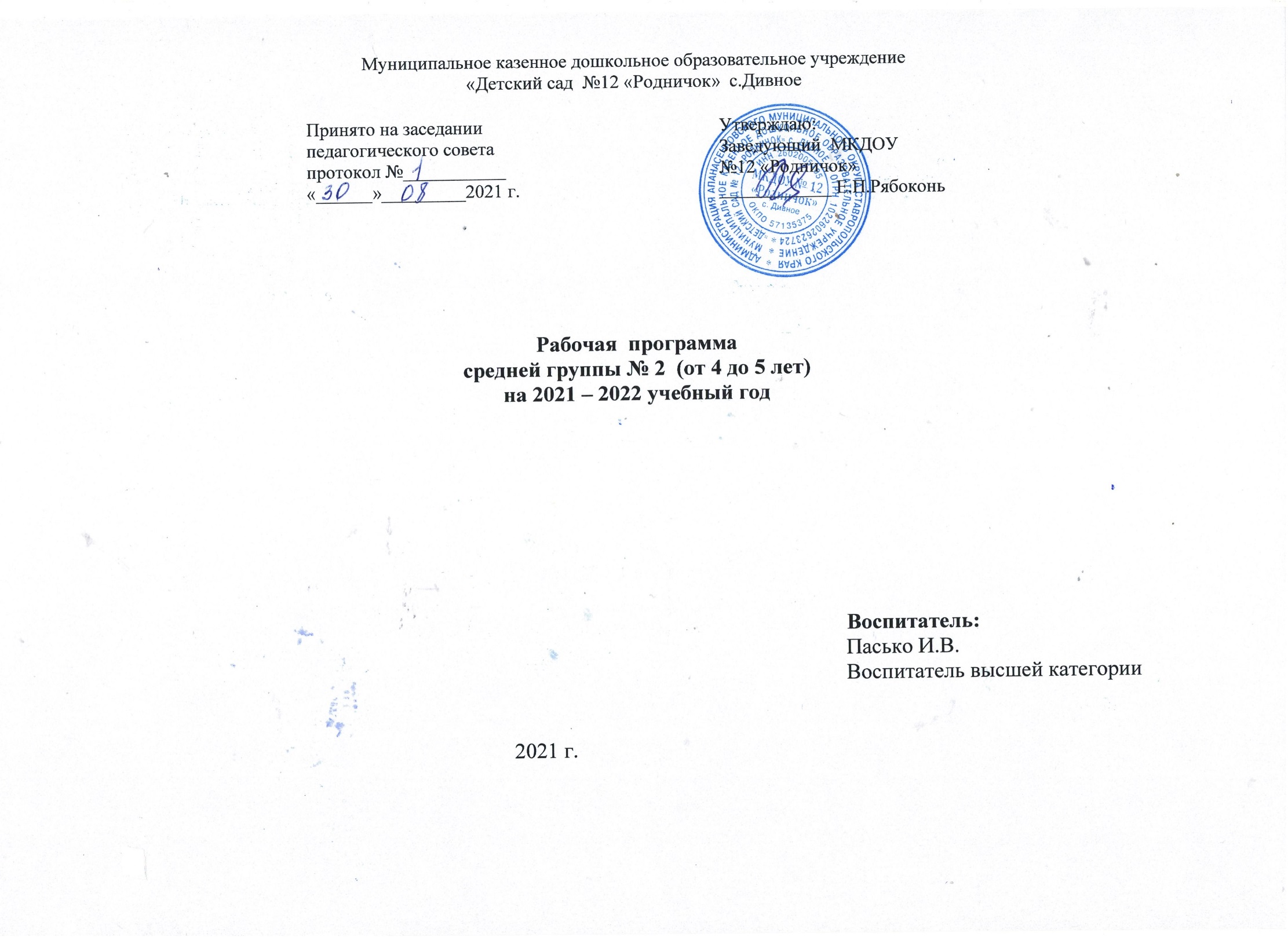 Целевой раздел:  Обязательная часть. Введение.Настоящая редакция образовательной программы дошкольного образования разработана и принята в соответствии с приказом Министерства образования и науки РФ « Об утверждении федерального государственного стандарта дошкольного образования» от 17.10.2013г., №1155 .Пояснительная запискаОсновная общеобразовательная программа спроектирована с учётом ФГОС дошкольного образования, особенностей образовательного учреждения, региона, образовательных потребностей и запросов воспитанников. Определяет цель, задачи, планируемые результаты, содержание и организацию образовательного процесса на ступени дошкольного образования.Кроме того учтены концептуальные положения используемой в ДОУ Образовательной программой дошкольного образования «От рождения до школы» под редакцией Н. Е. Вераксы,Т. С. Комаровой,М. А. Васильевой, направленые на развитие ребенка в возрасте от 2 месяцев до 8 лет во всех образовательных областях, видах деятельности и культурных практиках в условиях детского сада.Программа сформирована как программа психолого - педагогической поддержки позитивной социализации и индивидуализации, развития личности детей дошкольного возраста и определяет комплекс основных характеристик дошкольного образования (объем, содержание и планируемые результаты в виде целевых ориентиров дошкольного образования).Общие сведения о дошкольном образовательном учреждении.Цель и задачи деятельности МКДОУ «Детский сад №12 «Родничок» с. Дивное по реализации образовательной программы определяются ФГОС ДО, Устава, реализуемой Образовательной программой дошкольного образования «От рождения до школы» под редакцией Н. Е. Вераксы.Т. С. Комаровой,М. А. Васильевой, , на основе анализа результатов предшествующей педагогической деятельности, потребности детей и родителей, социума, в котором находится дошкольное образовательное учреждение.Цель реализации образовательной программы дошкольного общего образования - обеспечение выполнения требований ФГОС ДО. Задачи реализации Программы:охрана и укрепление физического и психического здоровья детей, в том числе их эмоционального благополучия;обеспечение равных возможностей полноценного развития каждого ребенка в период дошкольного детства независимо от места проживания, пола, нации, языка, социального статуса, психофизиологических особенностей (в том числе ограниченных возможностей здоровья);- создание благоприятных условий развития детей в соответствии с их возрастными и индивидуальными особенностями и склонностями развития способностей и творческого потенциала каждого ребенка как субъекта отношений с самим собой, другими детьми, взрослыми и миром;объединение обучения и воспитания в цельный образовательный процесс на основе духовно - нравственных и социальнокультурных ценностей и принятых в обществе правил и норм поведения в интересах человека, семьи, общества;формирование общей культуры личности воспитанников, развитие их социальных, нравственных, эстетических, интеллектуальных, физических качеств, инициативности, самостоятельности и ответственности ребенка, формирование предпосылок учебной деятельности;обеспечения вариативности и разнообразия содержания образовательных программ и организационных форм уровня дошкольного образования, возможности формирования образовательных программ различной направленности с учетом образовательных потребностей и способностей воспитанников;формирование социокультурной среды, соответствующей возрастным, индивидуальным, психологическим и физиологическим особенностям детей;обеспечение психолого - педагогической поддержки семьи и повышения компетентности родителей в вопросах развития и образования, охраны и укрепления здоровья детей;определение направлений для систематического межведомственного взаимодействия, а также взаимодействия педагогических и общественных объединений (в том числе сетевого).В Уставе основными целями является: осуществление образовательной деятельности по образовательным программам дошкольного образования, присмотр и уход за детьми, а также:охрана и укрепление физического и психического здоровья воспитанников, в том числе ихэмоционального благополучия;обеспечение равных возможностей для полноценного развития каждого воспитанниканезависимо от места жительства, пола, нации, языка, социального статуса, психофизиологических и других особенностей;осуществление необходимой коррекции недостатков в физическом и (или) психическомразвитии детей с ограниченными возможностями здоровья;создание благоприятных условий развития воспитанников в соответствии с ихвозрастными и индивидуальными особенностями и склонностям, развитие способностей и творческого потенциала каждого воспитанника как субъекта отношений самим с собой, другими детьми, взрослыми и миром;объединение обучения и воспитания в целостный образовательный процесс на основедуховно - нравственных и социокультурных ценностей и принятых в обществе правил и норм поведения в интересах человека, семьи, общества;обеспечение качества дошкольного образования и его соответствие федеральномугосударственному образовательному стандарту дошкольного образования;обеспечение вариативности и разнообразия содержания программ и организационныхформ дошкольного образования, возможности формирования программ различной направленности с учетом образовательных потребностей, способностей и состояния здоровья воспитанников;формирование общей культуры личности воспитанников, в том числе ценностейздорового образа жизни, развитие их социальных, нравственных, эстетических, интеллектуальных, физических качеств, инициативности, самостоятельности и ответственности ребенка, формирование предпосылок учебной деятельности.Уточняя и дополняя цели и задачи реализации основной образовательной программы, необходимо отметить, что средствами программы «От рождения до школы» осуществляется решение следующих целей и задач:Цели: создание благоприятных условий для полноценного проживания ребенком дошкольного детства, формирование основ базовой культуры личности, всестороннее развитие психических и физических качеств в соответствии с возрастными и индивидуальными особенностями, подготовка к жизни в современном обществе, формирование предпосылок к учебной деятельности, обеспечение безопасности жизнедеятельности дошкольника. Задачи:забота о здоровье, эмоциональном благополучии и своевременном всестороннем развитии каждого ребенка;создание в группах атмосферы гуманного и доброжелательного отношения ко всем воспитанникам, что позволяет растить их общительными, добрыми, любознательными, инициативными, стремящимися к самостоятельности и творчеству;максимальное использование разнообразных видов детской деятельности, их интеграция в целях повышения эффективности воспитательно-образовательного процесса;-творческая организация воспитательно-образовательного процесса;-вариативность использования образовательного материала, позволяющая развивать творчество в соответствии с интересами и наклонностями каждого ребенка;уважительное отношение к результатам детского творчества;единство подходов к воспитанию детей в условиях дошкольного образовательного учреждения и семьи;соблюдение в работе детского сада и начальной школы преемственности, исключающей умственные и физические перегрузки в содержании образования детей дошкольного возраста, обеспечивающей отсутствие давления предметного обучения.Принципы и подходы к реализации программыПредставляется целесообразным выделение нескольких групп принципов формирования программы:Принципы, сформулированные на основе требований ФГОСПоддержка разнообразия детства; сохранение уникальности и самооценки детства как важного этапа в общем развитии человека, самоценность детства - понимание (рассмотрение) детства как периода жизни значимого самого по себе, без всяких условий; значимого тем, что происходит с ребенком сейчас, а не тем, что этот период есть период подготовки к следующему периоду.Личностно - развивающий и гуманистический характер взаимодействия взрослых (родителей (законных представителей), педагогических и иных работников ДОУ) и детей.Уважение личности ребенка.Реализация программы в формах, специфических для детей данной возрастной группы, прежде всего в форме игры, познавательной и исследовательской деятельности, в форме творческой активности, обеспечивающей художественно - эстетическое развитие ребенка.Основные принципы дошкольного образования:Полноценное проживание ребенком всех этапов детства (младенческого, раннего и дошкольного возраста), обогащение (амплификация) детского развития.Построение образовательной деятельности на основе индивидуальных особенностей каждого ребенка, при котором сам ребенок становится активным в выборе содержания своего образования, становится субъектом образования (далее - индивидуализация дошкольного образования).Содействие и сотрудничество детей и взрослых, признание ребенка полноценным участником (субъектом) образовательных отношений.Поддержка инициативы детей в различных видах деятельности.Сотрудничество ДОУ с семьей.Приобщение детей к социокультурным нормам, традициям семьи, общества и государства.Формирование познавательных интересов и познавательных действий ребенка в различных видах деятельности.Возрастная адекватность дошкольного образования (соответствие условий, требований, методов возрасту и особенностям развития).Учет этнокультурной ситуации развития детей.Принципы, сформулированные на основе особенностей программы«От рождения до школы»•соответствует принципу развивающего образования, целью которого является развитие ребенка;сочетает принципы научной обоснованности и практической применимости (содержание Программы соответствует основным положениям возрастной психологии и дошкольной педагогики и, как показывает опыт, может быть успешно реализована в массовой практике дошкольного образования);соответствует критериям полноты, необходимости и достаточности (позволяя решать поставленные цели и задачи при использовании разумного «минимума» материала);•обеспечивает единство воспитательных, развивающих и обучающих целей и задач процесса образования детей дошкольного возраста, в ходе реализации которых формируются такие качества, которые являются ключевыми в развитии дошкольников;строится с учетом принципа интеграции образовательных областей в соответствии с возрастными возможностями и особенностями детей, спецификой и возможностями образовательных областей;основывается на комплексно-тематическом принципе построения образовательного процесса;предусматривает решение программных образовательных задач в совместной деятельности взрослого и детей и самостоятельной деятельности дошкольников не только в рамках непосредственно образовательной деятельности, но и при проведении режимных моментов в соответствии со спецификой дошкольного образования;предполагает построение образовательного процесса на адекватных возрасту формах работы с детьми. Основной формой работы с дошкольниками и ведущим видом их деятельности является игра;допускает варьирование образовательного процесса в зависимости от региональных особенностей;• строится с учетом соблюдения преемственности между всеми возрастными дошкольными группами и между детским садом и начальной школой.Часть Программы, формируемая участниками образовательных отношений.Особенности национальных и социокультурных условий при реализации Программы(региональный компонент):Задачи:- воспитание у детей уважения к своему дому, к родной земле, малой родине -приобщение ребёнка к национально- культурному наследию: образцам национального местного фольклора, народным художественным промыслам, национально - культурным традициям, произведениям ставропольских писателей и поэтов, композиторов, художников, исполнителей, спортсменов, знаменитых людей Ставрополья.-приобщение к ознакомлению и следованию традициям и обычаям народов, населяющих Ставрополья.-воспитание толерантного отношения к людям других национальностей и вероисповедования. Компоненты духовно-нравственного и патриотического воспитания детей на примере истории, быта и культуры малой родины: города Ставрополья, активно включаются во все формы работы и культурные детские практики: -в непосредственно образовательную деятельность (занятия)-в совместную деятельность педагога с детьми по всем основным направлениям развития ребёнка-культурно - досуговую деятельность -самостоятельную деятельность детей -совместную деятельность с родителями воспитанников  -работу с социумом.Особенности содержания образовательной деятельности по реализации регионального компонента.Значимые для разработки и реализации Программы характеристики, в том числе характеристики особенностей развития детей раннего и дошкольного возрастаОбщие сведения о коллективе детей, работников, родителей.Основными участниками реализации программы являются: дети дошкольного возраста,родители (законные представители), педагоги.Средняя группа, от 4 до 5 лет Формы реализации программы: игра, познавательная и исследовательская деятельность, творческая активность, проектная деятельность. Реализация Программы осуществляется в форме игры, познавательной и исследовательской деятельности, в форме творческой активности, обеспечивающей художественно- эстетическое развитие ребенка, в организованной образовательной деятельности.Характер взаимодействия взрослых и детей: личностно-развивающий и гуманистический.Социальный статус родителейСоциальными заказчиками деятельности учреждения являются в первую очередь родители воспитанников. Поэтому коллектив ДОУ пытается создать доброжелательную, психологически комфортную атмосферу, в основе которой лежит определенная система взаимодействия с родителями, взаимопонимание и сотрудничество.Социальный паспорт группы № 2 Анализ состояния здоровья детей средней  группы № 2.Согласовано специалистам:                              Медсестра __________________ Подольная Г.И.Возрастные и индивидуальные особенности контингента детей, воспитывающихся в образовательном учреждении.Возрастные особенности детей подробно сформулированы в Образовательной программе дошкольного образования «От рождения до школы» под редакцией Н. Е. Вераксы, Т. С. Комаровой, М. А. Васильевой в соответствии с ФГОС.Планируемые результаты освоения детьми основной общеобразовательной Программы, конкретизирующие целевые ориентиры дошкольного образования.В ДОУ при реализации программы в каждой возрастной группе 2 раза в год (сентябрь, май) проводится оценка индивидуального развития детей, такая оценка производится педагогами в рамках педагогической диагностики.Результаты педагогической диагностики (мониторинга) используются исключительно для решения следующих образовательных задач:индивидуализации образования (в том числе поддержки ребенка, построения его образовательной траектории или профессиональной коррекции особенностей его развития);оптимизации работы с группой детей.Система мониторинга индивидуального развития детейМониторинг образовательного процесса проводится педагогами, осуществляющими образовательную деятельность с дошкольниками. Результаты освоения программы конкретизируют требования стандарта к целевым ориентирам. Мониторинг индивидуального развития проводится два раза в год. С помощью средств мониторинга образовательного процесса строиться образовательная траектория или профессиональная коррекция особенностей развития ребенка и оптимизация работы с группой детей. Форма проведения мониторинга представляет собой наблюдение за активностью ребенка в различные периоды пребывания в ДОУ, организуемые педагогом.Участие ребенка в психологической диагностике допускается только с согласия его родителей (законных представителей).На этапе завершения ребенком уровня дошкольного образования, ДОУ ориентируется на целевые ориентиры дошкольного образования, которые представляют собой социально- нормативные возрастные характеристики возможных достижений ребенка.Социально-нормативные возрастные характеристики возможных достижений детей дошкольного возраста на этапе завершения дошкольного образования в группах общеразвивающей направленности.В обязательной части Программы:-ребенок овладевает основными культурными способами деятельности, проявляет инициативу и самостоятельность в разных видах деятельности - игре, общении, познавательно- исследовательской деятельности, конструировании и др.; способен выбирать себе род занятий, участников по деятельности;-ребенок обладает установкой положительного отношения к миру, к разным видам труда, другим людям и самому себе, обладает чувством собственного достоинства; активно взаимодействует со сверстниками и взрослыми, участвует в совместных играх. Способен договариваться, учитывать интересы и чувства других, сопереживать неудачам и радоваться успехам других, адекватно проявляет свои чувства, в том числе чувство веры в себя, старается разрешать конфликты; ребенок обладает развитым воображением, которое реализуется в разных видах деятельности, и прежде всего в игре; ребенок владеет разными формами и видами игры, различает условную и реальную ситуации, умеет подчиняться разным правилам и социальным нормам; -ребенок достаточно хорошо владеет устной речью, может выражать свои мысли и желания, может использовать речь для выражения своих мыслей, чувств и желаний, построения речевого высказывания в ситуации общения, может выделять звуки в словах, у ребенка складываются предпосылки грамотности;-у ребенка развита крупная и мелкая моторика; он подвижен, вынослив, владеет основными движениями, может контролировать свои движения и управлять ими;-ребенок способен к волевым усилиям, может следовать социальным нормам поведения и правилам в разных видах деятельности, во взаимоотношениях со взрослыми и сверстниками, может соблюдать правила безопасного поведения и личной гигиены;-ребенок проявляет любознательность, задает вопросы взрослым и сверстникам, интересуется причинно-следственными связями, пытается самостоятельно придумывать объяснения явлениям природы и поступкам людей; склонен наблюдать, экспериментировать. Обладает начальными знаниями о себе, о природном и социальном мире, в котором он живет; знаком с произведениями детской литературы, обладает элементарными представлениями из области живой природы, естествознания, математики, истории и т.п.; ребенок способен к принятию собственных решений, опираясь на свои знания и умения в различных видах деятельности.Часть Программы, формируемая участниками образовательных отношений.Планируемые результаты освоения детьми парциальных программ.в ОО «Художественно-эстетическое развитие»:-Ребёнок владеет культурными практиками сверх образовательного стандарта дошкольного образования в области «Художественно-эстетического развития» и может применять их в различных видах деятельности-в ОО «Социально-коммуникативное развитие» - региональный компонент:-Ребенок проявляет интерес к малой родине: знает название - Ставропольский край, город Ставрополь, Апанасенковский район, село Дивное, улицу на которой находится детский сад и другие.-Хорошо ориентируется не только в ближайшем к детскому саду, но и на центральных улицах -Знает и стремится выполнять правила поведения в селе.-Ребенок проявляет любознательность по отношению к родному селу, его истории, необычным памятникам, зданиям.-С удовольствием включается в проектную деятельность, детское коллекционирование, всоздание мини-музея «Русская горница», связанных с познанием малой родины. -Ребёнок проявляет инициативу в социально значимых делах: участвует в социально значимых событиях: проектах, акциях, переживает эмоции, связанные с событиями военных лет и подвигами горожан, стремится выразить позитивное отношение к пожилым жителям села. -Отражает свои впечатления о малой родине в предпочитаемой деятельности: рассказывает, изображает, воплощает образы в играх, разворачивает сюжет.-Ребенок проявляет интерес к культуре своего народа, русской народной культуре, знакомству с культурами различных этносов, населяющих Ставрополье и нашу страну в целом. -Охотно участвует в общих делах социально-гуманистической направленности, на материале культуры русского фольклора: в подготовке концерта для ветеранов войны, посадке деревьев на участке, в конкурсе рисунков проявляет инициативность и самостоятельность-Ребенок называет свою национальную принадлежность, знает народы, каких национальностей населяют Ставрополье, проявляет интерес к национальному разнообразию людей своей страны и мира, стремление к знакомству с их культурой.-Ребёнок толерантно относится к детям других национальностей, в общении с ними первичными для дошкольника являются личностные особенности, с удовольствием рассказывает о своих друзьях других национальностей.II. Содержательный раздел. Обязательная часть.Содержание психолого- педагогической работыСодержание образовательной деятельности по освоению детьми образовательных областей основной программы дошкольного образования учреждения выстроено в соответствии с общеобразовательной программой дошкольного образования «От рождения до школы» под редакцией Н.Е.Веракса, Т.С.Комаровой, М.А.Васильевой.Содержание образовательной деятельности излагается в Программе по образовательным областям, в каждой из которых обозначены основные цели и задачи. В каждой образовательной области содержание психолого-педагогической работы разделяется по тематическим блокам, внутри которых материал представлен по возрастным группам, что позволяет видеть временную перспективу развития качеств ребенка определённого возраста.В Программе выделен тематический блок «Развитие игровой деятельности», в котором представлены основные цели и задачи, содержание психолого-педагогической работы и сопровождение игровой деятельности детей разного возраста.Важнейшими критериями качества образовательных услуг при реализации задач образовательных областей Программы являются:- всегда по-новому организованный образовательный процесс для каждого воспитанника, сообразуясь с его новыми возможностями и новыми жизненными обстоятельствами; -стимулирование высокой активности самих воспитанников, мотивирование их сознательной деятельности, исходя из принципа осознанной перспективы, позволяющего задействовать личностно-смысловую (рефлексивную) позицию воспитанника путем включения механизмов познания (самоанализ, самопроектирование и самоуправление).Конкретное содержание образовательных областей зависит от возрастных и индивидуальных особенностей детей, определяется целями и задачами Программы.Особенности образовательной деятельностиВозрастные особенности видов детской деятельностиВозрастные особенности детей средней группы.В игровой деятельности детей среднего дошкольного возраста появляются ролевые взаимодействия. Они указывают на то, что дошкольники начинают отделять себя от принятой роли. В процессе игры роли могут меняться. Игровые действия начинают выполняться не ради них самих, ради смысла игры. Происходит разделение игровых и реальных взаимодействий детей. Значительное развитие получает изобразительная деятельность. Рисунок становится предметным и детализированным. Графическое изображение человека характеризуется наличием туловища, глаз, рта, носа, волос, иногда одежды и ее деталей. Совершенствуется техническая сторона изобразительной деятельности. Дети могут рисовать основные геометрические фигуры, вырезать ножницами, наклеивать изображения на бумагу и т.д. Усложняется конструирование. Постройки могут включать 5-6 деталей. Формируются навыки конструирования по собственному замыслу, а также планирование последовательности действий. Двигательная сфера ребенка характеризуется позитивными изменениями мелкой и крупной моторики. Развиваются ловкость, координация движений. Дети в этом возрасте лучше, чем младшие дошкольники, удерживают равновесие, перешагивают через небольшие преграды. Усложняются игры с мячом.К концу среднего дошкольного возраста восприятие детей становится более развитым. Они оказываются способными назвать форму, на которую похож тот или иной предмет. Могут вычленять в сложных объектах простые формы и из простых форм воссоздавать сложные объекты. Дети способны упорядочить группы предметов по сенсорному признаку — величине, цвету; выделить такие параметры, как высота, длина и ширина. Совершенствуется ориентация в пространстве.Возрастает объем памяти. Дети запоминают до 7-8 названий предметов. Начинает складываться произвольное запоминание: дети способны принять задачу на запоминание, помнят поручения взрослых, могут выучить небольшое стихотворение и т.д. Начинает развиваться образное мышление. Дети оказываются способными использовать простые схематизированные изображения для решения несложных задач. Дошкольники могут строить по схеме, решать лабиринтные задачи. Развивается предвосхищение. На основе пространственного расположения объектов дети могут сказать, что произойдет в результате их взаимодействия. Однако при этом им трудно встать на позицию другого наблюдателя и во внутреннем плане совершить мысленное преобразование образа. Для детей этого возраста особенно характерны известные феномены Ж. Пиаже: сохранение количества, объема и величины. Например, если им предъявить три черных кружка из бумаги и семь белых кружков из бумаги и спросить: «Каких кружков больше — черных или белых?», большинство ответят, что белых больше. Но если спросить: «Каких больше — белых или бумажных?», ответ будет таким же — больше белых.Продолжает развиваться воображение. Формируются такие его особенности, как оригинальность и произвольность. Дети могут самостоятельно придумать небольшую сказку на заданную тему. Увеличивается устойчивость внимания. Ребенку оказывается доступной сосредоточенная деятельность в течение 15-20 минут. Он способен удерживать в памяти при выполнении каких-либо действий несложное условие.В среднем дошкольном возрасте улучшается произношение звуков и дикция. Речь становится предметом активности детей. Они удачно имитируют голоса животных, интонационно выделяют речь тех или иных персонажей. Интерес вызывают ритмическая структура речи, рифмы. Развивается грамматическая сторона речи. Дошкольники занимаются словотворчеством на основе грамматических правил. Речь детей при взаимодействии друг с другом носит ситуативный характер, а при общении со взрослым становится вне ситуативной. Изменяется содержание общения ребенка и взрослого. Оно выходит за пределы конкретной ситуации, в которой оказывается ребенок. Ведущим становится познавательный мотив. Информация, которую ребенок получает в процессе общения, может быть сложной и трудной для понимания, но она вызывает у него интерес.  У детей формируется потребность в уважении со стороны взрослого, для них оказывается чрезвычайно важной его похвала. Это приводит к их повышенной обидчивости на замечания. Повышенная обидчивость представляет собой возрастной феномен. Взаимоотношения со сверстниками характеризуются избирательностью, которая выражается в предпочтении одних детей другим. Появляются постоянные партнеры по играм. В группах начинают выделяться лидеры. Появляются конкурентность, соревновательность. Последняя важна для сравнения себя с другим, что ведет к развитию образа Я ребенка, его детализации.Основные достижения возраста связаны с развитием игровой деятельности; появлением ролевых и реальных взаимодействий; с развитием изобразительной деятельности; конструированием по замыслу, планированием; совершенствованием восприятия, развитием образного мышления и воображения, эгоцентричностью познавательной позиции; развитием памяти, внимания, речи, познавательной мотивации, совершенствования восприятия; формированием потребности в уважении со стороны взрослого, появлением обидчивости, конкурентности, соревновательности со сверстниками, дальнейшим развитием образа Я ребенка, его детализацией.Описание образовательной деятельности в соответствии с направлениями развития ребенка по образовательным областямПриобщение к элементарным общепринятым нормам и правилам взаимоотношения со сверстниками и взрослыми, воспитание культуры поведения, положительных моральных качеств и этических представлений.  Литература:Н.С. Голицына «Перспективное планирование воспитательно-образовательного процесса в дошкольном   учреждении», .В.И, Петрова «Нравственное воспитание в детском саду»Сюжетно – ролевые игры  Литература:Н.С. Голицына «Перспективное планирование воспитательно-образовательного процесса в дошкольном   учреждении», .Н.В. Краснощекова «Сюжетно-ролевые игры для детей дошкольного возраста»,2006 г.             Хрестоматия для детей старшего дошкольного возраста, .Хрестоматия по детской литературе, .Т.А. Шорыгина «Беседы о хорошем и плохом поведении», .Т.А. Шорыгина «Профессии», .-  «Ребенок в семье и сообществе» (направление «Социализация»)Задачи:Образ Я. Формировать представления о росте и развитии ребенка, его прошлом, настоящем и будущем («я был маленьким, я расту, я буду взрослым»). Формировать первичные представления детей об их правах (на игру, доброжелательное отношение, новые знания и др.) и обязанностях в группе детского сада, дома, на улице (самостоятельно кушать, одеваться, убирать игрушки и др.). Формировать у каждого ребенка уверенность в том, что он хороший, что его любят.Формировать первичные гендерные представления (мальчики сильные, смелые; девочки нежные, женственные).Семья. Углублять представления детей о семье, ее членах. Дать первоначальные представления о родственных отношениях (сын, мама, папа, дочь и т. д.).Интересоваться тем, какие обязанности по дому есть у ребенка (убирать игрушки, помогать накрывать на стол и т. п.).Детский сад. Продолжать знакомить детей с детским садом и его сотрудниками. Совершенствовать умение свободно ориентироваться в помещениях детского сада. Закреплять у детей навыки бережного отношения к вещам, учить использовать их по назначению, ставить на место.Знакомить с традициями детского сада. Закреплять представления ребенка о себе как о члене коллектива, развивать чувство общности с другими детьми. Формировать умение замечать изменения в оформлении группы и зала, участка детского сада (как красиво смотрятся яркие, нарядные игрушки, рисунки детей и т. п.). Привлекать к обсуждению и посильному участию в оформлении группы, к созданию ее символики и традиций. Формирование гендерной, семейной, гражданской принадлежности,патриотических чувств, чувства принадлежности к мировому сообществу          Литератература.Н.С. Голицына «Перспективное планирование воспитательно-образовательного процесса в дошкольном   учреждении», Н.С. Голицына «Ознакомление дошкольников с социальной действительностью», .Н.Г. Зеленова, Л.Е. Осипова «Мы живем в России»,2007 г.Хрестоматия по детской литературе«Самообслуживание, самостоятельность, трудовое воспитание» (направление «Труд) Задачи:Культурно-гигиенические навыки. Продолжать воспитывать у детей опрятность, привычку следить за своим внешним видом.Воспитывать привычку самостоятельно умываться, мыть руки с мылом перед едой, по мере загрязнения, после пользования туалетом.Закреплять умение пользоваться расческой, носовым платком; при кашле и чихании отворачиваться, прикрывать рот и нос носовым платком.Совершенствовать навыки аккуратного приема пищи: умение брать пищу понемногу, хорошо пережевывать, есть бесшумно, правильно пользоваться столовыми приборами (ложка, вилка), салфеткой, полоскать рот после еды.Самообслуживание. Совершенствовать умение самостоятельно одеваться, раздеваться. Приучать аккуратно складывать и вешать одежду, с помощью взрослого приводить ее в порядок (чистить, просушивать). Воспитывать стремление быть аккуратным, опрятным.Приучать самостоятельно готовить свое рабочее место и убирать его после окончания занятий рисованием, лепкой, аппликацией (мыть баночки, кисти, протирать стол и т. д.)Самообслуживание. Развитие навыков самообслуживания; становление самостоятельности, целенаправленности и саморегуляции собственных действий.Воспитание культурно-гигиенических навыков.Формирование позитивных установок к различным видам труда и творчества, воспитание положительного отношения к труду, желания трудиться.Воспитание ценностного отношения к собственному труду, труду других людей и его результатам. Формирование умения ответственно относиться к порученному заданию (умение и желание доводить дело до конца, стремление сделать его хорошо).Формирование первичных представлений о труде взрослых, его роли в обществе и жизни каждоговоспитание культурно-гигиенических навыков      ЛитератураН.С. Голицына «Перспективное планирование воспитательно-образовательного процесса в дошкольном   учреждении», 2007г.Л.Д. Есина «Воспитание культуры поведения у старших дошкольников», 2008г.Хрестоматия для детей старшего дошкольного возраста, .Хрестоматия по детской литературеОбщественно-полезный труд. Воспитывать у детей положительное отношение к труду, желание трудиться. Формировать ответственное отношение к порученному заданию (умение и желание доводить дело до конца, стремление сделать его хорошо).Воспитывать умение выполнять индивидуальные и коллективные поручения, понимать значение результатов своего труда для других; формировать умение договариваться с помощью воспитателя о распределении коллективной работы, заботиться о своевременном завершении совместного задания.Поощрять инициативу в оказании помощи товарищам, взрослым.Приучать детей самостоятельно поддерживать порядок в групповой комнате и на участке детского сада: убирать на место строительный материал, игрушки; помогать воспитателю подклеивать книги, коробки.Учить детей самостоятельно выполнять обязанности дежурных по столовой: аккуратно расставлять хлебницы, чашки с блюдцами, глубокие тарелки, ставить салфетницы, раскладывать столовые приборы (ложки, вилки, ножи).Труд в природе. Поощрять желание детей ухаживать за растениями и животными; поливать растения, кормить рыб, мыть поилки, наливать в них воду, класть корм в кормушки (при участии воспитателя).В весенний, летний и осенний периоды привлекать детей к посильной работе на огороде и в цветнике (посев семян, полив, сбор урожая); в зимний период — к расчистке снега.Приобщать детей к работе по выращиванию зелени для корма птицам в зимнее время; к подкормке зимующих птиц.Формировать стремление помогать воспитателю приводить в порядок используемое в трудовой деятельности оборудование (очищать, просушивать, относить в отведенное место).Уважение к труду взрослых. Знакомить детей с профессиями близких людей, подчеркивая значимость их труда. Формировать интерес к профессиям родителей.Формирование трудовых навыковЛитература:Н.С. Голицина «Перспективное планирование воспитательно-образовательного процесса»,2007 г. Хрестоматия для старшего дошкольного возраста, .Хрестоматия по детской литературе, .«Формирование основ безопасности» (направление «Безопасность»)Задачи    Формирование основ безопасностиБезопасное поведение в природе Формировать основы экологической культуры и безопасного поведения в природе.Формировать понятия о том, что в природе все взаимосвязано, что человек не должен нарушать эту взаимосвязь, чтобы не навредить животному и растительному миру.Знакомить с явлениями неживой природы (гроза, гром, молния, радуга), с правилами поведения при грозе.Знакомить детей с правилами оказания первой помощи при ушибах и укусах насекомых.Безопасность на дорогах. Уточнять знания детей об элементах дороги (проезжая часть, пешеходный переход, тротуар), о движении транспорта, о работе светофора.Знакомить с названиями ближайших к детскому саду улиц и улиц, на которых живут дети.Знакомить с правилами дорожного движения, правилами передвижения пешеходов и велосипедистов.Продолжать знакомить с дорожными знаками: «Дети», «Остановка трамвая», «Остановка автобуса», «Пешеходный переход», «Пункт первой медицинской помощи», «Пункт питания», «Место стоянки», «Въезд запрещен», «Дорожные работы», «Велосипедная дорожка».Безопасность собственной жизнедеятельности. Закреплять основы безопасности жизнедеятельности человекаПродолжать знакомить с правилами безопасного поведения во время игр в разное время года (купание в водоемах, катание на велосипеде, на санках, коньках, лыжах и др.).Расширять знания об источниках опасности в быту (электроприборы, газовая плита, утюг и др.). Закреплять навыки безопасного пользования бытовыми предметами.Уточнять знания детей о работе пожарных, о причинах пожаров, об элементарных правилах поведения во время пожара. Знакомить с работой службы спасения — МЧС. Закреплять знания о том, что в случае необходимости взрослые звонят по телефонам «01», «02», «03».Формировать умение обращаться за помощью к взрослым. Учить называть свое имя, фамилию, возраст, домашний адрес, телефонОсновы безопасности жизнедеятельностиПояснительная записка	Обеспечение безопасности жизнедеятельности – это создание таких условий в системе, при которых действие закономерных или случайных факторов, вызывающих появление опасности, ограничивается и в итоге приводит к снижению опасности.	Безопасность жизни ребенка и охрана его здоровья – один из актуальнейших задач дошкольного воспитания. При этом важно не только оберегать ребенка от опасностей, а готовить его к встрече с возможными трудностями, формировать представления о наиболее опасных ситуациях, о необходимости соблюдения мер предосторожности, прививать ему навыки безопасного поведения Литература :Н.С. Голицына «ОБЖ для младших дошкольников»«Три сигнала светофора» Т.Ф.Саулина        Пожарная безопасность Т.В. Иванова.Картотека; обучающие карточки «Уроки безопасности», «Правила пожарной безопасности»Образовательная область «Познавательное развитие»«Познавательное развитие» предполагает развитие интересов детей, любознательности и познавательной мотивации; формирование познавательных действий, становление сознания; развитие воображения и творческой активности; формирование первичных представлений о себе, других людях, объектах окружающего мира, о свойствах и отношениях объектов окружающего мира (форме, цвете, размере, материале, звучании, ритме, темпе, количестве, числе, части и целом, пространстве и времени, движении и покое, причинах и следствиях и др.), о малой родине и Отечестве, представлений о социокультурных ценностях нашего народа, об отечественных традициях и праздниках, о планете Земля какобщемдоме людей, об особенностях ее природы, многообразии стран и народов мира.-  «Формирование элементарных математических представлений»Задачи:Количество и счет. Дать детям представление о том, что множество («много») может состоять из разных по качеству элементов: предметов разного цвета, размера, формы; учить сравнивать части множества, определяя их равенство или неравенство на основе составления пар предметов (не прибегая к счету). Вводить в речь детей выражения: «Здесь много кружков, одни — красного цвета, а другие — синего; красных кружков больше, чем синих, а синих меньше, чем красных» или «красных и синих кружков поровну».Учить считать до 5 (на основе наглядности), пользуясь правильными приемами счета: называть числительные по порядку; соотносить каждое числительное только с одним предметом пересчитываемой группы; относить последнее числительное ко всем пересчитанным предметам, например: «Один, два, три — всего три кружка». Сравнивать две группы предметов, именуемые числами 1-2, 2-2, 2-3, 3-3, 3-4, 4-4, 4-5, 5-5. Формировать представления о порядковом счете, учить правильно пользоваться количественными и порядковыми числительными, отвечать на вопросы «Сколько?», «Который по счету?», «На котором месте?».Формировать представление о равенстве и неравенстве групп на основе счета: «Здесь один, два зайчика, а здесь одна, две, три елочки. Елочек больше, чем зайчиков; 3 больше, чем 2, а 2 меньше, чем 3».Учить уравнивать неравные группы двумя способами, добавляя к меньшей группе один (недостающий) предмет или убирая из большей группы один (лишний) предмет («К 2 зайчикам добавили 1 зайчика, стало 3 зайчика и елочек тоже 3. Елочек и зайчиков поровну — 3 и 3» или: «Елочек больше (3), а зайчиков меньше (2). Убрали 1 елочку, их стало тоже 2. Елочек и зайчиков стало поровну: 2 и 2»).Отсчитывать предметы из большего количества; выкладывать, приносить определенное количество предметов в соответствии с образцом или заданным числом в пределах 5 (отсчитай 4 петушка, принеси 3 зайчика).На основе счета устанавливать равенство (неравенство) групп предметов в ситуациях, когда предметы в группах расположены на разном расстоянии друг от друга, когда они отличаются по размерам, по форме расположения в пространстве.Величина. Совершенствовать умение сравнивать два предмета по величине (длине, ширине, высоте), а также учить сравнивать два предмета по толщине путем непосредственного наложения или приложения их друг к другу; отражать результаты сравнения в речи, используя прилагательные (длиннее — короче, шире — уже, выше — ниже, толще — тоньше или равные (одинаковые) по длине, ширине, высоте, толщине).Учить сравнивать предметы по двум признакам величины (красная лента длиннее и шире зеленой, желтый шарфик короче и уже синего).Устанавливать размерные отношения между 3-5 предметами разной длины (ширины, высоты), толщины, располагать их в определенной последовательности — в порядке убывания или нарастания величины. Вводить в активную речь детей понятия, обозначающие размерные отношения предметов (эта (красная) башенка — самая высокая, эта (оранжевая) — пониже, эта (розовая) — еще ниже, а эта (желтая) — самая низкая» и т. д.).Форма. Развивать представление детей о геометрических фигурах: круге, квадрате, треугольнике, а также шаре, кубе. Учить выделять особые признаки фигур с помощью зрительного и осязательно-двигательного анализаторов (наличие или отсутствие углов, устойчивость, подвижность и др.).Познакомить детей с прямоугольником, сравнивая его с кругом, квадратом, треугольником. Учить различать и называть прямоугольник, его элементы: углы и стороны.Формировать представление о том, что фигуры могут быть разных размеров: большой — маленький куб (шар, круг, квадрат, треугольник, прямоугольник).Учить соотносить форму предметов с известными геометрическими фигурами: тарелка — круг, платок — квадрат, мяч — шар, окно, дверь — прямоугольник и др.Ориентировка в пространстве. Развивать умения определять пространственные направления от себя, двигаться в заданном направлении (вперед — назад, направо — налево, вверх — вниз); обозначать словами положение предметов по отношению к себе (передо мной стол, справа от меня дверь, слева — окно, сзади на полках — игрушки).Познакомить с пространственными отношениями: далеко — близко (дом стоит близко, а березка растет далеко).Ориентировка во времени. Расширять представления детей о частях суток, их характерных особенностях, последовательности (утро — день — вечер — ночь).Объяснить значение слов: «вчера», «сегодня», «завтра».- «Развитие познавательно-исследовательской деятельности»Задачи:Познавательно-исследовательская деятельность.Продолжать знакомить детей с обобщенными способами исследования разных объектов с помощью специально разработанных систем сенсорных эталонов, помогать осваивать перцептивные действия. Формировать умение получать сведения о новом объекте в процессе его практического исследования.Формировать умение выполнять ряд последовательных действий в соответствии с задачей и предлагаемым алгоритмом деятельности. Учить понимать и использовать в познавательно-исследовательской деятельности модели, предложенные взрослым.Сенсорное развитие. Продолжать работу по сенсорному развитию в разных видах деятельности. Обогащать сенсорный опыт, знакомя детей с широким кругом предметов и объектов, с новыми способами их обследования. Закреплять полученные ранее навыки обследования предметов и объектов.Совершенствовать восприятие детей путем активного использования всех органов чувств (осязание, зрение, слух, вкус, обоняние). Обогащать чувственный опыт и умение фиксировать полученные впечатления в речи.Продолжать знакомить с геометрическими фигурами (круг, треугольник, квадрат, прямоугольник, овал), с цветами (красный, синий, зеленый, желтый, оранжевый, фиолетовый, белый, серый).Развивать осязание. Знакомить с различными материалами на ощупь, путем прикосновения, поглаживания (характеризуя ощущения: гладкое, холодное, пушистое, жесткое, колючее и др.).Формировать образные представления на основе развития образного восприятия в процессе различных видов деятельности.Развивать умение использовать эталоны как общепринятые свойства и качества предметов (цвет, форма, размер, вес и т. п.); подбирать предметы по 1-2 качествам (цвет, размер, материал и т. п.).Проектная деятельность. Развивать первичные навыки в проектноисследовательской деятельности, оказывать помощь в оформлении ее результатов и создании условий для их презентации сверстникам. Привлекать родителей к участию в исследовательской деятельности детей.Дидактические игры. Учить детей играм, направленным на закрепление представлений о свойствах предметов, совершенствуя умение сравнивать предметы по внешним признакам, группировать; составлять целое из частей (кубики, мозаика, пазлы).Совершенствовать тактильные, слуховые, вкусовые ощущения детей («Определи на ощупь (по вкусу, по звучанию)»). Развивать наблюдательность и внимание («Что изменилось?», «У кого колечко?»).Помогать детям осваивать правила простейших настольно-печатных игр («Домино», «Лото»).Формы, способы, методы и средства реализации Программы с учетом возрастных и индивидуальных особенностей воспитанниковПознавательно-исследовательская деятельностьО.В. Дыбина «Неизведанное рядом» Опыты и эксперименты для дошкольников.\2 Картотека -экспериментирование- «Ознакомление  с предметным окружением»Задачи:. Ознакомление с предметным миром (название, функция, назначение, свойства и качества предмета); восприятие предмета как творения человеческой мысли и результата труда.Формирование первичных представлений о многообразии предметного окружения; о том, что человек создает предметное окружение, изменяет и совершенствует его для себя и других людей, делая жизнь более удобной и комфортной. Развитие умения устанавливать причинно-следственные связи между миром предметов и природным миром. - Ознакомление с социальным миромЗадачи: Ознакомление с окружающим социальным миром, расширение кругозора детей, формирование целостной картины мира. Формирование первичных представлений о малой родине и Отечестве, представлений о социокультурных ценностях нашего народа, об отечественных традициях и праздниках. Формирование гражданской принадлежности; воспитание любви к Родине, гордости за ее достижения, патриотических чувств.Формирование элементарных представлений о планете Земля как общем доме людей, о многообразии стран и народов мира.Планирование по ознакомлению с окружающим мироми социальной действительностью(перспективное планирование в повседневной жизни)- «Ознакомление с миром природы»Задачи:. Расширять представления детей о природе.Знакомить с домашними животными, декоративными рыбками (с золотыми рыбками, кроме вуалехвоста и телескопа, карасем и др.), птицами (волнистые попугайчики, канарейки и др.).Знакомить детей с представителями класса пресмыкающихся (ящерица, черепаха), их внешним видом и способами передвижения (у ящерицы продолговатое тело, у нее есть длинный хвост, который она может сбросить; ящерица очень быстро бегает).Расширять представления детей о некоторых насекомых (муравей, бабочка, жук, божья коровка).Расширять представления о фруктах (яблоко, груша, слива, персик и др.), овощах (помидор, огурец, морковь, свекла, лук и др.) и ягодах (малина, смородина, крыжовник и др.), грибах (маслята, опята, сыроежки и др.).Закреплять знания детей о травянистых и комнатных растениях (бальзамин, фикус, хлорофитум, герань, бегония, примула и др.); знакомить со способами ухода за ними.Учить узнавать и называть 3-4 вида деревьев (елка, сосна, береза, клен и др.).В процессе опытнической деятельности расширять представления детей о свойствах песка, глины и камня.Организовывать наблюдения за птицами, прилетающими на участок (ворона, голубь, синица, воробей, снегирь и др.), подкармливать их зимой.Закреплять представления детей об условиях, необходимых для жизни людей, животных, растений (воздух, вода, питание и т. п.).Учить детей замечать изменения в природе.Рассказывать об охране растений и животных.Сезонные наблюденияОсень. Учить детей замечать и называть изменения в природе: похолодало, осадки, ветер, листопад, созревают плоды и корнеплоды, птицы улетают на юг.Устанавливать простейшие связи между явлениями живой и неживой природы (похолодало — исчезли бабочки, жуки; отцвели цветы и т. д.).Привлекать к участию в сборе семян растений.Зима. Учить детей замечать изменения в природе, сравнивать осенний и зимний пейзажи.Наблюдать за поведением птиц на улице и в уголке природы.Рассматривать и сравнивать следы птиц на снегу. Оказывать помощь зимующим птицам, называть их.Расширять представления детей о том, что в мороз вода превращается в лед, сосульки; лед и снег в теплом помещении тают.Привлекать к участию в зимних забавах: катание с горки на санках, ходьба на лыжах, лепка поделок из снега.Весна. Учить детей узнавать и называть время года; выделять признаки весны: солнышко стало теплее, набухли почки на деревьях, появилась травка, распустились подснежники, появились насекомые.Рассказывать детям о том, что весной зацветают многие комнатные растения.Формировать представления детей о работах, проводимых в весенний период в саду и в огороде. Учить наблюдать за посадкой и всходами семян.Привлекать детей к работам в огороде и цветниках.Лето. Расширять представления детей о летних изменениях в природе: голубое чистое небо, ярко светит солнце, жара, люди легко одеты, загорают, купаются.В процессе различных видов деятельности расширять представления детей о свойствах песка, воды, камней и глины.Закреплять знания о том, что летом созревают многие фрукты, овощи, ягоды и грибы; у животных подрастают детеныши.Образовательная область «РЕЧЕВОЕ РАЗВИТИЕ»«Речевое развитие» включает владение речью как средством общения и культуры; обогащение активного словаря; развитие связной, грамматически правильной диалогической и монологической речи; развитие речевого творчества; развитие звуковой и интонационной культуры речи, фонематического слуха; знакомство с книжной культурой, детской литературой, понимание на слух текстов различных жанров детской литературы; формирование звуковой аналитико-синтетической активности как предпосылки обучения грамоте.- Развитие речиЗадачи:Развитие речи Развитие свободного общения с взрослыми и детьми, овладение конструктивными способами и средствамивзаимодействия с окружающими.Развитие всех компонентов устной речи детей: грамматического строя речи, связной речи — диалогической и монологической форм; формирование словаря, воспитание звуковой культуры речи.Практическое овладение воспитанниками нормами речи.Художественная литература. Воспитание интереса и любви к чтению; развитие литературной речи.Воспитание желания и умения слушать художественные произведения, следить за развитием действия. Развивающая речевая среда.Обсуждать с детьми информацию о предметах, явлениях, событиях, выходящих за пределы привычного им ближайшего окружения.Выслушивать детей, уточнять их ответы, подсказывать слова, более точно отражающие особенность предмета, явления, состояния, поступка; помогать логично и понятно высказывать суждение.Способствовать развитию любознательности.Помогать детям доброжелательно общаться со сверстниками, подсказывать, как можно порадовать друга, поздравить его, как спокойно высказать свое недовольство его поступком, как извиниться.Формирование словаря. Пополнять и активизировать словарь детей на основе углубления знаний о ближайшем окружении. Расширять представления о предметах, явлениях, событиях, не имевших места в их собственном опыте.Активизировать употребление в речи названий предметов, их частей, материалов, из которых они изготовлены.Учить использовать в речи наиболее употребительные прилагательные, глаголы, наречия, предлоги.Вводить в словарь детей существительные, обозначающие профессии; глаголы, характеризующие трудовые действия.Продолжать учить детей определять и называть местоположение предмета (слева, справа, рядом, около, между), время суток. Помогать заменять часто используемые детьми указательные местоимения и наречия (там, туда, такой, этот) более точными выразительными словами; употреблять слова-антонимы (чистый — грязный, светло — темно).Учить употреблять существительные с обобщающим значением (мебель, овощи, животные и т. п.).Звуковая культура речи. Закреплять правильное произношение гласных и согласных звуков, отрабатывать произношение свистящих, шипящих и сонорных (р, л) звуков. Развивать артикуляционный аппарат.Продолжать работу над дикцией: совершенствовать отчетливое произнесение слов и словосочетаний.Развивать фонематический слух: учить различать на слух и называть слова, начинающиеся на определенный звук.Совершенствовать интонационную выразительность речи.Грамматический строй речи.Продолжать формировать у детей умение согласовывать слова в предложении, правильно использовать предлоги в речи; образовывать форму множественного числа существительных, обозначающих детенышей животных (по аналогии), употреблять эти существительные в именительном и винительном падежах (лисята — лисят, медвежата — медвежат); правильно употреблять форму множественного числа родительного падежа существительных (вилок, яблок, туфель).Напоминать правильные формы повелительного наклонения некоторых глаголов (Ляг! Лежи! Поезжай! Беги! и т. п.), несклоняемых существительных (пальто, пианино, кофе, какао).Поощрять характерное для пятого года жизни словотворчество, тактично подсказывать общепринятый образец слова.Побуждать детей активно употреблять в речи простейшие виды сложносочиненных и сложноподчиненных предложений.Связная речь. Совершенствовать диалогическую речь: учить участвовать в беседе, понятно для слушателей отвечать на вопросы и задавать их.Учить детей рассказывать: описывать предмет, картину; упражнять в составлении рассказов по картине, созданной ребенком с использованием раздаточного дидактического материала.Упражнять детей в умении пересказывать наиболее выразительные и динамичные отрывки из сказок.Приобщение к художественной литературеПродолжать приучать детей слушать сказки, рассказы, стихотворения; запоминать небольшие и простые по содержанию считалки. Помогать им, используя разные приемы и педагогические ситуации, правильно воспринимать содержание произведения, сопереживать его героям.Зачитывать по просьбе ребенка понравившийся отрывок из сказки, рассказа, стихотворения, помогая становлению личностного отношения к произведению.Поддерживать внимание и интерес к слову в литературном произведении.Продолжать работу по формированию интереса к книге. Предлагать вниманию детей иллюстрированные издания знакомых произведений. Объяснять, как важны в книге рисунки; показывать, как много интересного можно узнать, внимательно рассматривая книжные иллюстрации. Познакомить с книжками, оформленными Ю. Васнецовым, Е. Рачевым, Е. Чарушиным.Образовательная область «ХУДОЖЕСТВЕННО-ЭСТЕТИЧЕСКОЕ РАЗВИТИЕ»Изобразительная деятельностьЗадачи:Продолжать развивать интерес детей к изобразительной деятельности. Вызывать положительный эмоциональный отклик на предложение рисовать, лепить, вырезать и наклеивать.Продолжать развивать эстетическое восприятие, образные представления, воображение, эстетические чувства, художественно-творческие способности.Продолжать формировать умение рассматривать и обследовать предметы, в том числе с помощью рук.Обогащать представления детей об изобразительном искусстве (иллюстрации к произведениям детской литературы, репродукции произведений живописи, народное декоративное искусство, скульптура малых форм и др.) как основе развития творчества. Учить детей выделять и использовать средства выразительности в рисовании, лепке, аппликации.Продолжать формировать умение создавать коллективные произведения в рисовании, лепке, аппликации.Закреплять умение сохранять правильную позу при рисовании: не горбиться, не наклоняться низко над столом, к мольберту; сидеть свободно, не напрягаясь. Приучать детей быть аккуратными: сохранять свое рабочее место в порядке, по окончании работы убирать все со стола.Учить проявлять дружелюбие при оценке работ других детей.Рисование. Продолжать формировать у детей умение рисовать отдельные предметы и создавать сюжетные композиции, повторяя изображение одних и тех же предметов (неваляшки гуляют, деревья на нашем участке зимой, цыплята гуляют по травке) и добавляя к ним другие (солнышко, падающий снег и т. д.).Формировать и закреплять представления о форме предметов (круглая, овальная, квадратная, прямоугольная, треугольная), величине, расположении частей.Помогать детям при передаче сюжета располагать изображения на всем листе в соответствии с содержанием действия и включенными в действие объектами. Направлять внимание детей на передачу соотношения предметов по величине: дерево высокое, куст ниже дерева, цветы ниже куста.Продолжать закреплять и обогащать представления детей о цветах и оттенках окружающих предметов и объектов природы. К уже известным цветам и оттенкам добавить новые (коричневый, оранжевый, светлозеленый); формировать представление о том, как можно получить эти цвета. Учить смешивать краски для получения нужных цветов и оттенков.Развивать желание использовать в рисовании, аппликации разнообразные цвета, обращать внимание на многоцветие окружающего мира.Закреплять умение правильно держать карандаш, кисть, фломастер, цветной мелок; использовать их при создании изображения.Учить детей закрашивать рисунки кистью, карандашом, проводя линии и штрихи только в одном направлении (сверху вниз или слева направо); ритмично наносить мазки, штрихи по всей форме, не выходя за пределы контура; проводить широкие линии всей кистью, а узкие линии и точки — концом ворса кисти. Закреплять умение чисто промывать кисть перед использованием краски другого цвета. К концу года формировать у детей умение получать светлые и темные оттенки цвета, изменяя нажим на карандаш.Формировать умение правильно передавать расположение частей при рисовании сложных предметов (кукла, зайчик и др.) и соотносить их по величине.Декоративное рисование. Продолжать формировать умение создавать декоративные композиции по мотивам дымковских, филимоновских узоров. Использовать дымковские и филимоновские изделия для развития эстетического восприятия прекрасного и в качестве образцов для создания узоров в стиле этих росписей (для росписи могут использоваться вылепленные детьми игрушки и силуэты игрушек, вырезанные из бумаги).Познакомить детей с городецкими изделиями. Учить выделять элементы городецкой росписи (бутоны, купавки, розаны, листья); видеть и называть цвета, используемые в росписи.Лепка. Продолжать развивать интерес детей к лепке; совершенствовать умение лепить из глины (из пластилина, пластической массы). Закреплять приемы лепки, освоенные в предыдущих группах; учить прищипыванию с легким оттягиванием всех краев сплюснутого шара, вытягиванию отдельных частей из целого куска, прищипыванию мелких деталей (ушки у котенка, клюв у птички). Учить сглаживать пальцами поверхность вылепленного предмета, фигурки.Учить приемам вдавливания середины шара, цилиндра для получения полой формы. Познакомить с приемами использования стеки. Поощрять стремление украшать вылепленные изделия узором при помощи стеки. Аппликация. Воспитывать интерес к аппликации, усложняя ее содержание и расширяя возможности создания разнообразных изображений.Формировать у детей умение правильно держать ножницы и пользоваться ими. Обучать вырезыванию, начиная с формирования навыка разрезания по прямой сначала коротких, а затем длинных полос. Учить составлять из полос изображения разных предметов (забор, скамейка, лесенка, дерево, кустик и др.).Закреплять приемы аккуратной лепки. Учить вырезать круглые формы из квадрата и овальные из прямоугольника путем скругления углов; использовать этот прием для изображения в аппликации овощей, фруктов, ягод, цветов и т. п.Продолжать расширять количество изображаемых в аппликации предметов (птицы, животные, цветы, насекомые, дома, как реальные, так и воображаемые) из готовых форм. Учить детей преобразовывать эти формы, разрезая их на две или четыре части (круг — на полукруги, четверти; квадрат — на треугольники и т. д.).Закреплять навыки аккуратного вырезывания и наклеивания.Поощрять проявление активности и творчества.Конструктивно-модельная деятельностьЗадачи:Обращать внимание детей на различные здания и сооружения вокруг их дома, детского сада. На прогулках в процессе игр рассматривать с детьми машины, тележки, автобусы и другие виды транспорта, выделяя их части, называть их форму и расположение по отношению к самой большой части.Продолжать развивать у детей способность различать и называть строительные детали (куб, пластина, кирпичик, брусок); учить использовать их с учетом конструктивных свойств (устойчивость, форма, величина). Развивать умение устанавливать ассоциативные связи, предлагая вспомнить, какие похожие сооружения дети видели.Учить анализировать образец постройки: выделять основные части, различать и соотносить их по величине и форме, устанавливать пространственное расположение этих частей относительно друг друга (в домах — стены, вверху — перекрытие, крыша; в автомобиле — кабина, кузов и т. д.).Учить самостоятельно измерять постройки (по высоте, длине и ширине), соблюдать заданный воспитателем принцип конструкции («Построй такой же домик, но высокий»).Учить сооружать постройки из крупного и мелкого строительного материала, использовать детали разного цвета для создания и украшения построек.Обучать конструированию из бумаги: сгибать прямоугольный лист бумаги пополам, совмещая стороны и углы (альбом, флажки для украшения участка, поздравительная открытка), приклеивать к основной форме детали (к дому—окна, двери, трубу; к автобусу—колеса; к стулу—спинку).Приобщать детей к изготовлению поделок из природного материала: коры, веток, листьев, шишек, каштанов, ореховой скорлупы, соломы (лодочки, ежики и т. д.). Учить использовать для закрепления частей клей, пластилин; применять в поделках катушки, коробки разной величины и другие предметыОбразовательная область «ФИЗИЧЕСКОЕ РАЗВИТИЕ»«Физическое развитие» включает приобретение опыта в следующих видах деятельности детей: двигательной, в том числе связанной с выполнением упражнений, направленных на развитие таких физических качеств, как координация и гибкость; способствующих правильному формированию опорно-двигательной системы организма, развитию равновесия, координации движения, крупной и мелкой моторики обеих рук, а также с правильным, не наносящим ущерба организму, выполнением основных движений (ходьба, бег мягкие прыжки, повороты в обе стороны), формирование начальных представлений о некоторых видах спорта, овладение подвижными играми с правилами; становление целенаправленности и саморегуляции в двигательной сфере; становление ценностей здорового образа жизни, овладение его элементарными нормами и правилами.-  «Физическая культура»        Задачи.Формировать правильную осанку.Развивать и совершенствовать двигательные умения и навыки детей, умение творчески использовать их в самостоятельной двигательной деятельности.Закреплять и развивать умение ходить и бегать с согласованными движениями рук и ног. Учить бегать легко, ритмично, энергично отталкиваясь носком.Учить ползать, пролезать, подлезать, перелезать через предметы. Учить перелезать с одного пролета гимнастической стенки на другой (вправо, влево).Учить энергично отталкиваться и правильно приземляться в прыжках на двух ногах на месте и с продвижением вперед, ориентироваться в пространстве. В прыжках в длину и высоту с места учить сочетать отталкивание со взмахом рук, при приземлении сохранять равновесие. Учить прыжкам через короткую скакалку.Закреплять умение принимать правильное исходное положение при метании, отбивать мяч о землю правой и левой рукой, бросать и ловить его кистями рук (не прижимая к груди).Учить кататься на двухколесном велосипеде по прямой, по кругу.Учить детей ходить на лыжах скользящим шагом, выполнять повороты, Учить построениям, соблюдению дистанции во время передвижения.Развивать психофизические качества: быстроту, выносливость, гибкость, ловкость и дрУчить выполнять ведущую роль в подвижной игре, осознанно относиться к выполнению правил игры.Во всех формах организации двигательной деятельности развивать у детей организованность, самостоятельность, инициативность, умение поддерживать дружеские взаимоотношения со сверстниками.Подвижные игры. Продолжать развивать активность детей в играх с мячами, скакалками, обручами и т. д.Развивать быстроту, силу, ловкость, пространственную ориентировку.Воспитывать самостоятельность и инициативность в организации знакомых игр.Приучать к выполнению действий по сигналу.Формы, способы, методы и средства реализации Программы с учетом возрастных и индивидуальных особенностей воспитанниковФизкультурное занятие на прогулке .-  «Формирование начальных представлений о здоровом образе жизни» (направление «Здоровье»)Задачи:Формирование начальных представлений о здоровом образе жизни.Формирование у детей начальных представлений о здоровом образе жизни.Физическая культура. Сохранение, укрепление и охрана здоровья детей; повышение умственной и физической работоспособности, предупреждение утомления.Обеспечение гармоничного физического развития, совершенствование умений и навыков в основных видах движений, воспитание красоты, грациозности, выразительности движений, формирование правильной осанки.Формирование потребности в ежедневной двигательной деятельности. Развитие инициативы, самостоятельности и творчества в двигательной активности, способности к самоконтролю, самооценке при выполнении движений.Развитие интереса к участию в подвижных и спортивных играх и физических упражнениях, активности в самостоятельной двигательной деятельности; интереса и любви к спорту.           Подвижные игрыВоспитывать самостоятельность в организации знакомых игр с небольшой группой сверстников. Приучать к самостоятельному выполнению правил.Развивать творческие способности детей в играх (придумывание вариантов игр, комбинирование движенийЗдоровьеЛитература:ОБЖ для младших дошкольников. Голицына Н.С.Региональная культура Ставрополья как средство патриотического и духовного воспитания детей в ДОУОсновной общеобразовательной программы в части, формируемой участниками образовательного процесса, является Региональный компонент содержания образования.Создана определенная система работы с дошкольниками по реализации регионального компонента:	непосредственно образовательная деятельность;экскурсионная работа;музейная педагогика.Специфика образовательной деятельности по данному направлению заключается в том, что она проходит не только в группе, но и в парке, на спортивной площадке, в библиотеке и т.д.Основной целью работы является развитие духовно - нравственной культуры ребенка, формирование ценностных ориентаций средствами традиционной народной культуры родного края.Основные задачи дошкольного образовательного учреждения по реализации регионального компонента:воспитывать нравственные, трудовые, эстетические качества, которые обеспечивают успешное развитие и саморазвитие ребенка в семье, дошкольном учреждении, социуме на примере национальных традиций и обычаев;развивать индивидуальность ребенка через освоение общественных норм и правил поведения, доступных для данного возраста, данной местности; формировать интерес к культурному наследию региона;повышать заинтересованность всех участников образовательного процесса в расширении знаний по краеведению;Принципы работы:Системность и непрерывность;Личностно - ориентированный гуманистический характер взаимодействия детей ивзрослых;Свобода индивидуального личностного развития;-          Признание приоритета ценностей внутреннего мира ребенка, опоры на позитивный внутренний потенциал развития ребенка;Принцип регионализации (учет специфики региона).Работа в детском саду по региональному компоненту проводится на трех уровнях:Административно - управленческом - построение краеведческой работы в рамках реализации регионального компонента стандарта дошкольного образования.Организационно - методическом - методическое сопровождение краеведческого образования (проблемные семинары, круглые столы, презентации и др.) осуществляется на основе диагностики затруднений педагогов, опыта их работы, учета интересов.Воспитательно - образовательная деятельность педагога включает в себя:отбор краеведческого содержания материала в соответствии с целями развития ребенка, его возрастными особенностями развития, интересами;обогащение развивающей среды материалами о Ставрополье (знакомство с символикой города, края, района; дидактические игры, предметы искусства, продукты детского творчества и др.);обеспечение эмоционального благополучия ребенка;диагностику изменений в его развитии.Ориентиром для работы по Региональному компоненту служит авторская программа Р.М.Литвиновой «Региональная культура Ставрополья как средство патриотического и духовного воспитания детей в ДОУ». В основу, которой положена идея как личностно - ориентированного, так и деятельного подходов в воспитании, обучении и развитии детей дошкольного возраста.Региональный компонент включает в себя знакомство дошкольников с историей, культурой, природным окружением родного края.Содержание образовательных областей, относящихся к Региональному компоненту, реализуется в виде интегрированных комплексно - тематических недель, проектов, социальных акций. Период и длительность реализации их определяется ситуацией жизнедеятельности ДОУ.Формы организации образовательной деятельности, используемые педагогами:наблюдения;целевые экскурсии и прогулки;беседы о правилах поведения на улицах села;участие в социально - значимых событиях района, села;чтение художественной литературы;просмотр видеофильмов;моделирование;собирание коллекций;проекты;театрализованные представления;развлечения;праздники;акции;игры- эксперименты;труд;рассматривание альбомов, иллюстраций;посильный труд по преображению родной природы;конкурсы, выставки; встречи с интересными людьми.Для реализации Регионального компонента создано образовательное пространство: музыкально-спортивный зал, экологическая тропа, уголки родного края по группам, мини - музей «Русская горница», оказывает связь с социальными институтами села. Данная работа осуществляется по образовательным областям:социально - коммуникативное развитиепознавательное развитиеречевое развитиехудожественно - эстетическое развитиефизическое развитиеРегиональный компонентПерспективный план по национально-региональному компонентуЗадачи:Воспитывать нравственные качества у детей: доброту, отзывчивость, эмпатию, любовь к Родине.Побуждать детей к изучению истории родного края, интерес к людям и их профессиям.Формировать интерес у детей к своему ближайшему окружению, к родному дому, семье, детскому саду, улице.Р.М. Литвинова «Региональная  культура : художники, писатели, композиторы» сборник №1Р.М. Литвинова «Региональная  культура : художники, писатели, композиторы» сборник № Принципы дошкольного воспитания и обучения:1.Образование - это единство воспитания и обучения, обеспечивающие готовить человека к выполнению социальных и профессиональных ролей и культурную преемственность поколений;2.Ведущая деятельность - игра, поэтому основной момент работы в предшколе - игровой;3.Цель предшкольной подготовки - формирование готовности к обучению в школе: физической (прежде всего здоровья и физического созревания) и психической (мотивационная и личностная);4.Специальное развитие коммуникативной компетентности ребенка или социально - психологическое развитие. Дети испытывают большие трудности социально - психологической адаптации к классу, чем дети, посещающие детский сад;5.Объект воспитания и образования - ребенок, где основа взаимодействия - знание психологических особенностей детей. В нашем случае группу предшкольной подготовки посещают воспитанники ДОУ.Цели и задачи:Целенаправленное формирование у детей мотивации и интереса к обучению;Развитие сенсорных и интеллектуальных процессов, приемов умственной деятельности (анализ, синтез, сравнение, классификация, аналогия, обобщение);Развитие вариативного мышления, творческих способностей;            --  Развитие речи, уметь аргументировать свои высказывания;Формирование умения владеть своим поведением, устанавливать правильные взаимоотношения со сверстниками и взрослыми;Формирование способности планировать свои действия, выполнять их в соответствии с заданными правилами, добиваться нужного результата;Развитие любознательности как основы познавательной активности будущего школьника.Принципы организации образовательного процесса Принцип динамического изучения отражает концепцию Л.С.Выгодского о двух уровнях умственного развития ребенка: актуальном и потенциальном, т.е. зоне ближайшего развития.Принцип занимательности необходим для вовлечения детей в целенаправленную деятельность, формирование желания выполнять предъявляемые требования и стремления достижения конечного результата.Принцип педагогической конфиденциальности предполагает оберегание ребенка от психического и физического насилия.Принцип сотрудничества позволяет создать в ходе занятий атмосферу доброжелательности, эмоциональной раскрепощенности.Принцип многоуровневой дифференциации позволяет организовать детей не по возрасту, а по уровню развития.Принцип новизны дает возможность опираться на непроизвольное внимание, вызывая интерес к деятельности путем постановки последовательной системы задач, максимально активизируя познавательную сферу дошкольника.Принцип интеграции знаний в единое поле деятельности способствует адаптации к дальнейшей жизни в современном обществе.Принцип культуросообразности предполагает опору в развитии и воспитании детей на общечеловеческие ценности (добро, милосердие, любовь и т.д.)Взаимодействие ДОУ и социумаДеловые партнерские отношения детского сада с социальными институтами детства строятся на основе договоров и направлены на обеспечение комплекса условий здоровьесбережения и физического развития детей, развитие художественно - творческой, познавательно - речевой сферы, расширение социальных контактов.Для реализации общеобразовательной Программы ДОУ сотрудничает с учреждениями села.Особенности взаимодействия педагогического коллективас семьями воспитанников.Важнейшее условие обеспечения целостного развития личности ребёнка - развитие конструктивного взаимодействия с семьёй.Вся работа направлена на сохранение преемственности традиций семейного воспитания на основе социальных, культурных и духовных ценностей и традиций отношения к семье. Работа с семьей осуществляется на основе годового плана работы с родителями. В методическое обеспечение Программы ДОУ включён комплекс современных методических пособий и методик по организации взаимодействия с родителями; составлена модель взаимодействия ДОУ и родителей.Ведущая цель - создание необходимых условий для формирования ответственных взаимоотношений с семьями воспитанников и развития компетентности родителей; обеспечение права родителей на уважение и понимание, на участие в жизни детского сада.Основные задачи взаимодействия детского сада с семьёй: -изучение отношений педагогов и родителей к различным вопросам воспитания, обучения, развития детей, условий организации разнообразной деятельности в детском саду и семье -знакомство педагогов и родителей с лучшим опытом воспитания в детском саду и семье, а также с трудностями, возникающими в семейном и общественном воспитании дошкольников -информирование друг друга об актуальных задачах воспитания и обучения детей и о возможностях детского сада и семьи в решении данных задач-создание в детском саду условий для разнообразного по содержанию и формам сотрудничества, способствующего развитию конструктивного взаимодействия педагогов и родителей с детьми-привлечение семей воспитанников к участию в совместных с педагогами мероприятиях, организуемых в детском саду.Вариативная форма работы с родителями (законными представителями)Организация работы психологической гостиной «Успешные родители».Гостиная для родителей является дополнительным компонентом воспитательного процесса, где родители и педагоги детского сада могут получить знания и развивать свои умения, чтобы в дальнейшем объединить свои усилия и обеспечить ребенку защиту, эмоциональный комфорт, интересную и содержательную жизнь в детском саду и дома.Участниками гостиной являются родители воспитанников, воспитатели и специалисты.Основные направления деятельности гостиной:пропаганда положительного семейного воспитания;развитие новых форм общественно - семейного взаимодействия;повышение педагогической компетентности родителей и детей дошкольного возраста;оказание помощи семье в выполнении воспитательной функции;повышение уровня психологической грамотности родителей;популяризация деятельности учреждения среди населения.Содержание работы гостиной:активное участие родителей в жизни ребенка не только дома, но и в саду;оказание помощи родителей со стороны психолога с целью: сформировать у родителей позитивную установку на материнство и отцовство; достигнуть положительной динамики изменения семейного микроклимата; сформировать оптимальные детско - родительские отношения.Задачи гостиной:убедить родителей в том, что их взаимодействие с педагогами является важнейшим условием всестороннего развития детей;познакомить родителей с различными вопросами возрастной педагогики, детской психологии и педиатрии, воспитания, обучения и развития;создать условия для полноценного общения (обмен мнениями, опытом семейного воспитания)Содержание коррекционной работы для детей с ограниченными возможностями здоровья.Содержание дошкольного образования в ДОУ и условия организации обучения и воспитания детей с ограниченными возможностями здоровья определяются адаптированной образовательной программой в соответствии с Порядком организации и осуществления образовательной деятельности по основным общеобразовательным программам - образовательным программам дошкольного образования (утв. приказом Министерства образования и науки РФ от 30 августа 2013 г. N 1014).Принципиальные положения основы коррекционной работы:-коррекционная работа включается во все направления деятельности образовательного учреждения;-содержание коррекционной работы - это психолого -медико- педагогическое сопровождение детей с ОВЗ, направленное на коррекцию и компенсацию отклонений в физическом и (или психическом развитии)-все специалисты ДОУ осуществляют коррекционную работу. Принципы организации коррекционной работы:-принцип единства диагностики и коррекции отклонений в развитии;-принцип коррекции и компенсации, позволяющий определить адресные коррекционно- развивающие технологии в зависимости от структуры и выраженности нарушения; -деятельностный принцип, определяющий ведущую деятельность, стимулирующую психическое и личностное развитие ребенка с ОВЗ. Концептуальные подходы к построению коррекционной работы:-комплексный, предусматривающий учёт медико-психолого-педагогических знаний о ребёнке с ОВЗ;-интегрированный, позволяющий осуществлять совместную деятельность различных специалистов, сопровождающих развитие ребёнка.Содержание коррекционной работы обеспечивает:-выявление особых образовательных потребностей детей с ОВЗ, обусловленных недостатками в их физическом и (или) психическом развитии (содержание диагностического модуля); -осуществление индивидуально ориентированной психолого-медико-педагогической помощи детям с ОВЗ в соответствии с рекомендациями психолого-медико-педагогической комиссии(содержание коррекционно-развивающего, оздоровительно-профилактического, социально- педагогического модулей);-возможность освоения детьми с ОВЗ основной общеобразовательной программы и их интеграции в образовательном учреждении (результат коррекционной работы).Культурно -досуговая деятельность в ДОУ.Данный раздел посвящён особенностям традиционных событий, праздников и мероприятий. Задачи:-обеспечить каждому ребёнку пассивный и активный отдых, эмоциональное благополучие -способствовать формированию умения занимать себя, проявлять творчество и самостоятельность в различных видах детской деятельности. Особенности традиций ДОУ.На протяжении многих лет в ДОУ поддерживается традиция проведения совместных мероприятий взрослых и детей, направленных на ознакомление и приобщение детей к истокам русской и ставропольской культуры, знакомство с историей, обычаями, достопримечательностями родного города, края; к песенному русскому и ставропольскому творчеству, народно-прикладному искусству народов России: -Проведение мероприятий, связанных с государственными праздниками. -Реализация нравственно-экологических и культурно-социальных проектов в соответствии с календарём памятных дат, в рамках которых проводятся различные акции, выставки, конкурсы.-Проведение экологических и народных фольклорных праздников, встреч.Условия реализации обязательной части ПрограммыОбразовательная среда в группе предполагает специально созданные условия, такие, которые необходимы для полноценного проживания ребенком дошкольного детства. Под предметно-развивающей средой понимают определенное пространство, организационно оформленное и предметно насыщенное, приспособленное для удовлетворения потребностей ребенка в познании, общении, труде, физическом и духовном развитии в целом. Предметно-пространственная среда включает в себя обеспечение активной жизнедеятельности ребенка, становления его субъектной позиции, развития творческих проявлений всеми доступными, побуждающими к самовыражению средствами.Основные требования к организации средысодержательно-насыщенная, развивающая;трансформируемая;полифункциональная;вариативная;доступная;безопасная;здоровьесберегающая;эстетически-привлекательная.Основные принципы организации средыОборудование в группе безопасно, является здоровьесберегающим, эстетически привлекательным и развивающим. Мебель соответствует росту и возрасту детей, игрушки — обеспечивают максимальный для данного возраста развивающий эффект.Развивающая предметно-пространственная среда  насыщена и пригодна для совместной деятельности взрослого и ребенка и самостоятельной деятельности детей, отвечающей потребностям детского возраста.В средней группе  замысел основывается на теме игры, поэтому разнообразная полифункциональная предметная среда пробуждает активное воображение детей, и они всякий раз по-новому перестраивают имеющееся игровое пространство, используя гибкие модули, ширмы, занавеси, кубы, стулья. Трансформируемость предметно-игровой среды позволяет ребенку взглянуть на игровое пространство с иной точки зрения, проявить активность в обустройстве места игры и предвидеть ее результаты.Развивающая предметно-пространственная среда обеспечивает  доступ к объектам природного характера; побуждать к наблюдениям на участке детского сада (постоянным и эпизодическим) за ростом растений, участию в элементарном труде, проведению опытов и экспериментов с природным материалом.Развивающая предметно-пространственная среда  организовано как культурное пространство, которое оказывает воспитывающее влияние на детей (изделия народного искусства, репродукции, портреты великих людей, предметы старинного быта и пр.).Пространство группы  организовано в виде хорошо разграниченных зон («центры», «уголки», «площадки»), оснащенных большим количеством развивающих материалов (книги, игрушки, материалы для творчества, развивающее оборудование и пр.). Все предметы  доступны детям.Подобная организация пространства позволяет дошкольникам выбирать интересные для себя занятия, чередовать их в течение дня, а педагогу дает возможность эффективно организовывать образовательный процесс с учетом индивидуальных особенностей детей.Оснащение уголков  меняется в соответствии с тематическим планированием образовательного процесса.В качестве центров развития выступают:уголок для сюжетно-ролевых игр;уголок ряжения (для театрализованных игр);книжный уголок;зона для настольно-печатных игр;выставка (детского рисунка, детского творчества, изделий народных мастеров и т. д.);уголок природы (наблюдений за природой);спортивный уголок;уголок для игр с водой и песком;уголки для разнообразных видов самостоятельной деятельности детей — конструктивной, изобразительной, музыкальной и др.;игровой центр с крупными мягкими конструкциями (блоки, домики, тоннели и пр.) для легкого изменения игрового пространства;игровой уголок (с игрушками, строительным материалом).Развивающая предметно-пространственная среда  выступает как динамичное пространство, подвижное и легко изменяемое. В целом принцип динамичности — статичности касается степени подвижности игровых пространств, вариантности предметных условий и характера детской деятельности. Перечень методических пособий (для реализации основной части и части ДОУ)IV. Дополнительный разделКРАТКАЯ ПРЕЗЕНТАЦИЯ ОБРАЗОВАТЕЛЬНОЙ ПРОГРАММЫ МКДОУ «ДЕТСКИЙ САД №12 «Родничок» с.Дивное Возрастные и индивидуальные особенности детей.Основная образовательная программа ДОУ детского сада №12 охватывает возраст детей от 3  до 7 лет.Программа обеспечивает развитие личности детей дошкольного возраста в различных видах общения и деятельности с учетом их возрастных, индивидуальных психологических и физиологических особенностей. Программа направлена на:создание условий развития ребенка, открывающих возможности для его позитивной социализации, его личностного развития, развития инициативы и творческих способностей на основе сотрудничества со взрослыми и сверстниками и соответствующим возрасту видам деятельности;на создание развивающей образовательной среды, которая представляет собой систему условий социализации и индивидуализации детей.Строится основная образовательная программа на программах, утвержденных Минобрнаукой РФ:Образовательная программа дошкольного образования «От рождения до школы» под редакцией Н.Е. Вераксы, Т.С. Комаровой, М.А. Васильевой. - М.: Мозаика-Синтез 2014 год.Содержание Программы охватывает следующие образовательные области:социально-коммуникативное развитие; -познавательное развитие;речевое развитие;-художественно-эстетическое развитие; -физическое развитие.Социально-коммуникативное развитие направлено на усвоение норм и ценностей, принятых в обществе, включая моральные и нравственные ценности; развитие общения и взаимодействия ребенка со взрослыми и сверстниками; становление самостоятельности, целенаправленности и саморегуляции собственных действий; развитие социального и эмоционального интеллекта, эмоциональной отзывчивости, сопереживания, формирование готовности к совместной деятельности со сверстниками, формирование уважительного отношения и чувства принадлежности к своей семье и к сообществу детей и взрослых в Организации; формирование позитивных установок к различным видам труда и творчества; формирование основ безопасного поведения в быту, социуме, природе.Познавательное развитие предполагает развитие интересов детей, любознательности и познавательной мотивации; формирование познавательных действий, становление сознания; развитие воображения и творческой активности; формирование первичных представлений о себе, других людях, объектах окружающего мира, о свойствах и отношениях объектов окружающего мира (форме, цвете, размере, материале, звучании, ритме, темпе, количестве, числе, части и целом, пространстве и времени, движении и покое, причинах и следствиях и др.), о малой родине и Отечестве, представлений о социокультурных ценностях нашего народа, об отечественных традициях и праздниках, о планете Земля как общем доме людей, об особенностях ее природы, многообразии стран и народов мира.Речевое развитие включает владение речью как средством общения и культуры; обогащение активного словаря; развитие связной, грамматически правильной диалогической и монологической речи; развитие речевого творчества; развитие звуковой и интонационной культуры речи, фонематического слуха; знакомство с книжной культурой, детской литературой, понимание на слух текстов различных жанров детской литературы; формирование звуковой аналитико-синтетической активности как предпосылки обучения грамоте.Художественно-эстетическое развитие предполагает развитие предпосылок ценностно-смыслового восприятия и понимания произведений искусства (словесного, музыкального, изобразительного), мира природы; становление эстетического отношения к окружающему миру; формирование элементарных представлений о видах искусства; восприятие музыки, художественной литературы, фольклора; стимулирование сопереживания персонажам художественных произведений; реализацию самостоятельной творческой деятельности детей (изобразительной, конструктивно-модельной, музыкальной и др.).Физическое развитие включает приобретение опыта в следующих видах деятельности детей: двигательной, в том числе связанной с выполнением упражнений, направленных на развитие таких физических качеств, как координация и гибкость; способствующих правильному формированию опорно-двигательной системы организма, развитию равновесия, координации движения, крупной и мелкой моторики обеих рук, а также с правильным, не наносящем ущерба организму, выполнением основных движений (ходьба, бег, мягкие прыжки, повороты в обе стороны), формирование начальных представлений о некоторых видах спорта, овладение подвижными играми с правилами;становление целенаправленности и саморегуляции в двигательной сфере; становление ценностей здорового образа жизни, овладение его элементарными нормами и правилами (в питании, двигательном режиме, закаливании, при формировании полезных привычек и ДР-)-Содержание коррекционной работы в соответствии с федеральным государственным образовательным стандартом дошкольного образования направлено на овладение детьми самостоятельной, связной, грамматически правильной речью и коммуникативными навыками, фонетической системой русского языка, элементами грамоты, что формирует психологическую готовность к обучению в школе и обеспечивает преемственность со следующей ступенью системы общего образования.Программой предусмотрена необходимость охраны и укрепления физического и психического здоровья детей, обеспечения эмоционального благополучия каждого ребенка. Так она позволяет формировать оптимистическое отношение детей к окружающему, что дает возможность ребенку жить и развиваться, обеспечивает позитивное эмоционально-личностное и социально-коммуникативное развитие.Содержание образовательных областей зависит от возрастных и индивидуальных особенностей детей. Определяется целями и задачами Программы и реализуется в различных видах деятельности (общении, игре, познавательно-исследовательской деятельности - как сквозных механизмах развития ребёнка) и т.д.Виды деятельности в ДОУ для детей дошкольного возраста. Игровая, коммуникативная (общение и взаимодействие со взрослыми и сверстниками), познавательно-исследовательская (исследования объектов окружающего мира и экспериментирования с ними), а также восприятие художественной литературы и фольклора, самообслуживание и элементарный бытовой труд (в помещении и на улице), конструирование из разного материала, включая конструкторы, модули, бумагу, природный и иной материал, изобразительная (рисование, лепка, аппликация), музыкальная (восприятие и понимание смысла музыкальных произведений, пение, музыкально-ритмические движения, игры на детских музыкальных инструментах) и двигательная (овладение основными движениями) формы активности ребенкаСодержание Программы отражает следующие аспекты социальной ситуации развития ребёнка дошкольного возраста:предметно-пространственная развивающая образовательная среда;характер взаимодействия со взрослыми;характер взаимодействия с другими детьми;система отношений ребёнка к миру, к другим людям, к себе самому.Образовательная программа ДОУ детского сада №12 включает следующие разделы: 1. Целевой:К целевым ориентирам дошкольного образования относятся следующие социальные и психологические характеристики личности ребёнка на этапе завершения дошкольного образования:-ребёнок проявляет инициативность и самостоятельность в разных видах деятельности - игре, общении, конструировании и др. Способен выбирать себе род занятий, участников совместной деятельности, обнаруживает способность к воплощению разнообразных замыслов;- ребёнок уверен в своих силах, открыт внешнему миру, положительно относится к себе и к другим, обладает чувством собственного достоинства. Активно взаимодействует со сверстниками и взрослыми, участвует в совместных играх.Способен договариваться, учитывать интересы и чувства других, сопереживать неудачам и радоваться успехам других, стараться разрешать конфликты;-ребёнок обладает развитым воображением, которое реализуется в разных видах деятельности. Способность ребёнка к фантазии, воображению, творчеству интенсивно развивается и проявляется в игре. Ребёнок владеет разными формами и видами игры. Умеет подчиняться разным правилам и социальным нормам. различать условную и реальную ситуации, в том числе игровую и учебную;-творческие способности ребёнка также проявляются в рисовании, придумывании сказок, танцах, пении и т. п. Ребёнок может фантазировать вслух, играть звуками и словами. Хорошо понимает устную речь и может выражать свои мысли и желания;у ребёнка развита крупная и мелкая моторика. Он может контролировать свои движения и управлять ими, обладает развитой потребностью бегать, прыгать, мастерить поделки из различных материалов и т. п.;-ребёнок способен к волевым усилиям в разных видах деятельности, преодолевать сиюминутные побуждения, доводить до конца начатое дело.Ребёнок может следовать социальным нормам поведения и правилам в разных видах деятельности, во взаимоотношениях со взрослыми и сверстниками, правилам безопасного поведения и личной гигиены;ребёнок проявляет любознательность, задаёт вопросы, касающиеся близких и далёких предметов и явлений, интересуется причинно-следственными связями (как? почему? зачем?), пытается самостоятельно придумывать объяснения явлениям природы и поступкам людей. Склонен наблюдать, экспериментировать. Обладает начальными знаниями о себе, о предметном, природном, социальном и культурном мире, в котором он живёт. Знаком с книжной культурой, с детской литературой, обладает элементарными представлениями из области живой природы, естествознания, математики, истории и т. п., у ребёнка складываются предпосылки грамотности. Ребёнок способен к принятию собственных решений, опираясь на свои знания и умения в различных сферах действительности.2. Содержательный разделопределяет общее содержание основной образовательной программы, обеспечивающее полноценное развитие детей с учётом их возрастных и индивидуальных особенностей, и раскрывает задачи:формирование уважительного отношения и чувства принадлежности к своей семье, малой и большой родине;формирование основ собственной безопасности и безопасности окружающего мира (в быту, социуме, природе);овладение элементарными общепринятыми нормами и правилами поведения в социуме на основе первичных ценностно-моральных представлений о том, «что такое хорошо и что такое плохо»;овладение элементарными нормами и правилами здорового образа жизни (в питании, двигательном режиме, закаливании, при формировании полезных привычек идр-);развитие эмоционально-ценностного восприятия произведений искусства (словесного, музыкального, изобразительного), мира природы.Содержание образовательной работы обеспечивает развитие первичных представлений:о себе, других людях, социальных нормах и культурных традициях общения, объектах окружающего мира (предметах, явлениях, отношениях);      -  о свойствах и отношениях объектов окружающего мира (форме, цвете, размере, материале, звучании, ритме, темпе, количестве, числе, части и целом, пространстве и времени, движении и покое, причинах и следствиях и др.);о планете Земля как общем доме людей, об особенностях её природы, многообразии культур стран и народов мира.Часть Программы, формируемая участниками образовательных отношений:Разработанная программа предусматривает включение воспитанников в процесс ознакомления с региональными особенностями Ставропольского края. Основной целью работы является формирование целостных представлений о родном крае через решение следующих задач:приобщение к истории возникновения родного города (села, района); знакомство со знаменитыми земляками и людьми, прославившими Ставропольский край.формирование представлений о достопримечательностях родного города (района); его государственных символах.воспитание любви к родному дому, семье, уважения к родителям и их труду.формирование и развитие познавательного интереса к народному творчеству и миру ремесел в родном городе (районе; селе)формирование представлений о животном и растительном мире родного края; о Красной книге Ставропольского края.ознакомление с картой Ставропольского края (своего города, села, района); Содержание образовательной области «Социально-коммуникативное развитие» (часть Программы, формируемая участниками образовательных отношений) Социально-коммуникативное развитие направлено на усвоение детьми таких правил поведения, которые дети должны выполнять неукоснительно, так как от этого зависят их здоровье и безопасность. Для этого очень важно найти адекватный способ объяснения детям этих правил, а затем следить за их выполнением.(Авдеева Н.Н., Князева Н.Л., СтеркинаР.Б.. Безопасность: Учебное пособие по основам безопасности жизнедеятельности детей старшего дошкольного возраста.Формирование экологической воспитанности у дошкольников, предполагающей развитие у детей представлений. Знаний о ценности природы и правилах поведения в ней, формирование умений разнообразной деятельности в природе и становление экологически ориентированного взаимодействия с ее объектами, накопление детьми эмоционального позитивного опыта общения с природой. («Юный эколог» С.Н.Николаева.)Приобщение дошкольников к общечеловеческим нравственным ценностям через широкое использование всех видов фольклора (сказки, песенки, пословицы, поговорки, хороводы, народные игры и т.д.).(Князева О.Л., Маханева М.Д. Приобщение детей к истокам русской народной культуры: Программа. Учебно-методическое пособие.) Содержание образовательной области «Познавательное развитие» (часть Программы, формируемая участниками образовательных отношений) Познавательное развитие предполагает развитие у детей интереса к народному календарю, приметы которого доступны пониманию дошкольников (прилет и отлет птиц, появление и опадание листвы, посевные и уборочные работы и пр.), национальному быту русского народа, традиционным и обрядовым праздникам, русским народным играм. (Князева О.Л., Маханева М.Д. Приобщение детей к истокам русской народной культуры: Программа. Учебно-методическое пособие. - 2 изд., перераб. и доп. - СПб.: «ДЕТСТВО-ПРЕС» 2000.- 304с.)(Знакомство детей с русским народным творчеством: Конспекты занятий и сценарии календарно-обрядовых праздников: Методическое пособие для педагогов дошкольных образовательных учреждений/ Авт.- сост. Л.С.Куприна, Т.А.Бударина, О.А.Маркеева и др. - 3 изд., перераб. идополн. - СПб.: «ДЕТСТВО-ПРЕС» 2001г. 400с.).Формирование у детей представления и первичных знаний о настоящем и прошлом родного города, о памятных местах, об исторических событиях, связанных сродным городом, о природе своей малой родины, земляках-героях, традициях, обычаях и ремеслах родной Ставропольской земли.(Региональная культура Ставрополья как средство патриотического и духовноговоспитания детей в ДОУ Р.М. Литвинова).Содержание образовательной области «Речевое развитие»(часть Программы, формируемая участниками образовательных отношений)Речевое развитие предполагает дальнейшее совершенствование речевого слуха и закрепление навыков четкой правильной, выразительной речи, развитие словаря детей на основе ознакомления с народном календарем, приметы которого доступны детям, широкое использование фольклора (сказок, песенок, потешек, частушек, пословиц, поговорок и т.д.), рассматривания предметов народного искусства.Развитие связной речи детей при пересказе литературных произведений, при составлении описательных рассказов по содержанию картин, серии картин, по игрушке, из личного опыта.Развитие лексико-грамматических категорий и правильное использование их в своейречи.«Программа по развитию речи в детском саду» О.С.Ушакова, А.Г.Арушанова, 2010г.Мозаика-Синтез.Для формирования навыков звукового и слогового анализа и синтеза, обучения письму печатными буквами и чтению используется пособие уникальной методики Зайцева по обучению детей грамоте. Положенный в основу обучения метод позволяет заранее предотвратить появление специфических ошибок при обучении русскому языку. Более того, предлагаемая система обучения "закладывает программу" грамотного чтения и письма.Содержание образовательной области «Художественно-эстетическое развитие» (часть Программы, формируемая участниками образовательных отношений) Овладение определенными навыками нетрадиционных способов рисования: рисования акварелью, восковыми карандашами, флуоресцентными и перламутровыми карандашами, формирование элементарных эмоционально' выразительных приемов взаимодействия с гуашью.Лыкова И.А. Изобразительная деятельность в детском саду: планирование, конспекты занятий, методические рекомендации. Младшая группа. - М.: «КАРАПУЗ-ДИДАКТИКА», 2007. - 144с.Комарова Т. С. Детское художественное творчество. — М.: Мозаика-Синтез, |К- 2010.Развитие интереса у детей к конструированию по рисункам, чертежам, фотографиям, образцу и замыслу из разного материала.(Куцакова Л.В. Конструирование и художественный труд в детском саду: Программа и конспекты занятий. - М.:ТЦ СФЕРА, 2008. - 240с.)Развитие активного восприятия музыки посредством музыкально фольклора, музыкальных способностей (чувство ритма, ладовое чувство, музыкально-слуховые представления) на основе использования обрядовых песен, танцев, закличек.Мерзлякова С.И., Комалькова Е.Ю. Фольклорные праздники для детей дошкольного и младшего школьного возраста -М., «Владос» 2001г. «Фольклор - Музыка - Театр»: Программа и конспекты занятий для педагогов дополнительного образования, работающих с дошкольниками: Программно- методическое пособие	/под.ред. СИ. Мерзляковой. - М.: Гуманит.изд.центрВЛАДОС, 1999.-216с.Приобщение дошкольников к художественной литературе через ежедневное чтение художественных произведений новых и уже знакомых.Гербова В.В. Приобщению детей к художественной литературе. Программа и методические рекомендации. -М.; Мозаика- Синтез, 2005. - 72с. Содержание образовательной области «Физическое развитие»(часть Программы, формируемая участниками образовательных отношений)Создание здоровьесберегающих условий организации образовательного процесса,формирование у воспитанников понимания значимости сохранения, укрепленияфизического и психологического здоровья и навыков здорового образа жизниРеализует программу «Здоровый ребёнок». Ю.Ф. ЗмановскогоЗАДАЧИ:отработать систему выявления уровня здоровья воспитанников и целенаправленного отслеживания в течение периода обучения;создать информационный банк о состоянии здоровья воспитанников и обучающихся; организовать систему профилактической работы по формированию ЗОЖ, вести просветительскую работу с воспитанниками, родителями и педагогами; формировать у воспитанников потребности ЗОЖ через совместную деятельность;Ожидаемые результаты. В результате реализации программы будут:снижена заболеваемость или стабилизация здоровья,увеличено число детей, соблюдающих нормы и требования здорового образа жизни;разработаны рекомендации для родителей, воспитателей позволяющие систематизировать работу по проблеме здоровьесбережения и физического развития;включено в план работы детского сада регулярное проведение недель здоровья (2 раз в год);3. Организационный разделВключает:характеристику жизнедеятельности детей в группах, включая распорядок и/или режим дня, а также особенности традиционных событий, праздников, мероприятий;особенности работы в четырёх основных образовательных областях в разных видах деятельности и/или культурных практиках;особенности организации предметно-пространственной развивающей среды;особенности взаимодействия педагогического коллектива с семьями воспитанников:В основу совместной деятельности семьи и дошкольного учреждения заложены следующие принципы:единый подход к процессу воспитания ребёнка;открытость дошкольного учреждения для родителей;взаимное доверие во взаимоотношениях педагогов и родителей;уважение и доброжелательность друг к другу;дифференцированный подход к каждой семье;равно ответственность родителей и педагогов.На сегодняшний день в ДОУ осуществляется интеграция общественного и семейного воспитания дошкольников со следующими категориями родителей: с семьями воспитанников;с будущими родителями.Цель взаимодействия специалистов дошкольного учреждения и семьи в обеспечении разносторонней поддержки социокультурного и воспитательного потенциала липецкой семьи на стадиях её формирования и жизнедеятельности.Помощь родителям в осознании самоценности дошкольного периода детства как базиса для всей последующей жизни человека.Соблюдение комплекса нсихолого-педагогических условий:поддержка эмоциональных сил ребёнка в процессе его взаимодействия с семьёй, осознание ценности семьи как «эмоционального тыла» для ребёнка;Амплификация развития - максимальное обогащение личностного развития детей     на основе широкого развертывания разнообразных видов деятельности, а также общения детей со сверстниками и взрослыми.Возрастная адекватность дошкольного образования соответствие условий требований, методов возрасту и особенностям развития детей.. Воспитанники - лица, осваивающие образовательную программу дошкольного образования, лица, осваивающие основную общеобразовательную программу с одновременным проживанием или нахождением в образовательной организации Доступность среды - доступность для воспитанников, в том числе детей с ограниченными возможностями здоровья и детей-инвалидов, всех помещений, где осуществляется образовательная деятельность; свободный доступ детей, в том числе детей с ограниченными возможностями здоровья, к играм, игрушкам, материалам, пособиям обеспечивающим все основные виды детской активности; исправность и сохранность материалов и оборудования. Группа - основная структурная единица, создаваемая в Организациях или вне их с целью освоения детьми образовательной программы Группыобщеразвивающую,            компенсирующую, или комбинированную оздоровительную направленность Также могут создаваться группы детей раннего возраста,обеспечивающие развитие присмотр, уход и оздоровление воспитанников в возрасте от 2месяцев до 3 лет; группы по присмотру и уходу без реализации образовательной программы,обеспечивающие комплекс мер по организации питания и хозяйственно-бытового обслуживания детей обеспечению соблюдения ими личной гигиены и режима дня; семейные дошкольные группыфизического и (или) профессионального развития человека, удовлетворения его образовательных потребностей и интересов.Образовательная деятельность -деятельность по реализации образовательных программ.Образовательная область - структурная единица содержания образования, представляющая определенное направление развития и образования детей.Образовательная среда - совокупность условий, целенаправленно создаваемых в целях обеспечения полноценного образования и развития детей; совокупность образовательного процесса, особенностей его организации, а также его программно- методического, учебно-материального, материально-технического, психолого- педагогического, медико-социального обеспечения (в том числе предметно-развивающей среды, ТСО, медицинского сопровождения, питания).Образовательные программы дошкольного образования разрабатываются и утверждаются организацией, осуществляющей образовательную деятельность, в соответствии с федеральным государственным образовательным стандартом дошкольного образования и с учетом соответствующих примерных образовательных программ дошкольного образования.Образовательные программы дошкольного образования направлены на разностороннее развитие детей дошкольного возраста с учетом их возрастных и индивидуальных особенностей, в том числе достижение детьми дошкольного возраста уровня развития, необходимого и достаточного для успешного освоения ими образовательных программ начального общего образования, на основе индивидуального подхода к детям дошкольного возраста и специфичных для детей дошкольного возраста видов деятельности.Обучение - целенаправленный процесс организации деятельности обучающихся по овладению знаниями, умениями, навыками и компетенцией, приобретению опыта деятельности, развитию способностей, приобретению опыта применения знаний в повседневной жизни и формированию у обучающихся мотивации получения образования в течение всей жизни.Преемственность между дошкольным и начальным звеньями образования - это связь и согласованность каждого компонента образования (целей, задач, содержания, методов, средств, форм организации), обеспечивающих эффективное поступательное развитие ребёнка, его успешное воспитание и обучение на данных ступенях образования.Примерная основная образовательная программа - учебно-методическая документация (примерный учебный план, примерный календарный учебный график, примерные рабочие программы учебных предметов, курсов, дисциплин (модулей), иных компонентов), определяющая рекомендуемые объем и содержание образования определенного уровня и (или) определенной направленности, планируемые результаты освоения образовательной программы, примерные условия образовательной деятельности, включая примерные расчеты нормативных затрат оказания государственных услуг по реализации образовательной программы.Педагогическая диагностика - оценка индивидуального развития детей дошкольного возраста, связанной с оценкой эффективности педагогических действий и лежащей в основе их дальнейшего планирования.Психологическая диагностика развития детей - выявление и изучение индивидуально-психологических особенностей детей.Развивающая предметно-пространственная среда - часть образовательной среды, представленная специально организованным пространством (помещения, участки и т.п.), материалами, оборудованием и инвентарем для развития детей дошкольного возраста в соответствии с особенностями каждого их возрастного этапа, с требованиями охраны и укрепления их здоровья, с учетом особенностей и коррекции недостатков их развития.Разнообразие детства - многообразие вариантов протекания периода дошкольного детства, определяемое индивидуальными особенностями самих детей, включая их психофизиологические особенности, в том числе ограниченные возможности здоровья, а также индивидуальными особенностями и возможностями их родителей (законных представителей), социокультурными, региональными, национальными, языковыми, религиозными, экономическими и другими особенностями.Самоценность детства - понимание (рассмотрение) детства как периода жизни значимого самого по себе, без всяких условий; значимого тем, что происходит с ребенком сейчас, а не тем, что этот период есть период подготовки к следующему периоду.Социальная ситуация развития - сложившаяся система взаимоотношений ребенка с окружающим социальным миром, представленным, в первую очередь, взрослыми и другими детьми.Средства обучения и воспитания - приборы, оборудование, включая спортивное оборудование и инвентарь, инструменты (в том числе музыкальные), учебно-наглядные пособия, компьютеры, информационно-телекоммуникационные сети, аппаратно- программные и аудиовизуальные средства, печатные и электронные образовательные и информационные ресурсы и иные материальные объекты, необходимые для организации образовательной деятельности.Социализация - процесс усвоения ребенком всех общественных норм, правил поведения, морали, ценностей, принятых в обществе. Успешная социализация ребенка позволяет ему впоследствиикак быть востребованным и принимаемым в обществе человеком, таки психологически комфортно чувствовать себя в обществе.Социальная ситуация развития - сложившаяся система взаимоотношений ребенка с окружающим социальным миром, представленным, в первую очередь, взрослыми и другими детьми; специфическая для каждого возрастного периода система отношений личности в социальной действительности, отраженная в ее переживаниях и реализуемая ею в совместной деятельности с другими людьми.Федеральный государственный образовательный стандарт - совокупность обязательных требований к образованию определенного уровня и (или) к профессии, специальности и направлению подготовки, утвержденных федеральным органом исполнительной власти, осуществляющим функции по выработке государственной политики и нормативно-правовому регулированию в сфере образования.Целевые ориентиры дошкольного образования представляют собой социально- нормативные возрастные характеристики возможных достижений ребенка на этапе завершения уровня дошкольного образования. Они не являются основой объективной оценки соответствия установленным требованиям образовательной деятельности и подготовки детей.Список источников, используемых при разработке основной общеобразовательной программы дошкольного образованияФедеральный закон от 29.12.2012 № 273-ФЭ «Об образовании в РФ».Федеральный закон РФ от 5 апреля 2013 г. № 44-ФЗ «О контрактной системе в сфере закупок товаров, работ, услуг для обеспечения государственных и муниципальных нужд».Приказ Министерства образования и науки РФ от 17 октября 2013 г. № 1155 «Об утверждении федерального государственного образовательного стандарта дошкольного образования» (зарегистрирован в Минюсте РФ 14 ноября 2013 г., № 30384).Приказ Министерства образования и науки РФ от 30 августа 2013 г. № 1014 «Об утверждении Порядка организации и осуществления образовательной деятельности по основным общеобразовательным программам - образовательным программам дошкольного образования». 5. Приказ Министерства образования и науки РФ от 8 апреля 2014 г. № 293 «Об утверждении Порядка приема на обучение по образовательным программам дошкольного образования(зарегистрирован в Минюсте РФ 12 мая 2014 г., № 32220, вступил в силу 27 мая 2014 г.).Приказ Министерства образования и науки РФ от 14 июня 2013 г. № 462 «Об утверждении Порядка проведения самообследования образовательной организацией» (зарегистрирован в Минюсте РФ 27 июня 2013 г., № 28908).Приказ Министерства образования и науки РФ от 13 января 2014 г. № 8 «Об утверждении примерной формы договора об образовании по образовательным программам дошкольного образования».Приказ Министерства здравоохранения и социального развития РФ от 26.08.2010 № 761н «Об утверждении Единого квалификационного справочника должностей руководителей, специалистов и служащих», раздел «Квалификационные характеристики должностей работников образования».Приказ Министерства труда и социальной защиты РФ от 18 октября 2013 г. № 544н «Об утверждении профессионального стандарта „Педагог (педагогическая деятельность в сфере дошкольного, начального общего, основного общего, среднего общего образования) (воспитатель, учитель)"».Постановление Главного государственного санитарного врача Российской Федерации от 15 мая 2013 г. № 26 «Об утверждении СанПиН 2.4.1.3049-13 „Санитарно- эпидемиологические требования к устройству, содержанию и организации режима работы дошкольных образовательных организаций"».Постановление Правительства Российской Федерации от 5 августа 2013 г. № 662 «Об осуществлении мониторинга системы образования».Постановление Правительства РФ от 15 августа 2013 г. № 706 «Об утверждении Правил оказания платных образовательных услуг».Письмо Департамента государственной политики в сфере общего образования Министерства образования и науки РФ от 28.02.2014 № 08-249 «Комментарии к ФГОС дошкольного образования».Письмо Департамента государственной политики в сфере общего образования Министерства образования и науки РФ от 10 января 2014 года № 08-10 «О Плане действий по обеспечению введения ФГОС дошкольного образования».Письмо Рособрнадзора от 07.02.2014 № 01-52-22/05-382 «О недопустимости требования от организаций, осуществляющих образовательную деятельность по программам дошкольного образования, немедленного приведения уставных документов и образовательных программ в соответствие с ФГОС ДО».Письмо Министерства образования и науки РФ от 10 января 2014 года № 08-5 «О соблюдении организациями, осуществляющими образовательную деятельность, требований, установленных федеральным государственным образовательным стандартом дошкольного образования».Письмо Министерства образования и науки России от 27.09.2012 № 08-406 «Об организации семейных дошкольных групп в качестве структурных подразделений ДОУ».Соломенникова О. А. Основные и дополнительные программы дошкольных образовательных учреждений: методическое пособие. - М.: Айрис-пресс, 2010 - 224 с.Приложение № 1Приложение №1 Пояснительная записка         Рабочая  программа по развитию детей средней  группы разработана в соответствии с « Основной общеобразовательной программой  муниципального казенного дошкольного образовательного учреждения   «Детский  сад     №12    «Родничок», в соответствии с Приказом МО и науки РФ от 17.10.2013г. № 1155 «Об утверждении федерального государственного образовательного стандарта дошкольного образования».Программа определяет содержание и организацию образовательного процесса  в средней группе  № 2 муниципального казенного дошкольного образовательного учреждения «Детский сад №12 «Родничок».  Программа строится на принципе личностно-ориентированного  взаимодействия взрослого с детьми   средней  группы детского сада  и обеспечивает физическое, социально- коммуникативное, познавательное, речевое и художественно-эстетическое развитие детей в возрасте от  4 до  5 лет с учетом их возрастных и индивидуальных особенностей.       Данная Программа  разработана в соответствии со следующими нормативными документами:Федеральные:- Федеральный закон «Об образовании в Российской Федерации» от 29.12.2012 г. № 273-ФЗ;- Национальная стратегия действий в интересах детей на 2012-2017 годы. Указ Президента РФ от 1 июня . № 761;- Постановление Главного врача РФ от  15.05.2013г. № 26 «Об утверждении СанПиН 2.4.1.3049-13 «Санитарно-эпидемиологические требования к устройству, содержанию и  организации режима работы дошкольных образовательных организаций».-  Приказ МО и науки РФ от 30.08.2013 г. № 1014 «Об утверждении Порядка организации и осуществления образовательной деятельности по основным образовательным программам дошкольного образования»;- Приказ МО и науки РФ от 17.10.2013г. № 1155 «Об утверждении федерального государственного образовательного стандарта дошкольного образования»;- «Развитие образования» на 2013-2020 годы (утв. распоряжением Правительства РФ от 15 мая 2013г. № 1155);Региональные:- Закон об образовании от 30 июля 2013г. №72-кз «Об образовании» (Принят Думой Ставропольского края 27 июля 2013г.);- Стратегия развития системы образования в Ставропольском крае до .Локальные акты:Устав МКДОУ «Детский сад № 12 «Родничок»; - Основная образовательная программа  дошкольного образования МКДОУ «Детский сад № 12 «Родничок».План работы   МКДОУ «Детского сада № 12«Родничок»  на 2017-2018 учебный год.Цели задачи  основной общеобразовательной программы.Ведущие цели Программы — создание благоприятных условий для полноценного проживания ребенком дошкольного детства, формирование основ базовой культуры личности, всестороннее развитие психических и физических качеств в соответствии с возрастными и индивидуальными особенностями, подготовка к жизни в современном обществе, формирование предпосылок к учебной деятельности, обеспечение безопасности жизнедеятельности дошкольника. Эти цели реализуются в процессе разнообразных видов детской деятельности: игровой, коммуникативной, трудовой, познавательно-исследовательской, продуктивной (изобразительная, конструктивная и др.), музыкальной, чтения.Для достижения целей Программы первостепенное значение имеют:забота о здоровье, эмоциональном благополучии и своевременном всестороннем развитии каждого ребенка;создание в группах атмосферы гуманного и доброжелательного отношения ко всем воспитанникам, что позволяет растить их общительными, добрыми, любознательными, инициативными, стремящимися к самостоятельности и творчеству;максимальное использование разнообразных видов детской деятельности, их интеграция в целях повышения эффективности воспитательно-образовательного процесса;творческая организация воспитательно-образовательного процесса;вариативность использования образовательного материала, позволяющая развивать творчество в соответствии с интересами и наклонностями каждого ребенка;уважительное отношение к результатам детского творчества;единство подходов к воспитанию детей в условиях дошкольного образовательного учреждения и семьи;соблюдение в работе детского сада и начальной школы преемственности, исключающей умственные и физические перегрузки в содержании образования детей дошкольного возраста, обеспечивающей отсутствие давления предметного обучения. Принципы и подходы в организации образовательного процесса.Программа соответствует: принципу развивающего образования, целью которого является развитие ребенка;сочетает принципы научной обоснованности и практической применимости;соответствует критериям полноты, необходимости и достаточности (позволяя решать поставленные цели и задачи при использовании разумного «минимума» материала);обеспечивает единство воспитательных, развивающих и обучающих целей и задач процесса образования детей дошкольного возраста, в ходе реализации которых формируются такие качества, которые являются ключевыми в развитии дошкольников;строится с учетом принципа интеграции образовательных областей в соответствии с возрастными возможностями и особенностями детей, спецификой и возможностями образовательных областей;основывается на комплексно-тематическом принципе построения образовательного процесса;предусматривает решение программных образовательных задач в совместной деятельности взрослого и детей и самостоятельной деятельности дошкольников не только в рамках непосредственно образовательной деятельности, но и при проведении режимных моментов.Приложение №2Учебный план реализации  ООП ДО в средней группе №2Приложение №3комплексно-тематическое планирование
организованной образовательной деятельности средней группы №2Тематический принцип построения образовательного процесса позволяет легко вводить региональные и этнокультурные компоненты, учитывать специфику нашего дошкольного учреждения.Одной теме  уделяется не менее одной недели. Оптимальный период 2-3 недели. Тема  отражена в подборе материалов, находящихся в группе и центрах (уголках) развития.Выделение основной темы периода не означает, что абсолютно вся деятельность детей  посвящена  этой теме. Цель введения основной  темы периода – интегрировать образовательную деятельность и избежать неоправданного дробления детской деятельности по образовательным областям.При составлении комплексно – тематического планирования содержания организованной образовательной деятельности использовались следующие образовательные области:- Социально-коммуникативное развитие;- Познавательное развитие;- Речевое развитие;- Художественно-эстетическое развитие;- Физическое развитие. Приложение №4Перспективное  планирование  непосредственно образовательной деятельности в средней группе №21.И.А. Лыкова «Изобразительная деятельность в детском саду»2.З.А. Ефанова  «Комплексные занятия»3.В.В.Гербова «Развитие речи в детском саду»4.Е.В.Колесникова «Математика для детей 4-5 лет»№СодержаниеIЦелевой раздел:IОбязательная часть.ВведениеIПояснительная запискаОбщие сведения об учрежденииЦели и задачи деятельности ДОУ по реализации основной общеобразовательной программы дошкольного образованииПринципы и подходы к формированию ПрограммыЧасть, формируемая участниками образовательных отношенийОсобенности реализации части программы, формируемо участниками образовательных отношенийРегиональная культура Ставрополья как средство патриотического, духовного и физического воспитания детей в ДОУОрганизация и содержание дополнительного образования детей              Значимые для разработки и реализации Программы    характеристикив том числе характеристики особенностей развития детей раннего и     дошкольного возрастаПланируемые результаты освоения ПрограммыЦелевые ориентиры как результат возможных достижений освоения воспитанниками ПрограммыIIСодержательный разделIIОбязательная частьСодержание образовательной области»Социально –коммуникативное»Содержание образовательной области «Познавательное развитие»Содержание образовательной области «Речевое развитие»Содержание образовательной области «Художественно-эстетическое  развитие»Содержание образовательной области «Физическое развитие»Региональная культура Ставрополья как средство патриотического и духовного воспитания детей в ДОУВзаимодействие ДОУ с социумомСпособы и направления поддержки детской инициативыОсобенности взаимодействия педагогического коллектива с семьями воспитанниковВариативные формы работы с родителями (законными представителями)IIIОрганизационный раздел:• Организация режима пребывания детей в ДОУ	IIIРаспорядок дня детей (4-5 лет) в группах общеразвивающейнаправленностиIIIПроектирование воспитательно — образовательного процесса	IIIСтруктура образовательной деятельности в режиме дняIIIКультурно — досуговая деятельностьIIIУсловия реализации обязательной части ПрограммыIIIЧасть формируемая участниками образовательных отношений• Условия реализации формируемой части ПрограммыIIIМетодическое обеспечение ПрограммыIVДополнительный раздел.Краткая презентация ПрограммыГлосарийСписок источников, используемый при разработке образования основной общеобразовательной программы дошкольного Приложения к образовательной Программе: Приложение№1  Пояснительная запискаПриложение№2  Учебный план реализации ООП ДО в средней группе  № 6Приложение№3  Комплексно тематическое планирование организовано –образовательной деятельностиПриложение№4  Перспективное планирование непосредственно образовательной деятельностиНаименование учреждения в соответствии с уставоммуниципальное казенное дошкольное образовательное учреждение «Детский сад № 12 «Родничок»Организационно-правовая формаучреждениеТип учреждениядошкольное образовательное учреждениеЮридический и фактический адрес356721 Ставропольский край Апанасенковский район с.Дивное ул.О.Кошевого 180Телефон:8(8-6555) 5-16-30Электронный адресСайтооМетодические приёмыСоциально- коммуникативное развитиеОзнакомление с прошлым родного края:-организация этнографического уголка в группе -встречи с родителями: посиделки,-просмотр фрагментов исторического кино, старых фотографий, -нравственно-экологические проекты Духовность и культура Ставрополья:-беседы по ознакомлению с православными традициями на Ставрополье; с духовно-нравственным укладом жизни многонационального Ставрополья,-проведение детских фольклорных праздников по православному календарю-празднование всех государственных и региональных праздников, День района, краяКультурно-социальные детско-взрослые проектыЭкологияПознавательное развитиеОзнакомление с природой:- беседы, компьютерные мини-презентации, мультимедийные показы фрагментов фильмов о природе, передвижные выставки музеев по ознакомлению с животным и растительным миром Ставропольского края, с народными приметами, с фенологическим календарём -сбор гербариев, коллекций -опытническая и экспериментальная работа -проектная деятельность, акцииФормирование целостной картины мира (ознакомление с ближайшим окружением):-Экскурсия: 2-я младшая группа - по помещениям и территории детского сада; старшие группы - по ознакомлению с достопримечательностями села; мини-походы в парк, сквер; походы музей-ознакомление с символикой края и района: флаг, герб; портреты руководителейФизическое развитие-Просмотр презентации об Олимпийских играх; ознакомление с символикой-Беседы и фильмы о спортсменах - чемпионах,-Беседы о видах спорта, просмотр мультфильмов спортивнойтематики-широкое использование национальных, народных игр «Удочка», «Наездники и кони», Займи моё место», «Крашенки», «Перетяжки», «Завивайся плетёнышек», «Казаки», «Пятнашки», «Метелица»...-Проведение спортивных праздников, развлечение, эстафет, соревнований, мин-Олимпиад -экскурсии в поликлинику, аптеку-проектная деятельность, акции -опыты и экспериментирование-устройство в группе физкультурного уголка здоровья.Художественно- эстетическое развитие-беседы об изобразительном искусстве Ставрополья: об орнаменте и декорах-беседы, компьютерные мини- презентации о творчестве ставропольских художников-рассматривание репродукций картин, слайдов, открыток, буклетов-оформление в ДОУ художественной галереи творчества Ставропольских художников и скульпторов- -музыкальный фольклор (детский, обрядовый, бытовой, военно- бытовой, строевой, плясовой, хороводный, исторический), -музыкальная культура: знакомство с творчеством композиторов Ставрополья-проведение праздников, развлечений, музыкально-литературных викторин, фольклорные народные праздники и гуляния -ознакомление с народными музыкальными инструментами: баян, лира, бандура, рожок, домра, жалейка, цимбалы, бубен -использование в группе аудио- и видеозаписей концертов, детских праздников; грампластинок, музыкальных инструментов, портретов ставропольских композиторов -оформление музыкального уголкаРечевое развитие-русский фольклор: пословицы, поговорки, загадки, заклички, дразнилки, чистоговорки-мифы, легенды, народные сказки («Казак и птицы», «Золотая крыса», «Казак и Солнце» «Батька Булат», «Серый конь», «Козёл и баран», «Казак и гуси», «Казак - гончар», «Казаки и разбойники», «Есаул и его конь»-выставки тематические, посвященные творчеству того или иногописателя, поэта-игры-инсценировки-показ всех видов театров (теневой, фланелеграф, ложечный, кукольный линейный, театр игрушек, настольный, пальчиковый) -оформление уголков ряжения (предметы кубанского костюма) во всех возрастных группах; посещение театров -организация в детском саду театральной зоны№Наименование2021-20221.ОБЩИЕ ДАННЫЕ1.ОБЩИЕ ДАННЫЕ1.ОБЩИЕ ДАННЫЕ1В группе количество воспитанников 152Количество мальчиков103Количество девочек52.ДЕТИ КОДОВЫХ СЕМЕЙ2.ДЕТИ КОДОВЫХ СЕМЕЙ2.ДЕТИ КОДОВЫХ СЕМЕЙ1Детей из семей беженцев и вынужденных переселенцев -2Детей с ослабленным здоровьем, в том числе: - - с заболеванием органов зрения - -желудочно- кишечного тракта - -органов ЦНС - -сердечно-сосудистые заболевания - -хронический тонзиллит, пиелонефрит - 3Детей – инвалидов - 4Количество многодетных семей-в них детей- в т.ч. воспитанников  МКДОУ 6 2365Количество остронуждающихся семей -в них детей в том числе воспитанников МКДОУ -  -  - 6Количество малообеспеченных семей, - в них детей- в т.ч. воспитанников  МКДОУ 1438 157Количество семей матерей-одиночек-в них детей- в т.ч. воспитанников  МКДОУ-8Количество неполных семей-в них детей- в т.ч. воспитанников  МКДОУ3739Количество семей, находящихся в социально опасном положении-в них детей- в т.ч. воспитанников  МКДОУ --10Пасынки -11Падчерицы -3.СОЦИАЛЬНОЕ ПОЛОЖЕНИЕ3.СОЦИАЛЬНОЕ ПОЛОЖЕНИЕ3.СОЦИАЛЬНОЕ ПОЛОЖЕНИЕ1Детей из семей колхозников  12Детей из семей рабочих123Детей из семей служащих-4Детей из семей интеллигенции 15Детей из семей безработных -6Детей из семей пенсионеров  -7Детей из семей предпринимателей  18Детей, оставшихся без попечения родителей  -9Детей, находящихся под опекой  -10Детей из детских домов, воспитанников МКДОУ  -11Детей из приемных семей воспитанников МКДОУ  -4.НАЦИОНАЛЬНЫЙ СОСТАВ4.НАЦИОНАЛЬНЫЙ СОСТАВ4.НАЦИОНАЛЬНЫЙ СОСТАВ1Русские 122Армяне -3Даргинцы 34Чеченцы-5Азербайджанцы-6Другие   5. ЖИЛИЩНЫЕ ПРАВА ВОСПИТАННИКОВ   5. ЖИЛИЩНЫЕ ПРАВА ВОСПИТАННИКОВ   5. ЖИЛИЩНЫЕ ПРАВА ВОСПИТАННИКОВ1Дети, проживающие в собственном домовладении 152Дети, проживающие на съёмных квартирах, в общежитии. -№                Ф.И.О. ребенкаДата    рожденияГруппа здоровья            диагнозДомашний адрес1Вертелецкая Маша11.11.16г.2Ул.О.Кошевого 1372Грицаева Ира10.02.17г.2Ул.Освободителей 128 3.Гладков Тимофей22.05.17г.2Ул.8 марта 117 4.Исаева Марьям14.04.16г.2Ул.Чапаева 148 5.Крючков Ваня31.08.16г.2Ул.Освободителей 82 6.Крючков Дима16.01.17г.2Ул.Чехова 44, кв.77.Кузнецов Арсений09.06.17г.2Пер.Ореховый 78.Мусалабагамаев Карим2Ул.Освободителей 159.Мусалабагамаева Диана23.02.15г.2Ул.Освободителей 1510Михайленко Миша07.06.17г.2Ул.Заречная 3311Пругло Денис19.08.16г.2Ул.8 марта 15312Ротару Ксения01.05.15г.2Ул.Заречная 4913Шатохин Ваня29.07.15г.2Ул.Баштового 11614Шматько Андрей12.05.17г.2Ул.Первомайская 9115Хубиев Макар16.10.16г.Ул.Беляева 28Предмет мониторингаВид мониторингаСрокиПериодичностьОтветственныйИзучение общего развития детейПедагогическая диагностикасентябрь май2 раза в годвоспитатели группСостояние речидетей в группахкомпенсирующейнаправленности:-состояниеартикуляционноймоторики-пассивный иактивный словарь-состояниефонематическоговосприятия-состояниелексико-грамматическогостроя речи-состояние связнойречи;-состояниезвукопроизношения;-состояниедыхательной иголосовойфункций;-особенностидинамическойстороны речи.Специальные методикисентябрь май2 раза в годвоспитательОпределение физического развития детейМетодика определения физических качеств и навыковсентябрь май2 раза в годвоспитательОбразовательная областьВиды деятельностиИгровая: сюжетно-ролевые игры, Режиссёрские игрыСоциально- коммуникативное развитиеИгровые тренинги. Игра-беседа, Игровые обучающие ситуации, Проблемные ситуации, Игры-путешествия Игры-развлечения, Игры-аттракционы, Игры-события -коммуникативная-элементарная трудовая: самообслуживание и элементарный бытовой труд-проектная деятельность, простейшие опыты, экспериментирование, экологические практикумы, экологически ориентированная трудовая деятельность-природоохранная практика, акции, коллекционирование, сбор гербариев, ТРИЗ-Культурно- досуговая деятельностьПознавательное развитие-Познавательно-исследовательскаядеятельность (исследования объектов окружающего мира иэкспериментирования с ними)-коммуникативная-игровая: игры-путешествия, игры-события, развивающие игры -конструирование из разного материала, включая конструкторы, модули, бумагу, природный и иной материал -проектная деятельность, экологические практикум, природоохранная практика, акции, коллекционирование, сбор гербариев, моделирование, ТРИЗ -Культурно- досуговая деятельностьРечевое развитие-Игровая: словесные игры, игры с текстом, хороводы -Коммуникативная-Восприятие художественной литературы-изобразительная деятельность (рисования, лепки, аппликации)-проектная деятельность-театрализованная-Культурно- досуговая деятельностьХудожественно- эстетическое развитие-Продуктивно-изобразительная (рисование, лепка, аппликация, ручной и художественный труд)-музыкальная деятельность (пение, музыкально-ритмические движения, игры на детских музыкальных инструментах) -коммуникативная-двигательная деятельность (овладение основными движениями)- изобразительная деятельность -проектная деятельность -театрализованная-Культурно- досуговая деятельностьФизическое развитие-двигательная деятельность (овладение основными движениями)-игровая деятельность: подвижные игры, народные игры-коммуникативная-проектная деятельность-Культурно- досуговая деятельностьВозрастная категориядетейВиды            детской деятельностиКультурные практикиСредний возрастигры с составными и динамическими игрушками -общение с взрослыми и совместные игры со сверстниками под руководством взрослого -восприятие смысла музыки, сказок, стихов-рассматривание картин и картинок -двигательная активностьпредметная деятельность -познавательно- исследовательские действия с предметами-экспериментирование с материалами и веществами (песок, вода, тесто) -действия с бытовыми предметами-орудиями (ложка, совок, лопатка...) -самообслуживание, элементы бытового труда (дежурство)Образовательная область «Социально – коммуникативное развитие»«Социально-коммуникативное развитие» направлено на усвоение норм и ценностей, принятых в обществе, включая моральные и нравственные ценности; развитие общения и взаимодействия ребенка со взрослыми и сверстниками; становление самостоятельности,целенаправленности и саморегуляции собственных действий; развитие социального и эмоционального интеллекта, эмоциональной отзывчивости, сопереживания, формирование готовности к совместной деятельности со сверстниками, формирование уважительного отношения и чувства принадлежности к своей семье и к сообществу детей и взрослых; формирование позитивных установок к различным видам труда и творчества; формирование основ безопасного поведения в быту, социуме, природе.-  «Социализация, развитие общения, нравственное воспитание»(направление «Социализация»)Задачи:Усвоение норм и ценностей, принятых в обществе, воспитание моральных и нравственных качеств ребенка, формирование умения правильно оценивать свои поступки и поступки сверстников.Развитие общения и взаимодействия ребенка с взрослыми и сверстниками, развитие социального и эмоционального интеллекта, эмоциональной отзывчивости, сопереживания, уважительного и доброжелательного отношения к окружающим.Формирование готовности детей к совместной деятельности, развитие умения договариваться, самостоятельно разрешать конфликты со сверстниками. Способствовать формированию личностного отношения ребенка к соблюдению (и нарушению) моральных норм: взаимопомощи, сочувствия обиженному и несогласия с действиями обидчика; одобрения действий того, кто поступил справедливо, уступил по просьбе сверстника (разделил кубики поровну).Продолжать работу по формированию доброжелательных взаимоотношений между детьми, обращать внимание детей на хорошие поступки друг друга. Учить коллективным играм, правилам добрых взаимоотношений. Воспитывать скромность, отзывчивость, желание быть справедливым, сильным и смелым; учить испытывать чувство стыда за неблаговидный поступок. Напоминать детям о необходимости здороваться, прощаться, называть работников дошкольного учреждения по имени и отчеству, не вмешиваться в разговор взрослых, вежливо выражать свою просьбу, благодарить за оказанную услуг.Формы, способы, методы и средства реализации Программы с учетом возрастных и индивидуальных особенностей воспитанниковОбразовательная область «Социально – коммуникативное развитие»«Социально-коммуникативное развитие» направлено на усвоение норм и ценностей, принятых в обществе, включая моральные и нравственные ценности; развитие общения и взаимодействия ребенка со взрослыми и сверстниками; становление самостоятельности,целенаправленности и саморегуляции собственных действий; развитие социального и эмоционального интеллекта, эмоциональной отзывчивости, сопереживания, формирование готовности к совместной деятельности со сверстниками, формирование уважительного отношения и чувства принадлежности к своей семье и к сообществу детей и взрослых; формирование позитивных установок к различным видам труда и творчества; формирование основ безопасного поведения в быту, социуме, природе.-  «Социализация, развитие общения, нравственное воспитание»(направление «Социализация»)Задачи:Усвоение норм и ценностей, принятых в обществе, воспитание моральных и нравственных качеств ребенка, формирование умения правильно оценивать свои поступки и поступки сверстников.Развитие общения и взаимодействия ребенка с взрослыми и сверстниками, развитие социального и эмоционального интеллекта, эмоциональной отзывчивости, сопереживания, уважительного и доброжелательного отношения к окружающим.Формирование готовности детей к совместной деятельности, развитие умения договариваться, самостоятельно разрешать конфликты со сверстниками. Способствовать формированию личностного отношения ребенка к соблюдению (и нарушению) моральных норм: взаимопомощи, сочувствия обиженному и несогласия с действиями обидчика; одобрения действий того, кто поступил справедливо, уступил по просьбе сверстника (разделил кубики поровну).Продолжать работу по формированию доброжелательных взаимоотношений между детьми, обращать внимание детей на хорошие поступки друг друга. Учить коллективным играм, правилам добрых взаимоотношений. Воспитывать скромность, отзывчивость, желание быть справедливым, сильным и смелым; учить испытывать чувство стыда за неблаговидный поступок. Напоминать детям о необходимости здороваться, прощаться, называть работников дошкольного учреждения по имени и отчеству, не вмешиваться в разговор взрослых, вежливо выражать свою просьбу, благодарить за оказанную услуг.Формы, способы, методы и средства реализации Программы с учетом возрастных и индивидуальных особенностей воспитанниковОбразовательная область «Социально – коммуникативное развитие»«Социально-коммуникативное развитие» направлено на усвоение норм и ценностей, принятых в обществе, включая моральные и нравственные ценности; развитие общения и взаимодействия ребенка со взрослыми и сверстниками; становление самостоятельности,целенаправленности и саморегуляции собственных действий; развитие социального и эмоционального интеллекта, эмоциональной отзывчивости, сопереживания, формирование готовности к совместной деятельности со сверстниками, формирование уважительного отношения и чувства принадлежности к своей семье и к сообществу детей и взрослых; формирование позитивных установок к различным видам труда и творчества; формирование основ безопасного поведения в быту, социуме, природе.-  «Социализация, развитие общения, нравственное воспитание»(направление «Социализация»)Задачи:Усвоение норм и ценностей, принятых в обществе, воспитание моральных и нравственных качеств ребенка, формирование умения правильно оценивать свои поступки и поступки сверстников.Развитие общения и взаимодействия ребенка с взрослыми и сверстниками, развитие социального и эмоционального интеллекта, эмоциональной отзывчивости, сопереживания, уважительного и доброжелательного отношения к окружающим.Формирование готовности детей к совместной деятельности, развитие умения договариваться, самостоятельно разрешать конфликты со сверстниками. Способствовать формированию личностного отношения ребенка к соблюдению (и нарушению) моральных норм: взаимопомощи, сочувствия обиженному и несогласия с действиями обидчика; одобрения действий того, кто поступил справедливо, уступил по просьбе сверстника (разделил кубики поровну).Продолжать работу по формированию доброжелательных взаимоотношений между детьми, обращать внимание детей на хорошие поступки друг друга. Учить коллективным играм, правилам добрых взаимоотношений. Воспитывать скромность, отзывчивость, желание быть справедливым, сильным и смелым; учить испытывать чувство стыда за неблаговидный поступок. Напоминать детям о необходимости здороваться, прощаться, называть работников дошкольного учреждения по имени и отчеству, не вмешиваться в разговор взрослых, вежливо выражать свою просьбу, благодарить за оказанную услуг.Формы, способы, методы и средства реализации Программы с учетом возрастных и индивидуальных особенностей воспитанниковОбразовательная область «Социально – коммуникативное развитие»«Социально-коммуникативное развитие» направлено на усвоение норм и ценностей, принятых в обществе, включая моральные и нравственные ценности; развитие общения и взаимодействия ребенка со взрослыми и сверстниками; становление самостоятельности,целенаправленности и саморегуляции собственных действий; развитие социального и эмоционального интеллекта, эмоциональной отзывчивости, сопереживания, формирование готовности к совместной деятельности со сверстниками, формирование уважительного отношения и чувства принадлежности к своей семье и к сообществу детей и взрослых; формирование позитивных установок к различным видам труда и творчества; формирование основ безопасного поведения в быту, социуме, природе.-  «Социализация, развитие общения, нравственное воспитание»(направление «Социализация»)Задачи:Усвоение норм и ценностей, принятых в обществе, воспитание моральных и нравственных качеств ребенка, формирование умения правильно оценивать свои поступки и поступки сверстников.Развитие общения и взаимодействия ребенка с взрослыми и сверстниками, развитие социального и эмоционального интеллекта, эмоциональной отзывчивости, сопереживания, уважительного и доброжелательного отношения к окружающим.Формирование готовности детей к совместной деятельности, развитие умения договариваться, самостоятельно разрешать конфликты со сверстниками. Способствовать формированию личностного отношения ребенка к соблюдению (и нарушению) моральных норм: взаимопомощи, сочувствия обиженному и несогласия с действиями обидчика; одобрения действий того, кто поступил справедливо, уступил по просьбе сверстника (разделил кубики поровну).Продолжать работу по формированию доброжелательных взаимоотношений между детьми, обращать внимание детей на хорошие поступки друг друга. Учить коллективным играм, правилам добрых взаимоотношений. Воспитывать скромность, отзывчивость, желание быть справедливым, сильным и смелым; учить испытывать чувство стыда за неблаговидный поступок. Напоминать детям о необходимости здороваться, прощаться, называть работников дошкольного учреждения по имени и отчеству, не вмешиваться в разговор взрослых, вежливо выражать свою просьбу, благодарить за оказанную услуг.Формы, способы, методы и средства реализации Программы с учетом возрастных и индивидуальных особенностей воспитанниковОбразовательная область «Социально – коммуникативное развитие»«Социально-коммуникативное развитие» направлено на усвоение норм и ценностей, принятых в обществе, включая моральные и нравственные ценности; развитие общения и взаимодействия ребенка со взрослыми и сверстниками; становление самостоятельности,целенаправленности и саморегуляции собственных действий; развитие социального и эмоционального интеллекта, эмоциональной отзывчивости, сопереживания, формирование готовности к совместной деятельности со сверстниками, формирование уважительного отношения и чувства принадлежности к своей семье и к сообществу детей и взрослых; формирование позитивных установок к различным видам труда и творчества; формирование основ безопасного поведения в быту, социуме, природе.-  «Социализация, развитие общения, нравственное воспитание»(направление «Социализация»)Задачи:Усвоение норм и ценностей, принятых в обществе, воспитание моральных и нравственных качеств ребенка, формирование умения правильно оценивать свои поступки и поступки сверстников.Развитие общения и взаимодействия ребенка с взрослыми и сверстниками, развитие социального и эмоционального интеллекта, эмоциональной отзывчивости, сопереживания, уважительного и доброжелательного отношения к окружающим.Формирование готовности детей к совместной деятельности, развитие умения договариваться, самостоятельно разрешать конфликты со сверстниками. Способствовать формированию личностного отношения ребенка к соблюдению (и нарушению) моральных норм: взаимопомощи, сочувствия обиженному и несогласия с действиями обидчика; одобрения действий того, кто поступил справедливо, уступил по просьбе сверстника (разделил кубики поровну).Продолжать работу по формированию доброжелательных взаимоотношений между детьми, обращать внимание детей на хорошие поступки друг друга. Учить коллективным играм, правилам добрых взаимоотношений. Воспитывать скромность, отзывчивость, желание быть справедливым, сильным и смелым; учить испытывать чувство стыда за неблаговидный поступок. Напоминать детям о необходимости здороваться, прощаться, называть работников дошкольного учреждения по имени и отчеству, не вмешиваться в разговор взрослых, вежливо выражать свою просьбу, благодарить за оказанную услуг.Формы, способы, методы и средства реализации Программы с учетом возрастных и индивидуальных особенностей воспитанниковОбразовательная область «Социально – коммуникативное развитие»«Социально-коммуникативное развитие» направлено на усвоение норм и ценностей, принятых в обществе, включая моральные и нравственные ценности; развитие общения и взаимодействия ребенка со взрослыми и сверстниками; становление самостоятельности,целенаправленности и саморегуляции собственных действий; развитие социального и эмоционального интеллекта, эмоциональной отзывчивости, сопереживания, формирование готовности к совместной деятельности со сверстниками, формирование уважительного отношения и чувства принадлежности к своей семье и к сообществу детей и взрослых; формирование позитивных установок к различным видам труда и творчества; формирование основ безопасного поведения в быту, социуме, природе.-  «Социализация, развитие общения, нравственное воспитание»(направление «Социализация»)Задачи:Усвоение норм и ценностей, принятых в обществе, воспитание моральных и нравственных качеств ребенка, формирование умения правильно оценивать свои поступки и поступки сверстников.Развитие общения и взаимодействия ребенка с взрослыми и сверстниками, развитие социального и эмоционального интеллекта, эмоциональной отзывчивости, сопереживания, уважительного и доброжелательного отношения к окружающим.Формирование готовности детей к совместной деятельности, развитие умения договариваться, самостоятельно разрешать конфликты со сверстниками. Способствовать формированию личностного отношения ребенка к соблюдению (и нарушению) моральных норм: взаимопомощи, сочувствия обиженному и несогласия с действиями обидчика; одобрения действий того, кто поступил справедливо, уступил по просьбе сверстника (разделил кубики поровну).Продолжать работу по формированию доброжелательных взаимоотношений между детьми, обращать внимание детей на хорошие поступки друг друга. Учить коллективным играм, правилам добрых взаимоотношений. Воспитывать скромность, отзывчивость, желание быть справедливым, сильным и смелым; учить испытывать чувство стыда за неблаговидный поступок. Напоминать детям о необходимости здороваться, прощаться, называть работников дошкольного учреждения по имени и отчеству, не вмешиваться в разговор взрослых, вежливо выражать свою просьбу, благодарить за оказанную услуг.Формы, способы, методы и средства реализации Программы с учетом возрастных и индивидуальных особенностей воспитанниковОбразовательная область «Социально – коммуникативное развитие»«Социально-коммуникативное развитие» направлено на усвоение норм и ценностей, принятых в обществе, включая моральные и нравственные ценности; развитие общения и взаимодействия ребенка со взрослыми и сверстниками; становление самостоятельности,целенаправленности и саморегуляции собственных действий; развитие социального и эмоционального интеллекта, эмоциональной отзывчивости, сопереживания, формирование готовности к совместной деятельности со сверстниками, формирование уважительного отношения и чувства принадлежности к своей семье и к сообществу детей и взрослых; формирование позитивных установок к различным видам труда и творчества; формирование основ безопасного поведения в быту, социуме, природе.-  «Социализация, развитие общения, нравственное воспитание»(направление «Социализация»)Задачи:Усвоение норм и ценностей, принятых в обществе, воспитание моральных и нравственных качеств ребенка, формирование умения правильно оценивать свои поступки и поступки сверстников.Развитие общения и взаимодействия ребенка с взрослыми и сверстниками, развитие социального и эмоционального интеллекта, эмоциональной отзывчивости, сопереживания, уважительного и доброжелательного отношения к окружающим.Формирование готовности детей к совместной деятельности, развитие умения договариваться, самостоятельно разрешать конфликты со сверстниками. Способствовать формированию личностного отношения ребенка к соблюдению (и нарушению) моральных норм: взаимопомощи, сочувствия обиженному и несогласия с действиями обидчика; одобрения действий того, кто поступил справедливо, уступил по просьбе сверстника (разделил кубики поровну).Продолжать работу по формированию доброжелательных взаимоотношений между детьми, обращать внимание детей на хорошие поступки друг друга. Учить коллективным играм, правилам добрых взаимоотношений. Воспитывать скромность, отзывчивость, желание быть справедливым, сильным и смелым; учить испытывать чувство стыда за неблаговидный поступок. Напоминать детям о необходимости здороваться, прощаться, называть работников дошкольного учреждения по имени и отчеству, не вмешиваться в разговор взрослых, вежливо выражать свою просьбу, благодарить за оказанную услуг.Формы, способы, методы и средства реализации Программы с учетом возрастных и индивидуальных особенностей воспитанниковОбразовательная область «Социально – коммуникативное развитие»«Социально-коммуникативное развитие» направлено на усвоение норм и ценностей, принятых в обществе, включая моральные и нравственные ценности; развитие общения и взаимодействия ребенка со взрослыми и сверстниками; становление самостоятельности,целенаправленности и саморегуляции собственных действий; развитие социального и эмоционального интеллекта, эмоциональной отзывчивости, сопереживания, формирование готовности к совместной деятельности со сверстниками, формирование уважительного отношения и чувства принадлежности к своей семье и к сообществу детей и взрослых; формирование позитивных установок к различным видам труда и творчества; формирование основ безопасного поведения в быту, социуме, природе.-  «Социализация, развитие общения, нравственное воспитание»(направление «Социализация»)Задачи:Усвоение норм и ценностей, принятых в обществе, воспитание моральных и нравственных качеств ребенка, формирование умения правильно оценивать свои поступки и поступки сверстников.Развитие общения и взаимодействия ребенка с взрослыми и сверстниками, развитие социального и эмоционального интеллекта, эмоциональной отзывчивости, сопереживания, уважительного и доброжелательного отношения к окружающим.Формирование готовности детей к совместной деятельности, развитие умения договариваться, самостоятельно разрешать конфликты со сверстниками. Способствовать формированию личностного отношения ребенка к соблюдению (и нарушению) моральных норм: взаимопомощи, сочувствия обиженному и несогласия с действиями обидчика; одобрения действий того, кто поступил справедливо, уступил по просьбе сверстника (разделил кубики поровну).Продолжать работу по формированию доброжелательных взаимоотношений между детьми, обращать внимание детей на хорошие поступки друг друга. Учить коллективным играм, правилам добрых взаимоотношений. Воспитывать скромность, отзывчивость, желание быть справедливым, сильным и смелым; учить испытывать чувство стыда за неблаговидный поступок. Напоминать детям о необходимости здороваться, прощаться, называть работников дошкольного учреждения по имени и отчеству, не вмешиваться в разговор взрослых, вежливо выражать свою просьбу, благодарить за оказанную услуг.Формы, способы, методы и средства реализации Программы с учетом возрастных и индивидуальных особенностей воспитанниковОбразовательная областьОбразовательная областьОбразовательная областьОбразовательная областьОбразовательная областьДеятельность по реализации образовательных областей в совместной деятельности педагога с детьми и самостоятельной деятельности детейДеятельность по реализации образовательных областей в совместной деятельности педагога с детьми и самостоятельной деятельности детейФормы, способы, методы и средства реализации Программы с учетом возрастных и индивидуальных особенностей воспитанниковДля детей от 3 до 7 летСоциально-Социально-Социально-Социально-Социально-Коммуникативная деятельностьКоммуникативная деятельностькоммуникативное развитие.коммуникативное развитие.коммуникативное развитие.коммуникативное развитие.коммуникативное развитие.- решение ситуаций,ежедневно- утренний прием детей.ежедневноиндивидуальные и подгрупповые беседы,ежедневно-Игры-диалоги;ежедневно-Чтение художественных произведений;ежедневно-наблюдения;ежедневно-рассматривание;ежедневно-экскурсия;-1 раз в месяц-проектная деятельность.1 раз в неделюИгровая деятельностьИгровая деятельность- утренний прием детей, индивидуальные и подгрупповые беседы,ежедневно- оценка эмоционального настроения группы с последующей коррекцией плана работы,ежедневно- формирование навыков культуры еды.ежедневно- игры-занятия по разделу «Кто такие мы»,ежедневно- ласковая минутка.ежедневно- решение ситуаций.ежедневно- формирование навыков культуры поведения.ежедневно- этика быта, трудовые поручения,ежедневно- Дни полезных дел,-1 раз внеделю- сюжетно-ролевые игрыежедневно- Дидактические игрыежедневно- дни именинников.1 раз в месяцпредметная деятельностьдинамическими игрушками;предметная деятельностьдинамическими игрушками;и игры с составными и- утренний прием детей, индивидуальные и подгрупповые беседы,- утренний прием детей, индивидуальные и подгрупповые беседы,ежедневно- оценка эмоционального настроения группы с последующей коррекцией плана работы,- оценка эмоционального настроения группы с последующей коррекцией плана работы,ежедневно- формирование навыков культуры еды,- формирование навыков культуры еды,ежедневно- игры-занятия по разделу «Кто такие мы»,- игры-занятия по разделу «Кто такие мы»,ежедневно- ласковая минутка.- ласковая минутка.ежедневно- решение ситуаций,- решение ситуаций,- формирование навыков культуры поведения.- формирование навыков культуры поведения.ежедневно- этика быта, трудовые поручения,- этика быта, трудовые поручения,ежедневно- сюжетно-ролевые игры- сюжетно-ролевые игрыежедневно- Дидактические игры- Дидактические игрыежедневно- дни именинников.- дни именинников.ежедневноСамообслуживание и элементарный бытовой трудСамообслуживание и элементарный бытовой трудСамообслуживание и элементарный бытовой труд- трудовые поручения- трудовые порученияежедневно- дидактические игры- дидактические игрыежедневно-самообслуживание-самообслуживаниеежедневно-дежурства-дежурстваежедневно-хозяйственно-бытовой труд-хозяйственно-бытовой труд-1 раз в неделю-ручной труд-ручной труд1 раз в 2 недели-труд в природе-труд в природе-ежедневно- индивидуальная работа- индивидуальная работаежедневно-сюжетно-ролевая игра-сюжетно-ролевая играежедневно-экскурсии-экскурсии-1 раз в месяц-наблюдения-наблюденияежедневносамообслуживание и действия с бытовыми предметами- орудиями (ложка, совок, лопатка и пр.).самообслуживание и действия с бытовыми предметами- орудиями (ложка, совок, лопатка и пр.).самообслуживание и действия с бытовыми предметами- орудиями (ложка, совок, лопатка и пр.).- дидактические игры- дидактические игрыежедневно-самообслуживание-самообслуживаниеежедневно- индивидуальная работа- индивидуальная работаежедневно-сюжетно-ролевая игра-сюжетно-ролевая играежедневно-действия с бытовыми предметами -орудиями-действия с бытовыми предметами -орудиямиежедневноТемаСодержаниеМетодические приемысентябрьсентябрьсентябрьКультура поведенияВспомним, правила поведения в группеБеседы: «Вот и стали мы на год взрослей», «Как мы дежурим».Чтение: «В группу пришла нова девочка» Петр.стр-31Чтение: С. Прокофьева «Сказка про Ойку- плаксу», «Сказка про самого большого зайца на свете».И/у «Угадай что со мной»  Петр.стр-32ПоложительныеморальныекачестваЗакреплять умение выражать сочувствие друг к другуБеседы: «Вот и стали мы на год взрослей», «Как мы дежурим».Чтение: «В группу пришла нова девочка» Петр.стр-31Чтение: С. Прокофьева «Сказка про Ойку- плаксу», «Сказка про самого большого зайца на свете».И/у «Угадай что со мной»  Петр.стр-32октябрьоктябрьоктябрьКультура поведенияЗакреплять речевые формы вежливого обращения с просьбойБеседа «Попросить или отнять?». Чтение: Л.Н. Толстой «Конь» Петр.стр-35 Беседа «Старших слушай, младшим помогай».Рассматривание фотографий из семейных альбомов.ПоложительныеморальныекачестваФормировать умение играть дружно, не отнимать игрушкиБеседа «Попросить или отнять?». Чтение: Л.Н. Толстой «Конь» Петр.стр-35 Беседа «Старших слушай, младшим помогай».Рассматривание фотографий из семейных альбомов.ноябрьноябрьноябрьКультура поведенияЗакреплять навык называть взрослых по имени и отчеству; приглашая в группу, предложить присесть, рассказать, что есть интересного в группеБеседа «Кто работает в детском саду». И/у «В группу пришла заведующая детским садом (воспитатель из другой группы, музыкальный руководитель)».Прод. д-ть: «Что мне нравится в нашей группе»Рассматривание иллюстрацийЧтение: В. Осеева «Кто глупее», С. Прокофьева «Сказка про больших и маленьких». Прод.д-ть: «Подарки малышам"ПоложительныеморальныеВзаимоотношения в семье: отношение к взрослым, старшим и младшим братьям и сестрамБеседа «Кто работает в детском саду». И/у «В группу пришла заведующая детским садом (воспитатель из другой группы, музыкальный руководитель)».Прод. д-ть: «Что мне нравится в нашей группе»Рассматривание иллюстрацийЧтение: В. Осеева «Кто глупее», С. Прокофьева «Сказка про больших и маленьких». Прод.д-ть: «Подарки малышам"декабрьдекабрьдекабрьКультура поведенияПознакомить с гостевым этикетом, закреплять знания как встречать гостей и вести себя в гостяхБеседы: «Как встречать гостей», «Мы пришли в гости».И/у: «Научим Винни-Пуха, как ходить в гости», «Расскажем зайке, как принимать гостей»Беседа «Кто у нас хороший». Прод.деятельность: «Портрет друга»ПоложительныеморальныекачестваПродолжать формировать образ «Я», показывать  положительные стороны характера и поведения детейБеседы: «Как встречать гостей», «Мы пришли в гости».И/у: «Научим Винни-Пуха, как ходить в гости», «Расскажем зайке, как принимать гостей»Беседа «Кто у нас хороший». Прод.деятельность: «Портрет друга»январьянварьянварьКультура поведенияЯ обидел или меня обидели - как поступатьБеседа «Умей извиниться».Игровые ситуации: «Мишка обидел куклу», «Зайчонок и лисенок поссорились»Беседа «Мы дружные ребята, не ссоримся совсем».Чтение: Я. Тайц «Кубик на кубик», С. Прокофьева «Сказка про волшебные перышки», К. Ушинский «Сила - не право»ПоложительныеморальныекачестваПродолжать формировать чувство отзывчивости, доброжелательное отношение друг к другу, учить разрешать конфликты без дракБеседа «Умей извиниться».Игровые ситуации: «Мишка обидел куклу», «Зайчонок и лисенок поссорились»Беседа «Мы дружные ребята, не ссоримся совсем».Чтение: Я. Тайц «Кубик на кубик», С. Прокофьева «Сказка про волшебные перышки», К. Ушинский «Сила - не право»февральфевральфевральКультура поведенияЗакреплять правила поведения на праздничных утренниках и развлечениях: внимательно слушать и не вмешиваться в выступления товарищей, спокойно выполнять предложения ведущихБеседа «Как вести себя на празднике». Продуктивная деятельность: «Подарки папам и мамамБеседа «Почему любят честных и смелых». Чтение: С. Прокофьева «Сказка про честные ушки»ПоложительныеморальныекачестваКто такие смелые и честные люди, как они поступают в трудных случаяхБеседа «Как вести себя на празднике». Продуктивная деятельность: «Подарки папам и мамамБеседа «Почему любят честных и смелых». Чтение: С. Прокофьева «Сказка про честные ушки»мартмартмартКультура поведенияУточнить правила поведения в общественном транспорте, учить разговаривать негромко, не требовать места у окна, приучать предлагать место старшим. Беседа «Как вести себя в транспорте».Игровые упражнения: «Вы вошли в автобус», «В вагон вошла старушка». Беседы: «Моя мама»Беседы: «Нельзя обижать девочек».ПоложительныеморальныекачестваФормировать заботливое и внимательное отношение к маме, бабушке, «рыцарское» отношение к девочкам. Беседа «Как вести себя в транспорте».Игровые упражнения: «Вы вошли в автобус», «В вагон вошла старушка». Беседы: «Моя мама»Беседы: «Нельзя обижать девочек».апрельапрельапрельКультура поведенияЗакреплять умение благодарить за услугу, учить пользоваться разными речевыми формами при встрече и прощанииБеседа «Мы умеем вежливо разговаривать». И/у: «Учимся здороваться по-разному», С/р игра «К нам гости пришли»ПоложительныеморальныекачестваЧто значит поступать справедливо: формировать умение разрешать спорные ситуации, используя очередность в выполнении ведущих ролей, пользовании игрушкой, и т.д.Беседа «Как играть и не ссориться». Чтение: разучивание считалок. маймаймайКультура поведенияПродолжать формировать навыки вежливого обращения к взрослым, учить не перебивать ихБеседа «Когда разговаривают взрослые»Беседа: «Как можно попрощаться». Беседа «Порядок в нашей группе».Чтение: 3. Александрова «Что взяла, клади на место»ПоложительныеморальныекачестваПродолжать воспитывать бережное отношение к вещам, стремление поддерживать порядок в группе и собственных вещахБеседа «Когда разговаривают взрослые»Беседа: «Как можно попрощаться». Беседа «Порядок в нашей группе».Чтение: 3. Александрова «Что взяла, клади на место»Июнь, июль, августИюнь, июль, августИюнь, июль, августКультура поведенияЗакреплять навыки культуры поведения, вежливого обращения с окружающимиБеседа «Ежели мы вежливы». Чтение: К. Дольто-Толич «Вежливо - невежливо»Рассматривание иллюстраций.Рассказ «Они же живые, их надо беречь и защищать».Чтение: 3. Александрова «Дозор», П. Воронько «Березка», С. Николаева «Экскурсия в Лес», В. Осеева «Плохо», С. Прокофьева «Сказка про маленькийдубок», «Сказка о том, как мышонок попал в беду»ПоложительныеморальныекачестваСпособствовать воспитанию заботливого и бережного отношения ко всему живомуБеседа «Ежели мы вежливы». Чтение: К. Дольто-Толич «Вежливо - невежливо»Рассматривание иллюстраций.Рассказ «Они же живые, их надо беречь и защищать».Чтение: 3. Александрова «Дозор», П. Воронько «Березка», С. Николаева «Экскурсия в Лес», В. Осеева «Плохо», С. Прокофьева «Сказка про маленькийдубок», «Сказка о том, как мышонок попал в беду»НазваниеОбъем игровых навыков и уменийМетодические приемысентябрьсентябрьсентябрьСемья Мама готовит еду, кормит дочку и папу. Дочка заболела. Папа везет дочку с мамой в поликлиникуРассматривание иллюстраций. Беседы: «Кто дома ухаживает за детьми», «Кто лечит детей». Чтение: 3. Александрова «Мой мишка».Поликлиника Мама приводит дочку к врачу. Врач принимает больных, спрашивает, где болит, прослушивает, измеряет температуру, назначает лечениеД/и: «Угостим куклу чаем», «Накормим Карлсона обедом», «Расскажем мишке, как лечиться у врача»октябрьоктябрьоктябрьСемья Мама стирает и гладит белье, готовит еду, идет с дочкой в кукольный театрРассматривание иллюстраций. Беседа «Как вы были в кукольном театре».Чтение сказок для подготовки к показу детьми, работа над выразительностью речи и техникой показа. Прод. деят-ть: «Билеты в кукольный театр»Кукольный театрПоказ детьми знакомой сказки в детском садуРассматривание иллюстраций. Беседа «Как вы были в кукольном театре».Чтение сказок для подготовки к показу детьми, работа над выразительностью речи и техникой показа. Прод. деят-ть: «Билеты в кукольный театр»Магазин В магазине продаются овощи и фрукты. Продавец взвешивает продукты, покупатели вежливо разговаривают с продавцом, называют нужные им овощи и фруктыЦелевая прогулка к магазину. Беседа «Как вы ходили в магазин за покупками». Прод. деят-ть: «Консервированные овощи», «Фрукты на красивом блюде»ноябрьноябрьноябрьСемья Мама готовит обед, кормит дочку. Дочка заболела, мама вызывает врачаНаблюдение за работой медсестры. Рассматривание иллюстраций. Рассказ воспитателя «Как я заболела».Чтение: К. Чуковский «Айболит». Д/и: «Измерим мишке температуру», «Что нужно врачу»Поликлиника Врач приходит к больной девочке, осматривает, измеряет температуру, выслушивает, выписывает лекарства. Мама покупает лекарства в аптекеНаблюдение за работой медсестры. Рассматривание иллюстраций. Рассказ воспитателя «Как я заболела».Чтение: К. Чуковский «Айболит». Д/и: «Измерим мишке температуру», «Что нужно врачу»Парикмахерская Работают мужской и женский залы. Мастера стригут, бреют, моют голову, причесывают клиентов. Они вежливы и внимательныПоказ приемов работы мамой кого-либо из детей.Беседа «Как вы ходили в парикмахерскую».Д/и: «Красивые прически для куклы», «Поучимся завязывать бантики», «Подбери бант для куклы». Прод. деят-ть: «Расческа для Шарика»декабрьдекабрьдекабрьСемья Мама с дочкой наряжают елку, мама отводит дочку в парикмахерскую, покупает в магазине еду, готовит обед, встречает гостейРассматривание иллюстраций. Беседы: «Как мы готовимся к Новому году», «Как надо встречать гостей». Прод. деят-ть: «Новогодние сувениры»Транспорт,строительствоШоферы берут машину, заправляют ее бензином, ездят осторожно, чтобы не наехать на людей, возят материалы на строительство. Строители строят гаражЦелевая прогулка по улице, наблюдение за транспортом. Рассматривание иллюстраций. Беседа «Чтобы ездила машина». Чтение: В. Берестов «Про машину». Д/и: «На чем люди ездят», «Опиши и назови». Прод. деят-ть: «Построим большой автомобиль», «Грузовик для кота»Поликлиника Врач принимает больных в поликлинике: осматривает горло, выслушивает, измеряет температуру, выписывает рецепт. Медсестра делает уколыРассматривание иллюстраций. Беседа «Как мы ходили в кабинет медсестры».Прод. деят-ть: «Рецепты для врача»январьянварьянварьСемья В гости приехала бабушка на день рождения внучки. Мама покупает в магазине конфеты, еду, готовит обед. В семье отмечают день рождения дочки: накрывают праздничный стол, дарят подарки, читают стихиБеседы: «Мой день рождения», «У меня есть бабушка».Д/и: «Расскажем Винни-Пуху, как надо встречать гостей», «Угостим куклу чаем». Прод. деят-ть: «Печенье к чаю», «Красивая салфеточка для чая»Транспорт По улице ездят разные машины, возят грузы, заправляют машины бензином, ставят в гараж. Пожарные приезжают на пожарной машине, тушат пожар, спасают людейЦелевая прогулка на улицу, наблюдение за транспортом. Рассматривание иллюстраций. Рассказ воспитателя «Как работают пожарные».Беседа «Что возят и как работают разные машины».Прод. деят-ть: «Машина с грузом»февральфевральфевральМагазин посудыВ магазине продаются кухонная, чайная, столовая посуда и столовые приборы. Продавец предлагает товары, рассказывает об их назначении. Покупатели просят показать посуду, покупают, платят деньгиЦелевая прогулка к магазину. Беседа «Какая бывает посуда». Д/и: «Для чего такая посуда», «Накроем стол для чая (обеда)».Прод. деят-ть: «Чайный сервиз», «Украсим тарелочки для мишки»Транспорт Водители ездят на разных машинах: легковых, грузовых, такси, «скорой помощи», пожарных, выполняют правила дорожного движения. Водитель автобуса объявляет остановки. Пассажиры заходят в автобус, оплачивают проезд, вежливы и внимательны к другим пассажирамРассматривание иллюстраций. Беседы: «Разные машины ездят по городу», «Наш друг светофор». Д/и: «Объявляем остановки», «На чем люди ездят».Прод. д-ть: «Пожарная машина»Театр Строители возводят здание театра. Артисты репетируют концерт для солдат. Билетер проверяет билеты, рассаживает зрителей. Артисты читают стихи, поют песни, танцуютРассматривание иллюстраций. Рассказ воспитателя «Как я ходила в театр».Разучивание стихов, повторение песен, танцев.Прод. д-ть: «Билеты в театр»мартмартмартСкорая помощьВрач приезжает на машине «скорой помощи», осматривает, выслушивает, делает укол, выписывает рецепт на лекарствоРассматривание иллюстраций. Рассказ воспитателя «Скорая помощь». Прод. д-ть: «Машина скорой помощи»Детский садВоспитатель встречает детей, играет с ними в подвижные игры, проводит музыкальное занятие: поет песни, танцуетНаблюдение за играми старших детей. Беседа «Как мы играем и занимаемся в детском саду»Семья Праздник 8 Марта. Дети готовят подарки, поздравляют маму и бабушку. Мама накрывает праздничный стол. Дети читают стихи, поют песниБеседы: «Как мы отмечали мамин праздник в детском саду», «Как вы поздравляли маму дома». Чтение стихов о маме и бабушке. Прод. д-ть: «Подарки маме»апрельапрельапрельДетский садСубботник в детском саду. Дети, родители и воспитатели убирают участок, потом играют в подвижные игрыНаблюдение за работой взрослых, посильный совместный труд на участке.Беседа «Наш красивый участок»Поликлиника Родители приводят, детей к врачу. Он осматривает детей, измеряет рост и вес, прослушивает фонендоскопом, выписывает рецепт на лекарства. Медсестра смазывает ранки, бинтует ихБеседы: «Как нам измеряли рост и вес», «Что делать, если поранился». Чтение: А. Барто «Мы с Тамарой». Прод. д-ть: «Рецепты для врача»Аптека Родители и дети приходят в аптеку, покупают лекарства, бинты, термометрЦелевая прогулка к аптеке. Рассказ воспитателя «Как покупают лекарства».Д/и «Полечим мишку»Магазины разныеОткрылся новый магазин с разными отделами («Магнит», «Метро»), Продавцы предлагают разные товары. Покупатели приобретают продукты, игрушки, посудуЦелевая прогулка к магазину. Беседа «В новом магазине много разных отделов».Д/и: «Поучим зайку правильно разговаривать с продавцом», «Что лишнее»маймаймайДетский садВесенний праздник. Дети поют песни, читают стихи, танцуют. Музыкальный руководитель аккомпанирует на пианино, воспитатель проводит игрыБеседа «Наш весенний праздник». Повторение знакомых песен, танцев. Прод. д-ть: «Весенние цветы для праздничного оформления»Семья Поездка в лес на пикник. Родители и дети готовят бутерброды, едут в лес, играют в лесу, любуются природойРассматривание иллюстраций. Беседа «Как вы ездили в лес». Д/и: «Правила движения», «Мой друг светофор». Прод. д-ть: «Светофор»Транспорт Водитель готовит автобус  к поездке, заправляет бензином, проверяет колеса, везет людей в лес, соблюдает правила движенияРассматривание иллюстраций. Беседа «Как вы ездили в лес». Д/и: «Правила движения», «Мой друг светофор». Прод. д-ть: «Светофор»Магазин В магазине открылись отделы одежды и обуви. Покупатели с детьми подходят к разным отделам, выбирают товар, вежливо разговаривают с продавцамиБеседы: «Как работает продавец», «Вежливые покупатели». Прод. Д-ть: «Витрина магазина»Июнь, июль, августИюнь, июль, августИюнь, июль, августКафе Повара закупили продукты в магазине, готовят еду, кормят посетителейРассказ-беседа «Как работает кафе». Прод. д-ть: «Меню для зайки»Больница для зверейЛюди приводят и приносят больных животных в лечебницу. Ветеринар лечит животных: осматривает, ставит грелку, назначает лекарства, делает уколыБеседы: «Больница Айболита», «Когда заболела моя собака». Чтение: К. Чуковский «Айболит». Прод. д-ть: «Мое любимое домашнее животное»Аптека Больные приходят за лекарством, рассматривают витрину, выбирают лекарство, спрашивают его у провизора или показывают рецепт. Провизор ищет нужное лекарство, получает деньги и выдает лекарство посетителям. В аптеке продаются мази, микстура, таблетки, средства ухода за больнымиБеседа «Что продают в аптеке». Д/и «Что лишнее». Прод. д-ть: «Этикетки для лекарств»ТемаСодержаниеСодержаниеСодержаниеМетодические приемысентябрьсентябрьсентябрьсентябрьсентябрьРодина, Москва, явления общественной жизниДень села, празднично украшенная улица, на которой находится детский садДень села, празднично украшенная улица, на которой находится детский садДень села, празднично украшенная улица, на которой находится детский садБеседа «Мой дом»  Зел.ст-25Семья, детский садМой дом. Что такое детский садМой дом. Что такое детский садМой дом. Что такое детский сад Беседы: «Что такое детский сад» Зел.стр-19. Чтение:  «Заюшкина избушка», «Маша и медведь», разучивание пословиц о дружбе.Чтение:«Теремок»,октябрьоктябрьоктябрьоктябрьоктябрьРодина, Москва, явления общественной жизниОсенние работы на улице села.В селе есть разные по назначению здания: детские сады, школы, больницы, библиотеки, магазины и т.д.Осенние работы на улице села.В селе есть разные по назначению здания: детские сады, школы, больницы, библиотеки, магазины и т.д.Осенние работы на улице села.В селе есть разные по назначению здания: детские сады, школы, больницы, библиотеки, магазины и т.д.Беседы: Труд взрослых в детском саду» Зел.стр-22Беседы: Осенние приметы  » Зел.стр-28Наблюдение за уборкой улиц. Посильное участие в субботнике, Беседы: Моя семья » Зел...стр-27Семья, детский садМоя семья: знать имена и отчества родителей, других членов семьи, кем работают, какие обязанности у членов семьиМоя семья: знать имена и отчества родителей, других членов семьи, кем работают, какие обязанности у членов семьиМоя семья: знать имена и отчества родителей, других членов семьи, кем работают, какие обязанности у членов семьиБеседы: Труд взрослых в детском саду» Зел.стр-22Беседы: Осенние приметы  » Зел.стр-28Наблюдение за уборкой улиц. Посильное участие в субботнике, Беседы: Моя семья » Зел...стр-27ноябрьноябрьноябрьноябрьноябрьРодина, Москва, явления общественной жизниКрасота празднично украшенных улиц Москвы. Здания Москвы разные по архитектуре: дома одноэтажные и многоэтажные, особнякиКрасота празднично украшенных улиц Москвы. Здания Москвы разные по архитектуре: дома одноэтажные и многоэтажные, особнякиКрасота празднично украшенных улиц Москвы. Здания Москвы разные по архитектуре: дома одноэтажные и многоэтажные, особнякиБеседы: Осень, осень в гости просим. Зел...стр-42Рассматривание иллюстраций.Беседа «Что мы видели на улице». Чтение: Е. Благинина «Флажок», А. Кузнецова «Флажок», О. Высотская «Салют». Прод. д-ть: «Праздничная улица», «Построим разные дома»Целевая прогулка по детскому саду. Беседы: «Наш детский сад», «Кто работает в детском саду».С/р игра «Детский сад»Семья, детский садНаш детский сад: ориентировка в помещениях детского садаНаш детский сад: ориентировка в помещениях детского садаНаш детский сад: ориентировка в помещениях детского садаБеседы: Осень, осень в гости просим. Зел...стр-42Рассматривание иллюстраций.Беседа «Что мы видели на улице». Чтение: Е. Благинина «Флажок», А. Кузнецова «Флажок», О. Высотская «Салют». Прод. д-ть: «Праздничная улица», «Построим разные дома»Целевая прогулка по детскому саду. Беседы: «Наш детский сад», «Кто работает в детском саду».С/р игра «Детский сад»декабрьдекабрьдекабрьдекабрьдекабрьРодина, Москва, явления общественной жизни Подготовка к Новому году: украшенные улицы -новогодние елки, подготовка подарков Подготовка к Новому году: украшенные улицы -новогодние елки, подготовка подарков Подготовка к Новому году: украшенные улицы -новогодние елки, подготовка подарковРассказ-беседа о наступающем празднике. Разучивание стихов, песен. С/р игра «Елка в детском саду». Прод. д-ть: «Игрушки для елки»Рассматривание семейных фотоальбомов. Чтение: К. Ушинский «Петушок с семьей», Л. Квитко «Бабушкины руки», Н. Артюхова «Трудный вечер», В. Вересаев «Братишка», Р. Гамзатов «У меня есть дедушка...». С/р игра «Семья». Прод. д-ть: «Цветы для мамы», «Салфетка для бабушкиСемья, детский садМоя семья: имена и отчества членов семьи, обобщающее понятие «родители», забота друг о другеМоя семья: имена и отчества членов семьи, обобщающее понятие «родители», забота друг о другеМоя семья: имена и отчества членов семьи, обобщающее понятие «родители», забота друг о другеРассказ-беседа о наступающем празднике. Разучивание стихов, песен. С/р игра «Елка в детском саду». Прод. д-ть: «Игрушки для елки»Рассматривание семейных фотоальбомов. Чтение: К. Ушинский «Петушок с семьей», Л. Квитко «Бабушкины руки», Н. Артюхова «Трудный вечер», В. Вересаев «Братишка», Р. Гамзатов «У меня есть дедушка...». С/р игра «Семья». Прод. д-ть: «Цветы для мамы», «Салфетка для бабушкиянварьянварьянварьянварьянварьРодина, Москва, явления общественной жизниМое село Дивное: близлежащие улицы; что есть в с. Дивном для детей; что есть для детей в Москве, СтаврополеМое село Дивное: близлежащие улицы; что есть в с. Дивном для детей; что есть для детей в Москве, СтаврополеМое село Дивное: близлежащие улицы; что есть в с. Дивном для детей; что есть для детей в Москве, СтаврополеЦелевые прогулки по близлежащим улицам.Беседы: «Что есть в Ставрополе для детей»; «Как мы с родителями ходили в цирк, кукольный театр».Чтение: А. Барто «Песенка о Москве», Н. Кончаловская «Наша древняя столица», С. Михалков «Кремлевские звезды». С/р игры: «Семья», «Путешествие по Москве», «Театр». Прод. д-ть: «Построим цирк, театр», «Оформление билетов в цирк»Рассматривание семейных фотографий, картин из серии «Моя семья». Беседа о членах семьи и помощи им со стороны ребенка, культуре поведения. Чтение: Ю. Тувим «Овощи», С. Михалков «Три копейки на покупки».С/р игры: «Семья», «Семейный праздник».Прод. д-ть: «Платочек для бабушки», «Салфетка для мамы»Семья, детский садМоя семья: как я помогаю маме и бабушке, как нужно вести себя, чтобы не огорчать родителейМоя семья: как я помогаю маме и бабушке, как нужно вести себя, чтобы не огорчать родителейМоя семья: как я помогаю маме и бабушке, как нужно вести себя, чтобы не огорчать родителейЦелевые прогулки по близлежащим улицам.Беседы: «Что есть в Ставрополе для детей»; «Как мы с родителями ходили в цирк, кукольный театр».Чтение: А. Барто «Песенка о Москве», Н. Кончаловская «Наша древняя столица», С. Михалков «Кремлевские звезды». С/р игры: «Семья», «Путешествие по Москве», «Театр». Прод. д-ть: «Построим цирк, театр», «Оформление билетов в цирк»Рассматривание семейных фотографий, картин из серии «Моя семья». Беседа о членах семьи и помощи им со стороны ребенка, культуре поведения. Чтение: Ю. Тувим «Овощи», С. Михалков «Три копейки на покупки».С/р игры: «Семья», «Семейный праздник».Прод. д-ть: «Платочек для бабушки», «Салфетка для мамы»февральфевральфевральфевральфевральРодина, Москва, явления общественной жизниРодина, Москва, явления общественной жизниВ нашей стране есть города и села: отличие, особенности городского и сельского труда.День защитника Отечества, поздравление пап и дедушек. Нашаармия, воины - танкисты, летчики, моряки - охраняют РодинуРассматривание иллюстраций. Рассказ воспитателя.Беседы: День защитника отечества  Зел...стр-66С/р игры: «Путешествие по Москве», «Поездка в деревню (на дачу)». Экскурсия к памятнику героям Великой Отечественной войныРассматривание фотографий членов семьи, служивших в армии.Рассматривание иллюстраций. Рассказ воспитателя.Беседы: День защитника отечества  Зел...стр-66С/р игры: «Путешествие по Москве», «Поездка в деревню (на дачу)». Экскурсия к памятнику героям Великой Отечественной войныРассматривание фотографий членов семьи, служивших в армии.Семья, детский садПравила поведения в помещениях детского сада Правила поведения в помещениях детского сада Правила поведения в помещениях детского сада Рассказ воспитателя.Беседа «Правила поведения в детском саду». Дидактическое упражнение «Расскажем Карлсону, как надо вести себя в детском саду»мартмартмартмартмартРодина, Москва, явления общественной жизниМоя Родина - Россия. Красота русской природыМоя Родина - Россия. Красота русской природыМоя Родина - Россия. Красота русской природыНаблюдения в природе.Беседы: «Весна»   Зел.стр-.78 Рассматривание иллюстраций.Беседа «Наша  Родина- Россия». Зел.стр-69Чтение:  В. Лебедев-Кумач «Широка страна моя родная».Семья, детский садПраздник мам и бабушек, поздравление, подарки, цветы.Как трудятся наши мамы дома и на работе, бережное отношение к результатам их труда, посильная помощьПраздник мам и бабушек, поздравление, подарки, цветы.Как трудятся наши мамы дома и на работе, бережное отношение к результатам их труда, посильная помощьПраздник мам и бабушек, поздравление, подарки, цветы.Как трудятся наши мамы дома и на работе, бережное отношение к результатам их труда, посильная помощьУтренник, посвященный 8 Марта. Рассматривание иллюстраций.Беседы: «Наши мамы», «Как мы поздравляли маму», «Мамина работа», «Как мы помогаем дома».Чтение: Г. Виеру «Мамин день», Е. Серова «Не терпит мой папа безделья и скуки...» Прод. д-ть: изготовление подарков мамам и бабушкамапрельапрельапрельапрельапрельРодина, Москва, явления обществен-ной жизниБлагоустройство села, субботники.Природное окружение села – парк, пруд, поляБлагоустройство села, субботники.Природное окружение села – парк, пруд, поляБлагоустройство села, субботники.Природное окружение села – парк, пруд, поляНаблюдение и участие в субботнике. Рассказ воспитателя.Сюжетно-ролевая игра «Субботник в детском саду».Продуктивная деятельность: «Наш красивый участок»Беседы: «Государственные символы России- Флаг »   Зел.стр-71Семья, детский садЯ люблю свои игрушки: сравнение, народные игрушки, правила хранения и уходаЯ люблю свои игрушки: сравнение, народные игрушки, правила хранения и уходаЯ люблю свои игрушки: сравнение, народные игрушки, правила хранения и уходаБеседы: «Наши игры в детском саду и дома», «Как мы заботимся об игрушках». Чтение: А. Барто «Игрушки». Д/и: «Чем похожи», «Найди и опиши», «Найди одинаковые». С/р игра «Магазин игрушек». Прод. д-ть: «Дымковские барышни», «Филимоновские животныемаймаймаймаймайРодина, Москва, явления общественной жизниПраздник мира и труда, хорошее весеннее настроение, город украшен цветами и флагамиПраздник мира и труда, хорошее весеннее настроение, город украшен цветами и флагамиПраздник мира и труда, хорошее весеннее настроение, город украшен цветами и флагамиРассматривание иллюстраций. Беседы: «Что мы видели на улице»Прод. д-ть: изготовление украшений к праздникуБеседы: «Государственные символы России- Герб  »   Зел..стр-72Беседы: «Государственные символы России- Гимн  »   Зел.стр-73Семья, детский садЯ и мое имя: закрепление знаний об именах своих родственников, ласкательные именаЯ и мое имя: закрепление знаний об именах своих родственников, ласкательные именаЯ и мое имя: закрепление знаний об именах своих родственников, ласкательные именаРассматривание фотоальбомов.Беседы: «Моя семья», «Как тебя называют дома».Д/и «Назови имя по- другому».Сюжетно-ролевая игра «Семья». Прод. д-ть: «Автопортрет»Июнь, июль, августИюнь, июль, августИюнь, июль, августИюнь, июль, августИюнь, июль, августРодина, Москва, явления общественной жизниЗакрепить знания о названии улиц, на которых живут дети, достопримечательностях ближайшего окружения.1 июня - День защиты детей. Забота о детях в нашей странеЗакрепить знания о названии улиц, на которых живут дети, достопримечательностях ближайшего окружения.1 июня - День защиты детей. Забота о детях в нашей странеЗакрепить знания о названии улиц, на которых живут дети, достопримечательностях ближайшего окружения.1 июня - День защиты детей. Забота о детях в нашей странеРассматривание фотографий, составление альбомов.Чтение: М. Джалиль «Звезды», Л. Прокофьев «На широких просторах», Н. Тихонов «Кремль».Сюжетно-ролевые игры: «Путешествие по городу», «Транспорт».Прод. д-ть: «Построим город», «Наша улица летом», «Транспорт на нашей улице».Праздник, посвященный Дню защиты детей. Рассматривание иллюстраций о счастливом детстве.Рассказ  «Забота о детях в нашей стране»Семья, детский садЗакрепление знаний о семье и детском садеЗакрепление знаний о семье и детском садеЗакрепление знаний о семье и детском садеРассматривание фотографий из жизни группы.Беседы: «Наш любимый детский сад», «Что интересного было в этом году». С/р игра «Детский сад». Продуктивная деятельность: «Мы играем в детском саду», «Моя любимая игрушка», «Моя семья»Режимные процессыСодержание навыков Совместная деятельность воспитателя и детейПитание Совершенствовать умение держать вилку большим и средним пальцами, придерживая сверху указательным пальцем, есть разные виды пищи не меняя положения вилки в руке, а лишь слегка поворачивая кисть.  Беседа «Вспомним, как надо правильно кушать» Рассматривание иллюстраций. Чтение:  М.Вишневецкая «Милая тетушка манная каша»Одевание – раздеваниеЗакреплять умение самостоятельно одеваться и раздеваться в определенной последовательности,  правильно размещать свои вещи в шкафу, аккуратно складывать и развешивать одежду на стуле перед сном, закреплять умение  пользоваться разными видами застежек.Узнавать свои вещи, не путать с одеждой других детейБеседа  «Каждой вещи – свое место» Чтение И. Бурсов «Галоши»,  С.Михалков  «Я сам» Дидактические упражнения: «Кто правильно положит одежду»,  «Застегни и расстегни»,  «Помним свои вещи»,  «Сенсорный коврик»Умывание Совершенствовать навыки умывания: намыливать руки до образования пены, тщательно смывать, мыть лицо, насухо вытирать полотенцем, своевременно пользоваться носовым платкомЧтение  И.Ищук «Мои ладошки»,Дидактическое упражнение «Расскажем малышам, как надо умываться»Содержание в порядке одежды и обуви, заправка кроватиЗакреплять умение заправлять кровать: поправлять простыню, накрывать покрываломДидактическое упражнение «Как правильно  заправлять кровать»Питание Учить есть второе блюдо, держа нож в правой, а вилку в левой  руке.  Закреплять умение пользоваться салфеткой по мере необходимостиБеседа «Культура поведения во время еды» Чтение: С.Махоткин  « Завтрак»Одевание – раздеваниеСамостоятельно поддерживать чистоту и порядок в своем шкафу для одеждыБеседа  «Наводим порядок в шкафу для одежды»Умывание Закреплять умение быстро и правильно умываться ,  насухо  вытираться полотенцем,  взяв его из шкафчика и развернув на ладошкахЧтение: А.Барто « Девочка чумазая»Содержание в порядке одежды и обуви, заправка кроватиУчить просушивать и чистить свою одежду, мыть , протирать, чистить обувь. Учить пришивать оторвавшиеся пуговицы.Принимать участие в смене постельного белья: расстилать простыню, класть подушку в чистой наволочкеБеседа «Как заботиться о своей одежде»Чтение Д.Крупская «Чистота»Питание Закреплять умение правильно пользоваться столовыми приборами, есть второе блюдо при помощи ножа и вилки, не перекладывать их из руки в руку, есть с закрытым ртом,  пережевывать пищу бесшумноБеседа «Культура еды – серьезное дело»Чтение Д.Грачев «Обед»Одевание – раздеваниеЗакреплять умение аккуратно складывать одежду перед сном, вывертывать рукава рубашки и платья, расправлять одежду, аккуратно ставить обувьЧтение  М.Зощенко «Глупая история»Умывание Совершенствовать умение быстро и аккуратно умываться, соблюдать порядок в умывальной комнате. Закреплять умение  мыть руки после посещения туалета и по мере необходимости Чтение Е.Винокуров  «Купание детей»Содержание в порядке одежды и обуви,  Заправка кроватиФормировать привычку следить за своим внешним видом, напоминать товарищам о неполадках в их  внешнем виде, проявлять желание помочь им.Принимать участие  в смене постельного белья: стелить чистую простыню.Чтение А.Жигулин  «Потеряла в траве заколку»Дидактическое упражнение «Как помочь товарищу»Питание Совершенствовать умение правильно пользоваться столовыми приборами, во время еды держать приборы над тарелкой, по окончанию еды класть их на край тарелки, а не на столОдевание – раздеваниеСовершенствовать умение быстро одеваться и раздеваться, аккуратно развешивать вещи в шкафу и складывать на стуле,  помогать товарищам застегнуть пуговицу, расправить воротник и т.п.Чтение Я,Аким  «Неумейка»С.Михалков «Все сам»Умывание Закреплять и совершенствовать полученные навыки, воспитывать  привычку следить за чистотой своего телаЧтение  Т.Кожомбердиев «Все равно»Содержание в порядке одежды и обуви, заправка кроватиПостоянно следить за своим внешним видом, устранять неполадки.  Полностью заправлять кровать после сна.  Принимать участие в смене постельного белья Показ,  напоминание, указаниеСодержание и объем трудовых навыковМетодические приемыПорученияв помещенииУбирать на место игрушки, строительный материал, оборудование. Поддерживать внешний вид кукол: подбирать по цвету одежду, переодевать, расчесывать, завязывать бант. Протирать легкомоющиеся игрушки. Отбирать подлежащие ремонту книжки, коробки. Расставлять стулья в определенном порядке, держа правой рукой за спинку, левой - за сиденье. Снимать грязные и развешивать чистые полотенца. Раскладывать мыло в мыльницы. Относить и приносить предметы по просьбе взрослогоПоказ приемов работы, объяснение, напоминание, указания.Беседы: «Почему нужно опрыскивать растения», «Зачем посыпать дорожки песком».Д/и: «Подбери по цвету», «Завяжем кукле красивый бант», «Какие птички прилетели». И/у: «Покажем мишке (Карлсону, кукле), как правильно расставить игрушки, как убирать строительный материал», и т.д.Порученияна участкеОтбирать игрушки для игр на участке. Очищать игрушки от песка, мыть. Убирать игрушки после прогулки на место. Протирать скамейки, постройки. Поливать песок из лейки. Делать из песка горку. Подметать дорожки на веранде, в домиках. Собирать и уносить мусор. Нагружать снег в ящики, возить их к месту сооружения построек, сгружать. Расчищать дорожки от снега. Сметать снег со скамеек, построек. Убирать высохшие листья растений с клумбы. Посыпать дорожки пескомПоказ приемов работы, объяснение, напоминание, указания.Беседы: «Почему нужно опрыскивать растения», «Зачем посыпать дорожки песком».Д/и: «Подбери по цвету», «Завяжем кукле красивый бант», «Какие птички прилетели». И/у: «Покажем мишке (Карлсону, кукле), как правильно расставить игрушки, как убирать строительный материал», и т.д.Дежурство в помещенииНаполнять водой вазочки для цветов. Поливать растения.Показ приемов работы, объяснение, напоминание, указания.Беседы: «Почему нужно опрыскивать растения», «Зачем посыпать дорожки песком».Д/и: «Подбери по цвету», «Завяжем кукле красивый бант», «Какие птички прилетели». И/у: «Покажем мишке (Карлсону, кукле), как правильно расставить игрушки, как убирать строительный материал», и т.д.Дежурство в помещении Опрыскивать листья. Сеять семена для зеленого корма. Высаживать лук в ящики.Занятия: «Посадка лука», «Посев фасоли»Беседа: «Почему снег ссыпают под деревья и кусты?»Дежурство на участкеСобирать семена дикорастущих трав, ягоды рябины для корма птиц. Собирать природный материал. Сгребать снег и отвозить к деревьям и кустам. Сеять крупные семена растений, сажать лук, многолетние луковичные растения. Поливать растения на клумбе, грядке. Собирать скошенную травуЗанятия: «Посадка лука», «Посев фасоли»Беседа: «Почему снег ссыпают под деревья и кусты?»Дежурство по столовой СентябрьЗакреплять умение дежурить по столовой: мыть руки, надевать фартук, ставить салфетницу, хлебницу на свой стол, раскладывать ложки справа от тарелки ковшиком вверх. Участвовать в уборке посуды после еды: собирать чайные ложки, относить на сервировочный стол салфетницы и хлебницы.Показ, объяснение, напоминание.Беседа о дежурстве.Игровое упражнение «Мы теперь дежурим»Дежурство по столовой ОктябрьУпражнять в навыках дежурства по столовой, учить правильно раскладывать столовые ложки, вилки с правой стороны от тарелки ковшиком вверх, расставлять блюдца, убирать после еды салфетницы, хлебницы, чайные ложкиНапоминание, указания, пояснения. И/у «Расскажем Винни-Пуху, как правильно накрывать на стол».С/р игра «Семья»Дежурство по столовой НоябрьЗакреплять умение готовиться к дежурству по столовой, правильно накрывать и убирать со стола. Учить относить чашки, держа за ручку, на отдельный столПоказ приемов работы, объяснение, напоминание. И/у «Как мы носим чашки». С/р игра «Семья».Прод. д-ть: «Наши красивые чашки»Дежурство по столовой ДекабрьЗакреплять умение правильно раскладывать столовые приборы, класть ложку и вилку справа от тарелки ковшиком вверх, ставить чашку на блюдце ручкой вправоПоказ приемов работы, объяснение, напоминание. И/у «Вилка и ложка справа лежат и вверх глядят». Д/и: «Угостим кукол чаем», «Пригласим гостейДежурство по столовой ЯнварьУчить дежурить по столовой, аккуратно и быстро готовить столы к обеду и убирать посуду с двух столов, помогать друг другу. Учить готовить материал к занятиям по лепке: раскладывать доски, стеки, пластилинПоказ приемов подготовки материала к занятиям по лепке. Объяснение, напоминание. Беседа об изменениях в организации работы дежурных по столовой.Дежурство по столовой ФевральЗакреплять навыки дежурства по столовой. Закреплять навыки подготовки материала к занятиям по лепке, учить готовить материал для занятий по рисованию: раскладывать коробки с красками и карандашами, кисточки, подставки и т.дПоказ приемов работы по подготовке к занятиям по рисованию, объяснение, указания.И/у «Мы сами готовим материал для разных занятий». С/р игры: «Детский сад», «Семья»Дежурство по столовой МартУчить готовить воду для занятий по рисованию, работать аккуратно, помогать при подготовке к занятиям по аппликации: раскладывать кисточки для клея, подносы для бумагиИ/у «Расскажем Незнайке, как нужно аккуратно готовить водичку для занятия». С/р игра «Детский сад»Дежурство по столовой АпрельУпражнять навыки дежурства по столовой и подготовке к занятиям лепкой, рисованием, аппликациейУказания, напоминание. Беседа «Мы умеем хорошо дежурить»Дежурство по столовой МайЗакреплять умение дежурить при подготовке к занятиям изобразительной деятельностью и по столовойУказания, напоминание. С/р игры: «Детский сад», «Семья»Дежурство по столовой Июнь,июль               августЗакреплять умение дежурить по столовой быстро, аккуратно, помогать друг другуУказания, напоминание. Беседа «Дружные дежурные, помогают друг другу».Д/и «Что делает дежурный». С/р игра «Семья» Прод. д-ть: «Красивые фартучки для дежурных»Совместный труд со взрослымв помещенииУносить со стола посуду, ставить в определенное место. Протирать пыль с подоконника, со шкафа. Мыть игрушки. Стирать кукольное белье, отжимать, развешивать. Подготавливать рабочее место для совместного труда с воспитателем по ремонту книг, коробок. Ремонтировать книги, мастерить пособия, изготовлять элементы костюмовПоказ приемов работы. Объяснение, пояснение, напоминание, указания. Беседа о необходимости трудовой деятельности для общей пользы.Совместный труд со взрослымна участкеОтводить весеннюю воду под деревья и кустыПоказ приемов работы. Объяснение, пояснение, напоминание, указания. Беседа о необходимости трудовой деятельности для общей пользы.МесяцТемаЦельСентябрь«В мире опасных предметов»(ОБЖ)О здоровой пище (ЗОЖ)Ситуации – загадки (по картинкам)(ОБЖ)«Посмотри налево – посмотри направо» (ПДД)«Кто они пожарные?» Рассмотреть  с детьми предметные картинки, отобрать какие из этих предметов опасны для детей. Закрепить с детьми правила обращения с этими предметами, какие нельзя брать детям вообще. Воспитывать у детей осторожность при обращении с незнакомыми предметами.Помочь детям понять, что здоровье зависит от правильного питания – еда должна быть не только вкусной, но и полезной.
Закрепить умение оценивать правильного и неправильного поведения, находить выход из опасной ситуации.Познакомить детей с правилами дорожного движения. Учить правильно переходить дорогу.Дать понятие о пожарнике.Рассмотреть иллюстрацию с изображением пожарника.Октябрь«Собаки, да кошки» (ОБЖ)Беседа «Что такое светофор?» (ПДД)Детские шалости с огнем и их последствия (по сказке «Кошкин дом»)(ОБЖ)«В гостях в медицинском кабинете»(ЗОЖ)
Безопасность в группе.Продолжать учить детей, что необходимо помнить при общении с собаками и кошками.
Познакомить детей с макетом улицы, где есть проезжая часть, дорога, светофор и пешеходный переход. Воспитывать культуру поведения на проезжей части.Прививать навыки осторожного обращения с огнем. Воспитывать  желание помочь другому ребенку в затруднительной ситуации.Воспитывать у детей понимание ценности здоровья, потребность быть здоровыми, закрепить знания о витаминах, уточнить представление об овощах. Закрепить понятие детей, что врачи лечат заболевших людей, помогают им побороть болезнь и снова стать здоровым.Рассмотреть с детьми различные ситуации, обсудить, какие места в группе могут быть опасными при нарушении дисциплины.Ноябрь«Контакты с незнакомыми людьми на улице, дома»(ОБЖ)Чтение С. Михалкова «Светофор» (ПДД)«Строим детскую больницу» (ЗОЖ)Беседа «Как вести себя на горке» (ОБЖ)Пожар .НЕ бойтесь и не прячьтесь. Почему нужно звонить 01. Как действовать, если что-то загорелось в квартире?Рассмотреть  и обсудить с детьми опасные ситуации возможных контактов с незнакомыми людьми на улице, дома. Научить детей правильно себя вести в таких ситуациях. Познакомить с номером 02. Воспитывать осторожность.Воспитывать основы правильного поведения на улице, дороге.Закреплять умения детей работать коллективно. Во время работы провести беседу о работниках больницы.Закрепить правила поведения на горке: не толкаться, не размахивать ледянками. На примерах показать к чему это может привести. Воспитывать культуру поведения на горке.
ДекабрьЧтение  стихотворения Ю.Яковлева «Футбольный мяч» (ПДД)Сюжетно – ролевая игра: « Магазин овощей и фруктов» (ЗОЖ)Сказка  про электрический ток (И.Гурина)(ОБЖ)Просмотр познавательных мультфильмов «Уроки безопасности»(ОБЖ)Пожар. Пожарная машина. Почему она красного цвета, зачем ей мигающий спец сигнал и сирена.Закрепить с детьми правила безопасности: нельзя играть вблизи дорог. Воспитывать культуру поведения вблизи дорог.Закрепить название продуктов, их обобщающие понятия (молочные, хлебобулочные), воспитывать культуру общения и поведения в общественных местах.
Закрепить с детьми правила безопасного поведения дома: нельзя трогать розетки. Воспитывать у детей осторожность.Формировать у детей навыки пожароопасного поведения в период новогодних и рождественских праздников.Январь «Польза витаминов для здорового организма» (ЗОЖ)«Нельзя играть вблизи дорог, кататься с горки на проезжую часть» (ОБЖ)«Источники опасности»(ОБЖ)
Объяснять детям, как витамины влияют на организм человека.Закрепить с детьми правила безопасности вблизи проезжей части. Воспитывать у детей культуру поведения на дороге.
Формировать у детей представления об опасных предметах окружающего мира, которые могут угрожать жизни и здоровью людей.Февраль «Поможем девочке найти бабушку» (ОБЖ)«Чистота и здоровье» (ЗОЖ)«Дорожная сказка» (ПДД)«Осторожно! Скользко» (ОБЖ)Пожар. «Опасные предметы дома»Подвести детей к понятию, что нельзя без разрешения выходить из дома, из группы, с участка; разговаривать с незнакомыми людьми.
Развивать у детей понимание значения и необходимости гигиенических процедур.Закрепить с детьми знаки: «пешеходный переход», « подземный переход», «Внимание! Дети»Учить детей правильному поведению детей на улице.Познакомить с предметами, требующими осторожного обращения.Март«Мой дом – и я в нем живу»(ОБЖ)Чтение стихотворения «Таблетки – не конфетки!(ЗОЖ)«Чужая машина»(ПДД)« Почему возник пожар?»(ОБЖ)Правила поведения в толпе.
Закрепить знание детей о домашнем адресе, и селе, в котором мы живем.
Довести до понимания детей как опасно брать незнакомые таблетки в рот, что это может быть опасно для здоровья. Воспитывать безопасность, осторожность.Дать детям знания о том, что нельзя садиться в чужую машину и вступать в разговор с водителем, даже если это женщина - ласковая и приветливая.Развивать речевую активность детей. Упражнять детей в рассматривании сюжетных картинок и объяснении ситуации. Закрепить названия предметов пожаротушения.Нельзя трогать никакие предметы, оставленные на улице в общественных местахАпрельЧтение сказки «Петушок и бобовое зернышко» (ЗОЖ)Правила поведения на водоеме»(ОБЖ)« Дорожные знаки для пешеходов и водителей» (ПДД)«Волк и семеро козлят» (ОБЖ)Опасные высоты. Почему нельзя высовываться из окнаЗакреплять правила безопасного поведения во время приема пищи.Познакомить детей с правилами поведения на водоеме. Воспитывать осторожность при нахождении на водоеме.Познакомить детей со знаком «пешеходный переход». Закрепить правила перехода через дорогу. Воспитывать культуру поведения на дороге.Учить детей не открывать двери незнакомым людям; различать знакомыеголоса.Май«Я знаю что можно, что нельзя» (ОБЖ)
Чтение К.Чуковский  «Мойдодыр» (ЗОЖ)«Насекомые вокруг нас»  (ОБЖ)Викторина «Правила безопасного поведения»(ПДД)Майский дождь, грозаЗакрепить знания о предметах, которые могут быть объектами возникновения опасности, учить выбирать картинки предметов по опасению ситуации.
Познакомить детей с произведением  о культуре внешнего вида.Формировать элементарные представления о способах взаимодействия с насекомымиЗакрепить с детьми правила безопасного поведения. Воспитывать осторожность, бдительность, культуру поведения на дороге.Напомнить правила безопасного поведении в грозу№№Образовательная областьОбразовательная областьДеятельность по реализации образовательных областей в совместной деятельности педагога с детьми и самостоятельной деятельности детейДеятельность по реализации образовательных областей в совместной деятельности педагога с детьми и самостоятельной деятельности детейДеятельность по реализации образовательных областей в совместной деятельности педагога с детьми и самостоятельной деятельности детейФормы, способы, методы и средства реализации Программы с учетом возрастных и и нди видуальн ых особенностей воспитанниковФормы, способы, методы и средства реализации Программы с учетом возрастных и и нди видуальн ых особенностей воспитанниковДля детей от 3 до 7 летПознавательное развитие.Познавательное развитие.ФЭМП.ФЭМП.ФЭМП.Познавательное развитие.Познавательное развитие.- непосредственно образовательная деятельность: комплексные, подгрупповые, фронтальные (сенсорно- математическое, познавательное развитие)- непосредственно образовательная деятельность: комплексные, подгрупповые, фронтальные (сенсорно- математическое, познавательное развитие)4 раза в неделю- развивающие и дидактические игры- развивающие и дидактические игрыежедневно- наблюдения, беседы- наблюдения, беседыежедневно- экскурсии по участку и за пределы.- экскурсии по участку и за пределы.1 раз в месяц- опыты и экспериментирование- опыты и экспериментирование1 раз в неделю- проектная деятельность- проектная деятельность1 раз в неделю- видеопросмотр- видеопросмотр1 раз в неделю- самостоятельная деятельность.- самостоятельная деятельность.ежедневно- досуги- досуги1 раз в месяц- кружковая работа- кружковая работа1 раз в неделю- проблемные ситуации- проблемные ситуацииежедневноПознавательно-исследовательская деятельностьПознавательно-исследовательская деятельностьПознавательно-исследовательская деятельность- непосредственно образовательная деятельность: комплексные, подгрупповые, фронтальные- непосредственно образовательная деятельность: комплексные, подгрупповые, фронтальные2 раза в неделю-беседа-беседа1 раз в неделю-рассматривание-рассматриваниеежедневно-ситуация общения-ситуация общенияежедневно-игровые ситуации-игровые ситуацииежедневно-проектная деятельность-проектная деятельность1 раз в неделю1 раз в неделю-заучивание наизусть-заучивание наизусть1 раз в неделю1 раз в неделюэкспериментирование с материалами и веществами (песок, вода, тесто и пр. ),экспериментирование с материалами и веществами (песок, вода, тесто и пр. ),экспериментирование с материалами и веществами (песок, вода, тесто и пр. ),экспериментирование с материалами и веществами (песок, вода, тесто и пр. ),-Чтение-Чтениеежедневноежедневно-Рассказывание-Рассказываниеежедневноежедневно-Беседа по прочитанному;-Беседа по прочитанному;ежедневноежедневно-инсценирование художественных произведений;-инсценирование художественных произведений;---ситуативный разговор;-ситуативный разговор;ежедневноежедневно-рассматривание иллюстраций, картин;-рассматривание иллюстраций, картин;ежедневноежедневно-Литературная викторина-Литературная викторина--     месяцИгра — экспериментированиесентябрьОпыт: «Солнечный зайчик»Опыт : «Смешиваем краски»Опыт:  «Рисование на мокром листе»Опыт:  «Где вода»октябрьОпыт:«Посадим дерево» Опыт: «Волшебные материал» Опыт: «Играем с красками»Опыт : «Окрашивание воды» (свойство воды – возможность окрашивания)ноябрьОпыт: «Водяные весы» Опыт: «реактивный кораблик» Опыт: «Друзья» Опыт: «Вода бывает теплой, холодной, горячей» Опыт: «Волшебные лучи»Дыб. Стр-36декабрьОпыт:«Тает льдинка» Опыт: «Ледяные фигуры» Опыт: «Кто играет с ленточками» Опыт: «Почему все звучит» январьОпыт: «Необычное рисование» Опыт: «Чудесные спички» Опыт: «Волшебные зеркала или 1,2,3» Опыт: «Зачем Деду Морозу и Снегурочки шубы» Дыб. Стр-43февральОпыт: «Умывальников начальник» Опыт: «Волшебная рукавичка» Опыт: «В мире стекла»Опыт: «Естественная луна»мартОпыт «Кто нагрел предметы» Опыт: «Угадай-ка» Опыт: «Стеклянный город» Опыт: «На чем полетят человечки   апрельОпыт: «Узнай все о себе» Опыт: «Мой веселый звонкий мяч» Опыт: «Как замесить тесто»Опыт: «Мыло  фокусник»майОпыт:«Солнечные зайчики» Опыт: «Радуга» Опыт:»Необычные кораблики»Опыт «Секрет сосновой шишки».Опыт: «Как спрятаться бабочкам» Дыб. Стр-27темаметодические приёмыСЕНТЯБРЬСЕНТЯБРЬсемьядетский садБеседы с детьми о членах семьи  (с.11)                Целевая прогулка по территории д/с (изменения на территории)   (с.12)семьядетский садБеседа об обязанностях членов семьи. Чтение рассказа Д.Граббе «Работа» (с.14)     Беседа о детском саде. Дежурство (с.14)семьядетский садЧтение рассказа Э.Шима «Брат и маленькая сестра» (с.20)     Беседа о работе помощника воспитателя (с.21)семьядетский садБеседа о бабушках (с.28)     Знакомство с трудом заведующей детским садом (с.29)родной городЦелевая прогулка по близлежащим улицам. Правила перехода через улицу (с.12)родной городБеседа «История возникновения села Дивного».родной городБеседа «История возникновения села Дивного».родной городБеседа о том, как давали названия улицам (с.30)наша РодинаБеседа о летнем отдыхе (с.13)наша РодинаРабота в «уголке книги». Чтение стихотворения З.Александровой «Родина» (с.18)наша РодинаРассказ о хохломской росписи (история) (с.21)наша РодинаИгры на закрепление знаний о хохломской росписи (с.31)труд взрослыхБеседы о сотрудниках д/с (с.13)труд взрослыхД/упражнение «Кто что делает?» (с.19)труд взрослыхБеседа «Как выращивают хлеб» (с.23)труд взрослыхБеседа о труде в городе и селе (с.31)предметный мирРассматривание предметов в группе. Названия материалов, из которых сделаны предметы (с.13)предметный мирД/у «Разложи предметы» по общим признакам – назначение, цвет, форма (с.20)предметный мирИстория возникновения батареи для отопления. Чтение рассказа Е.Пермяка «От костра до котла» (с.27)предметный мирЗнакомство с классификацией транспорта: наземный, водный, воздушный (с.32)ОКТЯБРЬОКТЯБРЬсемья детский садБеседа о близких родственниках родителей (с.34)     Целевое посещение младшей группы д/с (с.34)семья детский садБеседа о профессиях членов семьи (с.39)     Беседа о детском саде (с.39)семья детский садБеседа о семейных праздниках (с.43)     Работа на участке (с.43)семья детский садБеседа о бабушках и дедушках (с.50)      Знакомство с трудом завхоза детского сада (с.50)родной городБеседа о названиях улиц родного села. Выучить название улицы, на которой находится детский сад.родной городЦелевая прогулка по улицам села – учреждения села.родной городБеседа о транспорте. Чтение стихотворения Н.Саконской  «Песенка о метро» (с.43)родной городПамятники родного села.наша РодинаБеседа «Богатство страны. Как выращивают хлеб» (с.35)наша РодинаБеседа о русских сказках (с.39)наша РодинаРусская народная игра «Краски» (с.45)наша РодинаЧтение Л.Кассиля «Чей флаг лучше» (с.52)труд взрослыхЧтение произведения С.Маршака «Почта» (с.38)труд взрослыхЧтение отрывков из книги Б.Житкова «Что я видел?» (с.40)труд взрослыхД/игра «Кто, где работает?» - профессии города и села (с.46)труд взрослыхЭкскурсия на почту (отдел посылок) (с.54)предметный мирЦелевая прогулка к перекрестку – работа светофора (с.38)предметный мирД/игра «Назови три слова» - классификация транспорта (с.43)предметный мирБеседа «Классификация одежды: зимняя, летняя, демисезонная» (с.47)предметный мирИстория зубной щетки (с.56)НОЯБРЬсемьядетский садБеседа о прабабушках и прадедушках (с.57) Целевая прогулка по территории д/с – здание д/с, окна разных        помещений (с.58)семьядетский садСоставление родословной таблицы (с.64)     Посещение группы раннего возраста (с.65)семьядетский садРассматривание генеалогических таблиц (с.68)     Знакомство с трудом методиста д/сада (с.68)семьядетский садБеседа об обязанностях детей в семье (с.75)     Правила поведения в группе (с.75)родной городБеседа «Достопримечательности родного села»родной городЦелевая прогулка по близлежащим улицам – дорожные знаки (с.65)родной городБеседа о домашних адресах (с.69)родной городД/игра «Путешествие по родному селу» (с.75)наша РодинаРассматривание русских национальных костюмов (с.62)Д/игра «Кто, где работает?» - профессии города и села (с.65)Слушание русской народной песни в записи (с.70)Работа в уголке книги – иллюстрации памятников архитектуры различных городов (с.76)труд взрослыхБеседа об экскурсии на почту (отдел посылок) (с.63)труд взрослыхД/игра «Угадай, кем  и где я работаю» - рассказы детей о профессиях (с.65)труд взрослыхБеседа о труде хлеборобов. Чтение стихотворения Я.Дяугите «Руки человека» (с.71)труд взрослыхЗнакомство с трудом работников швейной промышленности (с.76)предметный мирД/игра «Отвечай быстрее» - одежда, обувь, головные уборы (с.63)предметный мирЧтение произведения С.Я.Маршака «Откуда стол пришел» (с.66)предметный мирБеседа «Как освещались дома» (с.71)предметный мирД/игра «Что лишнее?» - название материалов (с.79)ДЕКАБРЬсемьядетский садБеседа о домашних адресах (с.80)    Оформление правил поведения в группе (с.80)семьядетский садБеседа о выходном дне (с.84)     Изготовление новогодних ёлочных игрушек для малышей (с.84)семьядетский садБеседа с родителями об обязанностях детей в детском саду (с.89)     Беседа о труде работников прачечной детского сада (с.89)семьядетский садБеседа о семейных праздниках (с.95)     Вручение новогодних игрушек малышам (с.95)родной городБезопасность в селе: знакомство с дорожными знаками (с.80)родной городДостопримечательности родного села.родной городД/игра «Узнай, где я нахожусь?» - достопримечательности родного села (с.89)родной городПамятники родного села.наша РодинаВыставка изделий народно-прикладного искусства (с.81)наша РодинаД/игра «Что лишнее?» - животный мир России, особенности труда, национальный костюм (с.87)наша РодинаНародные традиции – Новый год (с.90)наша РодинаРабота в уголке книги – Красивые здания городов России (с.96)труд взрослыхБеседа на тему «Как узнать профессию человека по одежде» (с.81)труд взрослыхД/игра «Угадай, кем я работаю» (с.87)труд взрослыхД/игра «Кто, что делает?» - словообразование (строитель – строит и т.д.) (с.91)труд взрослыхЗнакомство со строительными профессиями (с.97)предметный мирРассказ о том, как придумали джинсы (с.83)предметный мирИгра «Найди свой домик» - классификация транспорта (с.88)предметный мирЗнакомство со свойствами дерева и металла (с.91)предметный мирД/игра «Кому, что нужно?» - различные предметы одежды (с.99)ЯНВАРЬЯНВАРЬсемьядетский садБеседы о профессиях мам (с.100)     Беседа о труде дворника (с.100)семьядетский садБеседа о новогодних праздниках (с.106)     Беседа о труде сотрудников д/сада (с.107)семьядетский садБеседа о бабушках. Чтение стихотворения Л.Квитко «Бабушкины руки» (с.109)     Беседа о труде поваров д/сада (с.110)семьядетский садБеседа о старших членах семьи (с.116)     Ремонт книг для малышей (с.116)родной городПравила безопасности на улице (с.100)родной городЧтение рассказа «Санки» (с.107)родной городСтаврополь – краевой центр Ставропольского края.родной городАпанасенковский район – животный и растительный мир.наша РодинаРусская народная игра «Палочка  – выручалочка» (с.104)наша РодинаРусские пословицы о труде (с.108)наша РодинаРабота в уголке книги – природа и города России (с.114)наша РодинаРусский национальный костюм – кокошник, косоворотка (с.117)труд взрослыхЗагадки об инструментах – закрепление знаний о строителях (с.105)труд взрослыхИгра «Кто сделал предмет?» - труд в городе и селе (с.108)труд взрослыхИгра «Спортсмены и люди искусства» (с.115)труд взрослыхБеседа о врачах в поликлинике. Изготовление атрибутов к игре (с.117)предметный мирИгра «Подбери предмет» - названия материалов (с.106)предметный мирД/игра «Найди нужный дорожный знак» (с.109)предметный мирКакую в древности носили обувь – лапти (с.115)предметный мирД/у «Найди пару» - названия материалов (с.118)ФЕВРАЛЬФЕВРАЛЬсемьядетский садРассказы детей о старших членах семьи (с.118)     Прогулка по территории д/сада. Ориентировка в пространстве (с.118)семьядетский садБеседа о празднике День защитника Отечества. Подарки папам (с.122)     Подготовка инсценировки для малышей (с.122)семьядетский садБеседа о членах семьи, служивших в армии (с.125)     Продолжение работы над инсценировкой для малышей (с.125)семьядетский садИзготовление подарков к Дню защитника Отечества (с.131)     Изготовление пригласительных билетов для малышей на спектакль (с.131)родной городЦелевая прогулка по близлежащим улицам – ориентировка (с.118)родной городПравила дорожного движения. История создания светофора (с.123)родной городЦелевая прогулка по улицам – названия улиц (с.125)родной городРассматривание фотографий видов родного села. наша РодинаЧтение стихотворения М.Исаковского «Поезжай за моря-океаны» (с.119)наша РодинаРассказывание русской народной сказки (с.124)наша РодинаПамятники защитникам Отечества. Могила неизвестного солдата (с.125)наша РодинаНародные традиции. Масленица (с.133)труд взрослыхБеседа «Все работы хороши» (с.120)труд взрослыхСюжетно-ролевая игра «Поликлиника» - изготовление атрибутов (с.124)труд взрослыхЧтение рассказа Е.Пермяка «Мамина работа» (с.129)труд взрослыхИгра «Кому, что нужно?» - рода войск (с.135)предметный мирД/игра «Какой бывает одежда?» (с.122)предметный мирЗагадывание загадок о предметах (с.124)предметный мирИстория создания расчески (с.130)предметный мирД/у «Какие продукты ты знаешь?» (с.135)МАРТМАРТсемьядетский садЧтение рассказа З.Воскресенской «Секрет» (с.136)   Беседа с мальчиками об изготовлении подарков для девочек к 8 Марта (с.138)семьядетский садИзготовление и вручение подарков к 8 Марта (с.143)     Поздравление сотрудников детского сада с 8 Марта (с.143)семьядетский садБеседа о том, как дети поздравляли мам и бабушек с Женским днём (с.148)     Беседа о работе воспитателя детского сада (с.148)семьядетский садПедагогические ситуации об отношении к старшим членам семьи (с.153)     Составление письма заболевшему товарищу (с.154)родной городДом культуры в нашем селе.родной городРабота в уголке книги. Рассматривание иллюстраций.родной городДетская библиотека (экскурсия).родной городПрогулка по улицам – благоустройство близлежащих улиц (с.154)наша РодинаСоставление письма детям детского сада в другом городе России (с.141)наша РодинаРусские народные сказки. Повторение (с.143)наша РодинаЛитературная викторина по русским народным сказкам (с.149)наша РодинаРусская кухня. Пироги (с.155)труд взрослыхЦелевая прогулка по близлежащим улицам. Труд людей по обслуживанию населения (с.142)труд взрослыхЧтение стихотворения С.Михалкова «Курсант» (с.144)труд взрослыхИгра «Кто, где работает?» (с.152)труд взрослыхЗагадки о профессиях (с.156)предметный мирД/и «Отвечай быстро» - классификация посуды (с.142)Беседа «Из какой посуды ели» (с.145)предметный мирИгра «Не ошибись» - классификация транспорта (с.152)предметный мирИстория создания вилки и ложки (с.156)АПРЕЛЬАПРЕЛЬсемьядетский садБеседа о вежливости (с.158)     Составление плана групповой комнаты (с.158)семьядетский садРассматривание семейных альбомов (с.162)     Работа на участке (с.163)семьядетский садПроблемные ситуации – помощь мамам (с.167)     Целевая прогулка по территории детского сада (с.168)семьядетский садБеседа о членах семьи, участвовавших в войне (с.174)     Целевая прогулка по территории детского сада (с.174)родной городИгра «Кто, где работает в нашем городе?» (с.158)родной городЦелевая прогулка к соседнему детскому саду (с.163)родной городД/и «Знаешь ли ты свое село?» родной городДостопримечательности родных мест.наша РодинаЧтение стихотворения О.Высотской «Мой брат уехал на границу» (с.159)наша РодинаРусское народное прикладное искусство. Матрешка (с.163)наша РодинаИстория России. Герб, флаг, гимн (с.168)наша РодинаРусское народно-прикладное искусство. Закрепление (с.178)труд взрослыхУпражнение «Как выращивают хлеб?» Чтение рассказа Ю.Крутогорова «Дождь из семян» (с.160)труд взрослыхБеседа «День космонавтики» (с.164)труд взрослыхЧтение рассказа Ю.Куклачёва «Кошки-режиссеры» (с.172)труд взрослыхБеседа «Как хлеб попал на наш стол?» (с.179)предметный мирИгра «Что предмет расскажет о себе» - рассказы детей (с.162)предметный мирД/игра «Ателье» (с.166)предметный мирИстория возникновения иглы (с.173)предметный мирД/у «Раздели предметы на группы» - материал, назначение, цвет, форма (с.179)МАЙМАЙсемьядетский садРассказы детей о членах семьи, участвовавших в войне (с.180)     Беседа о труде сотрудников детского сада (с.180)семьядетский садЧтение рассказа Е.Пермяка «Смородинка» (с.184)     Работа в цветнике детского сада (с.186)семьядетский садЧтение рассказа В.Донникова «Твоя мама» (с.188)     Целевая прогулка по участку детского сада – посадки цветов на всех    участках (с.189)семьядетский садБеседа о членах семьи, не живущих с детьми (с.194)     Беседа о детском саде (с.194)родной город9 Мая – день Победы (с.180)родной городД/и «Путешествие по родному краю».родной городРабота в уголке книги – достопримечательности родных мест (с.189)родной городКонкурс знатоков родного края (с.194)наша РодинаБеседа о празднике Победы (с.183)наша РодинаНародные традиции – именины (с.186)наша РодинаИгра «Кому, что нужно?» - рода войск (с.189)наша РодинаЧтение стихотворения Е.Трутневой «В родном краю» (с.196)труд взрослыхД/и «Где, какая нужна профессия» (с.183)труд взрослыхТруд взрослых по благоустройству родного села (с.187)труд взрослыхЧтение рассказа Е.Пермяка «Для чего нужны руки?» (с.190)труд взрослыхД/и «Кому, что нужно для работы»- инструменты (с.197)предметный мирЗагадки о бытовой технике (с.184)предметный мирИстория возникновения колеса (с.187)предметный мирПредметы, которые нас окружают. История возникновения зеркала (с.191-192)предметный мирБеседа с детьми об истории возникновения разных предметов (с.197)Формы, способы, методы и средства реализации Программы с учетом возрастных и индивидуальных особенностей воспитанниковФормы, способы, методы и средства реализации Программы с учетом возрастных и индивидуальных особенностей воспитанниковФормы, способы, методы и средства реализации Программы с учетом возрастных и индивидуальных особенностей воспитанниковФормы, способы, методы и средства реализации Программы с учетом возрастных и индивидуальных особенностей воспитанниковФормы, способы, методы и средства реализации Программы с учетом возрастных и индивидуальных особенностей воспитанниковФормы, способы, методы и средства реализации Программы с учетом возрастных и индивидуальных особенностей воспитанниковФормы, способы, методы и средства реализации Программы с учетом возрастных и индивидуальных особенностей воспитанниковФормы, способы, методы и средства реализации Программы с учетом возрастных и индивидуальных особенностей воспитанников№№Образовательная областьОбразовательная областьДеятельность по реализации образовательных областей в совместной деятельности педагога с детьми и самостоятельной деятельности детейДеятельность по реализации образовательных областей в совместной деятельности педагога с детьми и самостоятельной деятельности детейДеятельность по реализации образовательных областей в совместной деятельности педагога с детьми и самостоятельной деятельности детейДеятельность по реализации образовательных областей в совместной деятельности педагога с детьми и самостоятельной деятельности детейФормы, способы, методы и средства реализации Программы с учетом возрастных и индивидуальных особенностей воспитанниковФормы, способы, методы и средства реализации Программы с учетом возрастных и индивидуальных особенностей воспитанниковДля детей от 3 до 7 летДля детей от 3 до 7 летРечевоеРечевоеРазвитие речи. Обучение грамоте.Развитие речи. Обучение грамоте.Развитие речи. Обучение грамоте.Развитие речи. Обучение грамоте.развитиеразвитие- непосредственно образовательная деятельность: комплексные, подгрупповые, фронтальные(речевые, обучение грамоте)- непосредственно образовательная деятельность: комплексные, подгрупповые, фронтальные(речевые, обучение грамоте)2 раза в неделю2 раза в неделю-театрализованная деятельность-театрализованная деятельность1 раз в неделю1 раз в неделю-беседа-беседа1 раз в неделю1 раз в неделю-рассматривание-рассматриваниеежедневноежедневно-ситуация общения-ситуация общенияежедневноежедневно-сюжетно-ролевая игра-сюжетно-ролевая играежедневноежедневно-подвижная игра с текстом-подвижная игра с текстомежедневноежедневно-режиссёрская-режиссёрская1 раз в неделю1 раз в неделю-хороводная игра с пением-хороводная игра с пением1 раз в неделю1 раз в неделю-игра-драматизация-игра-драматизация-1 раз в месяц-1 раз в месяц-дидактические игры-дидактические игрыежедневноежедневно-словесные игры-словесные игрыежедневноежедневно-игровые ситуации-игровые ситуацииежедневноежедневно-проектная деятельность-проектная деятельность-1 раз в неделю-1 раз в неделю-заучивание наизусть-заучивание наизусть1 раз в неделю1 раз в неделю1 раз в неделюЗнакомство с книжной культурой, детской литературой, понимание на слух текстов различных жанров детской литературы;Знакомство с книжной культурой, детской литературой, понимание на слух текстов различных жанров детской литературы;Знакомство с книжной культурой, детской литературой, понимание на слух текстов различных жанров детской литературы;Знакомство с книжной культурой, детской литературой, понимание на слух текстов различных жанров детской литературы;Знакомство с книжной культурой, детской литературой, понимание на слух текстов различных жанров детской литературы;-Чтение-Чтениеежедневноежедневноежедневно-Рассказывание-Рассказываниеежедневноежедневноежедневно-Беседа по прочитанному;-Беседа по прочитанному;ежедневноежедневноежедневно-инсценирование художественных произведений;-инсценирование художественных произведений;1 раз в месяц1 раз в месяц1 раз в месяц-ситуативный разговор;-ситуативный разговор;-рассматривание иллюстраций, картин;-рассматривание иллюстраций, картин;-Литературная викторина-Литературная викторина-1 раз в месяц-1 раз в месяцВосприятие смысла сказок, стихов, рассматривание картинокВосприятие смысла сказок, стихов, рассматривание картинокВосприятие смысла сказок, стихов, рассматривание картинокВосприятие смысла сказок, стихов, рассматривание картинок-Чтение-Чтениеежедневноежедневно-Рассказывание-Рассказываниеежедневноежедневно-Беседа по прочитанному;-Беседа по прочитанному;ежедневноежедневно-инсценирование художественных произведений;-инсценирование художественных произведений;---ситуативный разговор;-ситуативный разговор;ежедневноежедневно-рассматривание иллюстраций, картин;-рассматривание иллюстраций, картин;ежедневноежедневноФормы, способы, методы и средства реализации Программы с учетом возрастных и индивидуальных особенностей воспитанниковФормы, способы, методы и средства реализации Программы с учетом возрастных и индивидуальных особенностей воспитанниковФормы, способы, методы и средства реализации Программы с учетом возрастных и индивидуальных особенностей воспитанниковФормы, способы, методы и средства реализации Программы с учетом возрастных и индивидуальных особенностей воспитанниковФормы, способы, методы и средства реализации Программы с учетом возрастных и индивидуальных особенностей воспитанников№Образовательная областьДеятельность по реализации образовательных областей в совместной деятельности педагога с детьми и самостоятельной деятельности детейДеятельность по реализации образовательных областей в совместной деятельности педагога с детьми и самостоятельной деятельности детейДеятельность по реализации образовательных областей в совместной деятельности педагога с детьми и самостоятельной деятельности детейФормы, способы, методы и средства реализации Программы с учетом возрастных и индивидуальных особенностей воспитанниковДля детей от 3 до 7 летДля детей от 3 до 7 лет4.Художественно-Изобразительная деятельностьИзобразительная деятельностьИзобразительная деятельностьэстетическое развитиезанятия художественно- эстетического цикла:ознакомление с искусством1 раз в месяц1 раз в месяц- изобразительнаядеятельность:рисование1 раз в неделю1 раз в неделюлепка2 раза в месяц2 раза в месяцаппликация2 раза в месяц2 раза в месяцхудожественное конструирование2 раза в месяц2 раза в месяц- восприятие художественной литературы и фольклораежедневноежедневно- эстетика бытаежедневноежедневно- экскурсии в природу1 раз внеделю1 раз внеделю- проектная деятельность-1 раз в неделю-1 раз в неделю- кружковая работа-1 раз в неделю-1 раз в неделю- участие в выставках детских работ.1 раз в неделю1 раз в неделю- игровая деятельность.ежедневноежедневноконструирование из разного материала, включая модули, бумагу, природный и иной материал,конструирование из разного материала, включая модули, бумагу, природный и иной материал,конструкторы.НОД художественно- эстетического цикла:ознакомление с искусством1 раз в месяц1 раз в месяц- Конструирование1 раз в1 раз внеделюнеделюхудожественное конструирование-2 раза в месяц-2 раза в месяц- восприятие художественной литературы и фольклораежедневноежедневно- эстетика бытаежедневноежедневно- экскурсии в природу1 раз внеделю1 раз внеделю- проектная деятельность1 раз в неделю1 раз в неделю- кружковая работа1 раз внеделю1 раз внеделю- участие в выставках детских работ.1 раз в неделю1 раз в неделюмузыкальная (восприятие и понимание смысла музыкальных произведений, пение, музыкально-ритмические движения, игры на детских музыкальных инструментах)музыкальная (восприятие и понимание смысла музыкальных произведений, пение, музыкально-ритмические движения, игры на детских музыкальных инструментах)музыкальная (восприятие и понимание смысла музыкальных произведений, пение, музыкально-ритмические движения, игры на детских музыкальных инструментах)-пение2 раза в неделю2 раза в неделю-слушание2 раза в неделю2 раза в неделю-музыкально-подвижные игры2 раза в неделю2 раза в неделю-музыкально-ритмические движения2 раза в неделю2 раза в неделю-игра на музыкальных инструментах2 раза в неделю2 раза в неделю-беседа2 раза в неделю2 раза в неделю-импровизация2 раза в неделю2 раза в неделю-музыкально- театрализованные представления -концерты1 раз в месяц1 раз в месяц-праздники- посещение театра и кинотеатра1 раз в квартал1 раз в квартал-развлечения1 раз в месяц1 раз в месяц-конкурсы1 раз в квартал1 раз в кварталвосприятие смысла музыки, сказок, стихов, рассматривание картинок,восприятие смысла музыки, сказок, стихов, рассматривание картинок,восприятие смысла музыки, сказок, стихов, рассматривание картинок,-пение-слушание-музыкально-дидактические игры-музыкально-ритмические движения-беседа-импровизация-праздники-развлеченияФормы, способы, методы и средства реализации Программы с учетом возрастных и индивидуальных особенностей воспитанниковДля детей от 3 до 7 лет1.Физическое развитиеДвигательная деятельностьДвигательная деятельность- утренняя гимнастика (подвижные игры, игровые сюжеты).ежедневно- физкультминутки на НОДежедневно- динамические паузыежедневно- физкультурные НОД3 раза в неделю- прогулка в двигательной активности.ежедневно- физкультурные досуги, игры и развлечения1 раз месяц- катание на велосипеде в теплое время.ежедневно- пешие переходы за пределы участка2 раза в месяц-гимнастика после сна,ежедневно-спортивные праздники1 раз в квартал-прогулка (индивидуальная работа по развитию движений)ежедневноЗОЖЗОЖ- прием детей на воздухе в теплое время года.ежедневно- гигиенические процедуры (обширное умывание).ежедневно- закаливание в повседневной жизни (облегченная одежда в группе, одежда по сезону на прогулке, обширное умывание, воздушные ванны)ежедневно- закаливание (воздушные ванны, ходьба босиком в спальне, массаж стоп)ежедневно- Дни здоровья.1 раз в месяцРазвитие игровой деятельности.Данный блок введён в программу «От рождения до школы» в целях полноты изложения содержания игровой деятельности во всех образовательных областях Программы в соответствии с возрастом детей.Развитие игровой деятельности.Данный блок введён в программу «От рождения до школы» в целях полноты изложения содержания игровой деятельности во всех образовательных областях Программы в соответствии с возрастом детей.Развитие игровой деятельности.Данный блок введён в программу «От рождения до школы» в целях полноты изложения содержания игровой деятельности во всех образовательных областях Программы в соответствии с возрастом детей.Развитие игровой деятельности.Данный блок введён в программу «От рождения до школы» в целях полноты изложения содержания игровой деятельности во всех образовательных областях Программы в соответствии с возрастом детей.Развитие игровой деятельности.Данный блок введён в программу «От рождения до школы» в целях полноты изложения содержания игровой деятельности во всех образовательных областях Программы в соответствии с возрастом детей.Тематический блок «Развитие игровой деятельности»Тематический блок «Развитие игровой деятельности»Тематический блок «Развитие игровой деятельности»Тематический блок «Развитие игровой деятельности»Основные цели и задачи развития игровой деятельности: (стр. 215) -создание условий для развития игровой деятельности детей -формирование игровых умений, развитых культурных форм игры -развитие интереса к различным видам игр-всестороннее воспитание и гармоничное развитие детей в игре (эмоционально- нравственное, умственное, физическое, художественно-эстетическое, социально- коммуникативное)-развитие самостоятельности, инициативы, творчества, саморегуляции -формирование доброжелательного отношения к сверстникам, умения взаимодействовать, договариваться, самостоятельно разрешать конфликтные ситуацииОсновные цели и задачи развития игровой деятельности: (стр. 215) -создание условий для развития игровой деятельности детей -формирование игровых умений, развитых культурных форм игры -развитие интереса к различным видам игр-всестороннее воспитание и гармоничное развитие детей в игре (эмоционально- нравственное, умственное, физическое, художественно-эстетическое, социально- коммуникативное)-развитие самостоятельности, инициативы, творчества, саморегуляции -формирование доброжелательного отношения к сверстникам, умения взаимодействовать, договариваться, самостоятельно разрешать конфликтные ситуацииОсновные цели и задачи развития игровой деятельности: (стр. 215) -создание условий для развития игровой деятельности детей -формирование игровых умений, развитых культурных форм игры -развитие интереса к различным видам игр-всестороннее воспитание и гармоничное развитие детей в игре (эмоционально- нравственное, умственное, физическое, художественно-эстетическое, социально- коммуникативное)-развитие самостоятельности, инициативы, творчества, саморегуляции -формирование доброжелательного отношения к сверстникам, умения взаимодействовать, договариваться, самостоятельно разрешать конфликтные ситуацииОсновные цели и задачи развития игровой деятельности: (стр. 215) -создание условий для развития игровой деятельности детей -формирование игровых умений, развитых культурных форм игры -развитие интереса к различным видам игр-всестороннее воспитание и гармоничное развитие детей в игре (эмоционально- нравственное, умственное, физическое, художественно-эстетическое, социально- коммуникативное)-развитие самостоятельности, инициативы, творчества, саморегуляции -формирование доброжелательного отношения к сверстникам, умения взаимодействовать, договариваться, самостоятельно разрешать конфликтные ситуацииМесяц Занятие 3 Задачи. Упражнять детей в ходьбе и беге колонной по одному и врассыпную; в умении действовать по сигналу; развивать ловкость и глазомер при прокатывании мяча двумя руками.I часть. Ходьба в колонне по одному в чередовании с бегом; ходьба и бег врассыпную. Построение в 3-4 круга.2часть. Игровые упражнения.«Не пропусти мяч». Дети образуют 3-4 круга (круги чертят на земле или выкладывают из шнуров). В центре каждого круга находится один водящий с мячом (большой диаметр) в руках (на расстоянии от играющих примерно ). Исходное положение для всех играющих стойка ноги врозь. По сигналу воспитателя каждый водящий прокатывает мяч одному из играющих, тот наклоняется и двумя руками, сложив их «совочком», откатывает мяч обратно. Затем водящий прокатывает мяч следующему игроку и т. д. Через некоторое время назначаются другие водящие. Воспитатель следит за действиями детей и соблюдением правил - не заступать за обозначенную черту, точно направлять мяч партнеру.«Не задень». Прыжки на двух ногах между предметами (кубики, кегли, набивные мячи), поставленными в один ряд (40- один от другого). Дистанция 3-. Игровое задание выполняется двумя колоннами (2 раза).Подвижная игра «Автомобили». Каждый играющий получает руль (картонный или фанерный). По сигналу воспитателя (поднят зеленый флажок) дети разбегаются врассыпную так, чтобы не мешать друг другy. На другой сигнал (поднят красный флажок) автомобили останавливаются. Игра повторяется.3 часть. Игра «Найдем воробышка».СентябьЗанятие 6 Задачи. Упражнять детей в ходьбе и беге по одному, на носках; учить катать обруч друг другу; упражнять в прыжках.1 часть. Ходьба в колонне по одному, на носках по сигналу воспитателя; бег между кеглями, поставленными в одну линию на расстоянии  одна от другой, бег врассыпную.2 часть. Игровые упражнения.«Прокати обруч». Дети строятся в две шеренги на расстоянии  одна от другой. В руках у каждого ребенка одной шеренги обруч. Воспитатель показывает упражнение в паре с ребенком и объясняет: «Обруч надо поставить ободом на землю, левую руку положить сверху обода, а ладонью правой руки оттолкнуть обруч так, чтобы он плавно покатился к товарищу» (рис. 1). По команде воспитателя: «Покатили!» - дети прокатывают обручи друг другу. Можно предложить ребятам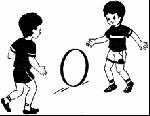 Рис. 1разбиться на пары и прокатывать обруч друг другу. Воспитатель оказывает помощь, если это необходимо.«Вдоль дорожки». Воспитатель выкладывает из шнуров две дорожки (ширина ) и на расстоянии  от них ставит по кубику. Дети выполняют прыжки на двух ногах по дорожке, обходят кубик и становятся в свою колонну. Задание выполняется поточным способом двумя колоннами.Подвижная игра «Найди себе пару». 111 часть. Ходьба в колонне по одному.Занятие 9**Задачи. Упражнять в ходьбе в обход предметов, поставленных по углам площадки; повторить подбрасывание и ловлю мяча двумя руками; упражнять в прыжках, развивая точность приземления.1 часть. Ходьба в колонне по одному в обход предметов, поставленных по углам площадки; бег врассыпную; по сигналу воспитателя остановиться и принять какую-либо позу. Ходьба и бег повторяются в чередовании.2 часть. Игровые упражнения.«Мяч через сетку». Между двумя стойками (деревьями) натягивается сетка (шнур) на высоте поднятой вверх руки ребенка (среднего роста в группе). Дети располагаются по обеим сторонам от сетки на расстоянии 1,5-. В руках у каждого ребенка одной группы мяч большого диаметра. По команде воспитателя дети перебрасывают мячи через сетку двумя руками из-за головы. Вторая группа детей старается поймать мячи после отскока от земли.«Кто быстрее добежит до кубика», «Подбрось - поймай». Одна группа детей, у которой остаются мячи, занимается самостоятельно (броски мяча вверх и ловля двумя руками).Вторая группа выполняет прыжки на двух ногах, продвигаясь вперед до кубика (дистанция ). По команде воспитателя дети меняются заданиями.Подвижная игра «Воробышки и кот».3 часть. Ходьба в колонне по одному.Занятие 12Задачи. Разучить перебрасывание мяча друг другу, развивая ловкость и глазомер; упражнять в прыжках.1часть. Ходьба в колонне по одному, огибая предметы по углам площадки; бег с перешагиванием через шнуры (расстояние между шнурами 50-); ходьба и бег врассыпную.2 часть. Игровые упражнения.«Перебрось - поймай». Дети перебрасывают мячи друг другу, стоя в шеренгах одна напротив другой на расстоянии  (способ-двумя руками снизу). По 10-12 раз.«Успей поймать». Построение в 3-4 круга, в центре каждоговодящий. По сигналу воспитателя дети перебрасывают мяч друг другу так, чтобы водящий не смог его коснуться. Если водяшему удастся коснуться мяча, то он меняется местами с тем, от кого мяч был послан.«Вдоль дорожки». Прыжки на двух ногах, продвигаясь вперед по дорожке (ширина ). Дистанция .Подвижная игра «Огуречик, огуречик ... ».октябрьЗанятие 15Задачи. Упражнять в перебрасывании мяча через сетку, развивая ловкость и глазомер; в сохранении устойчивого равновесия при ходьбе и беге по уменьшенной площади опоры.1 часть. Ходьба в колонне по одному; ходьба и бег по дорожке (ширина 15-): главное - не наступать на линии; ходьба и бег врассыпную с остановкой по сигналу воспитателя. Ходьба и бег проводятся в чередовании.2 часть. Игровые упражнения.«Мяч через шнур (сетку)». На середине площадки между двумя стойками или деревьями натягивают шнур на высоте поднятой вверх руки ребенка (среднего по росту в группе). Дети шеренгами располагаются по двум сторонам от шнура. В руках у ребят одной шеренги мячи большого диаметра. Воспитатель предлагает детям первой шеренги встать у обозначенной линии (на расстоянии  от шнура). По сигналу педагога: «Бросили!», ребята перебрасывают мячи через шнур, а дети второй шеренги ловят мячи после отскока от земли. Воспитатель дает ту же команду для ребят второй шеренги и те перебрасывают мячи, и так несколько раз подряд.«Кто быстрее доберется до кегли». На одной стороне площадки воспитатель обозначает линию старта - кладет шнур. На расстоянии  от линии старта ставит два предмета (в полуметре друг от друга, на одной линии). Дети двумя колоннами, в парах выполняют прыжки на двух ногах - «Кто быстрее добежит до кубика!». Педагог отмечает победителя в каждой паре.3 часть. Подвижная игра «Найди свой цвет!».Занятие 18**Задачи. Упражнять детей в ходьбе с выполнением различных задаHий в прыжках, закреплять умение действовать по сигналу.1 часть. Построение в колонну по одному, ходьба и бег в колонне по одному. По сигналу воспитателя дети выполняют следующие задания в ходьбе: руки в стороны, на пояс; хлопки в ладоши. Бег на носках в чередовании с обычным бегом.2часть. Игровые упражнения.«Подбрось - поймай». Дети в построении врассыпную выполняют броски мяча вверх и ловят двумя руками, стараясь не прижимать мяч к груди и не ронять на пол.«Кто быстрее» (эстафета). Дети распределяются на две команды и строятся в две колонны. Перед каждой командой обозначена линия старта, на расстоянии  от линии ставят два предмета (кубик или кегля). Первый ребенок в каждой колонне бежит с мячом в руках до предмета, затем огибает его и возвращается в свою колонну, передавая мяч следующему игроку. Воспитатель объявляет команду-победителя. Повторить 2-3 раза.Подвижная игра «Ловишки». Дети находятся на одной стороне зала за условной чертой. Им дают задание: добежать до следующей условной черты (на другую сторону зала) так, чтобы водящий, который находится в центре зала, не успел кого-либо осалить. После слов педагога: «Раз, два, три - беги!» - дети перебегают на другую сторону. Тот, до кого дотронулcя ловишка, считается пойманным и отходит в сторону. После двух перебежек подсчитываются пойманные и выбирается другой водящий.3 часть. Ходьба в колонне по одному. Впереди идет самый ловкий ловишка.Занятие 21Задачи. Упражнять детей в ходьбе и беге между предметами, поставленными произвольно по всей площадке; в прокатывании обручей, в прыжках с продвижением вперед.1 часть. Ходьба в колонне по одному, по сигналу воспитателя переход на ходьбу между кубиками, поставленными в произвольном порядке, затем бег между предметами.2 часть. Игровые упражнения.«Прокати - не уроню>. Дети строятся в две шеренги одна напротив другой на расстоянии . В руках у детей одной шеренги обручи. По сигналу воспитателя (после показа и объяснения) играющие прокатывают обручи на противоположную сторону. Дети второй шеренги подхватывают их, не давая упасть. Затем вторая группа детей выполняет заданиe, и так несколько раз подряд.«Вдоль дорожки». Воспитатель чертит или выкладывает из шнуров две дорожки (ширина ) и предлагает детям попрыгать по дорожке на двух ногах. Упражнение выполняется двумя колоннами (3-4 раза).Подвижная игра «Цветные автомобили».3 часть. Ходьба в колонне по одному - «автомобили поехали в гараж».Занятие 24Задачи. Повторить ходьбу и бег колонной по одному; упражнять в бросании мяча в корзину, развивая ловкость и глазомер.1 часть. Ходьба в колонне по одному, переход на ходьбу с высоким подниманием колен, руки на поясе - «как лошадки»; бег врассыпную; ходьба и бег проводятся в чередовании.2 часть. Игровые упражнения.«Подбрось - поймай». Воспитатель предлагает каждому ребенку взять мяч (среднего диаметра) и разойтись по всей площадке. Дети выполняют упражнение в подбрасывании мяча вверх и ловле его двумя руками каждый в своем темпе (3-5 подбрасываний, затем пауза и повторение, и так несколько раз).«Мяч в корзину». Дети становятся в три круга на расстоянии  от центра корзины. Задание: забросить мяч в корзину одной рукой снизу. Команда, забросившая больше мячей, считается победителем. Упражнение повторяется 4-5 раз.«Кто скорее по дорожке». Из шнуров или веревок выкладывают две дорожки (ширина ). Дети двумя колоннами выполняют прыжки на двух ногах, продвигаясь вперед по дорожке, стараясь не задеть за шнур. Побеждает команда, в которой большее число ребят быстро и правильно выполнили задание.Подвижная игра «Лошадки». Дети распределяются на две равные группы: одни ребята изображают лошадок, другие - конюхов. У каждого конюха вожжи-скакалка. По сигналу воспитателя «конюхи» запрягают «лошадок» (надевают им вожжи-скакалки). По следующему указанию педагога дети передвигаются сначаJIa шагом, поднимая высоко ноги в коленях, затем переходят на бег (в разном направлении) так, чтобы не мешать друг другу. Через некоторое время «лошадки» останавливаются, их распрягают и выпускают на луг, «конюхи» также отдыхают. По сигналу воспитателя дети меняются ролями и снова выполняют упражнения в ходьбе и беге. Игра повторяется несколько раз с разными игровыми сюжетами (лошадки едут за сеном, за дровами и т. д.).ноябрьЗанятие 27Задачи. Упражнять в ходьбе и беге с изменением направления движения; ходьбе и беге «змейкой» между предметами; сохранении равновесия на уменьшенной площади опоры. Повторить упражнение в прыжках.1 часть. Ходьба в колонне по одному, ходьба с изменением направления по сигналу, ходьба между предметами (кубики, кегли), поставленными в один ряд, «Пробеги - не задень».2 часть. Игровые упражнения.«Не попадись». На площадке чертится круг (или выкладывается из шнура, веревки). В центре круга двое водящих. Играющие прыгают на двух ногах в круг и из круга по мере приближения водящих. Игрок, который не успел прыгнуть из круга и был осален, временно выходит из игры. При повторении игры все играющие вновь в нее вступают. Выбираются другие водящие, но не из числа ранее пойманных игроков.«Поймай мяч». Дети становятся в две шеренги на расстоянии  одна от другой. В руках у каждого ребенка одной шеренги мяч среднего диаметра. Исходное положение ног - на ширине плеч. По команде воспитателя дети двумя руками из-за головы бросают мяч о пол между шеренгами. Дети второй шеренги ловят мячи после отскока о пол (землю). Так ребята перебрасывают мячи друг другу несколько раз подряд.Подвижная игра «Кролики».3 часть. Ходьба в колонне по одному.Занятие 30Задачи. Повторить ходьбу с выполнением заданий; бег с перешагиванием; упражнение в прыжках и прокатывании мяча в прямом направлении.1 часть. Ходьба в колонне по одному с выполнением заданий для рук: на пояс, в стороны, за голову; ходьба и бег врассыпную.2 часть. Игровые упражнения.«Не попадись» - прыжки на двух ногах в круг и из круга по мере приближения водящего (повторение игрового задания).«Догони мяч». Дети становятся на одной стороне площадки одной или двумя шеренгами; в руках у каждого ребенка МЯЧ (большого диаметра).По команде воспитателя: «Покатили!» - дети встают на исходную линию, наклоняются и энергичным движением рук прокатывают мяч в прямом направлении, затем бегут за ним. Упражнение повторяется 3 раза.Подвижная игра «Найди себе пару».3 часть. Ходьба в колонне по одному.Занятие 33Задачи. Упражнять детей в ходьбе между предметами, не задевая их; упражнять в прыжках и беге с ускорением.1 часть. Ходьба в колонне по одному, ходьба и бег между предметами, поставленными в одну линию (6-8 кубиков) на расстоянии  один от другого, ходьба и бег врассыпную.2 часть. Игровые упражнения.«Не задень». Предметы поставлены в шахматном порядке, дети колонной по одному (или двумя колоннами) прыгают на двух ногах, продвигаясь вперед, стараясь не задеть за предмет (2-3 раза).«Передай мяч». Дети строятся в 3-4 круга. В каждом круге выбирают ведущего. У него большой мяч. По сигналу воспитателя он передает мяч товарищу, стоящему рядом, тот - следующему и так далее. Как только мяч возвращается к ведущему, он передает его влево (в другую сторону). Получив мяч второй раз, ведущий поднимает его над головой. Выигрывает команда, быстро и без потери мяча справившаяся с заданием.«Догони пару». Дети стоят в двух шеренгах на расстоянии  одна от другой. По команде воспитателя: «Раз, два, три - беги!» - дети первой шеренги убегают, а каждый ребенок второй шеренги догоняет свою пару (ребенка, стоявшего напротив него), прежде чем тот пере сечет линию финиша (расстояние 10-).3 часть. Ходьба в колонне по одному.3анятне 36Задачи. Упражнять детей в ходьбе и беге по кругу, взявшись за руки; развивать глазомер и силу броска при метании на дальность, упражнять впрыжках.1 часть. Ходьба в колонне по одному; ходьба и бег по кругу, взявшись за руки, по сигналу воспитателя изменить направление движения (вправо или влево); ходьба и бег врассыпную.2часть. Игровые упражнения.«Пингвины». В руках у каждого ребенка мешочек. Воспитатель предлагает детям зажать мешочки меЖдУ колен и прыжками продвигаться вперед до кубика (дистанция ). Выполнение задания шеренгами или по кругу.«Кто дальше бросит». В руках каждого играющего мешочек. Воспитатель распределяет детей на 3 шеренги. Каждая шеренга по его команде выходит на исходную линию, и дети метают мешочки как можно дальше (3-4 раза).Подвижная игра «Самолеты».3 часть. Игра малой подвижности по выбору детей.декабрьЗанятие 3Задачи. Упражнять в ходьбе и беге между сооружениями из снега; в умении действовать по сигналу воспитателя.1 часть. Ходьба в колонне по одному между сооружениями из снега (снежная баба, горка) за воспитателем (2-3 раза).2 часть. Игровые упражнения.«Веселые снежинки». Играющие разбегаются по всей площадке. На сигнал: «Ветер подул, закружил снежинки!» - дети кружатся в разные стороны на месте (вправо и влево), на сигнал: «Ветер утих!» - останавливаются. Упражнение повторяется 3-4 раза.«Кто быстрее до снеговика». Дети встают вокруг снеговика на расстоянии 2-. У каждого ребенка в руках два снежка. По команде воспитателя дети бегут к снеговику и кладут снежки около него, возвращаются на исходную линию.«Кто дальше бросит». Дети снова идут к снеговику и берут свои снежки, становятся в две шеренги и по очереди бросают снежки вдаль - «Кто дальше бросит» (можно поставить ориентир).3 часть. Ходьба «змейкой» между снежками, положенными в одну линию (воспитатель вместе с детьми раскладывают снежки).Занятие 6Задачи. Учить детей брать лыжи и переносить их на плече к месту занятий; упражнять в ходьбе ступающим шагом.1 часть. Предложить детям разложить лыжи на снегу - справа одну, слева другую; закрепить ноги в лыжные крепления. Воспитатель проверяет подгонку лыжных креплений и по мере необходимости помогает детям.2 часть. Игровые упражнения (проводятся по подгруппам, если группа многочисленна).«Пружинка» - поочередное поднимание ног и полуприседания. «Разгладим снег» - отставить ногу с лыжей в сторону. Ходьба на лыжах ступающим шагом (), затем ребята снимают лыжи и передают их детям другой подгруппы.Во время упражнений одной подгруппы дети второй подгруппы лепят снежки, снежную бабу или катают друг друга на санках - в пределах видимости воспитателя.3 часть. Игра «Веселые снежинки».Занятие 9Задачи. Закреплять навык скользящего шага в ходьбе на лыжах; упражнять в метании на дальность снежков, развивая силу броска.1 часть. Ходьба на лыжах скользящим шагом (первая подгруппа детей). До синего флажка скользящим шагом, до красного - ступающим шагом на дистанцию . Вторая подгруппа детей в это время катается на санках. По сигналу воспитателя дети меняются заданиями.2 часть. Игровые упражнения.«Кто дальше?». Играющие лепят снежки и становятся в шеренгу на исходную позицию. Снежки кладут около ног. По сигналу воспитателя: «Бросили!» - бросают снежки как можно дальше, отмечают тех, чей снежок упал к обозначенному месту (ориентиры-цветные предметы). После того как все снежки использованы, воспитатель отмечает самого успешного ребенка (или несколько ребят).«Снежная карусель». Взявшись за руки, дети образуют круг. Ходьба в круге, по сигналу воспитателя ускоряют шаг и переходят на легкий бег (темп умеренный). Пробежав круг или полтора круга, дети переходят на ходьбу. Воспитатель говорит: «Ветер изменился», все поворачиваются и повторяют бег в другую сторону. «Ветер затих», - говорит педагог, и дети переходят на ходьбу, а затем останавливаются.3 часть. Ходьба в колонне по одному между зимними постройками.Занятие 12Задачи. Закреплять навык передвижения на лыжах скользящим шагом.1 часть. Ходьба и легкий бег между снежными постройками.2 часть. Игровые упражнения.«Петушки ходят». Поочередно поднимать правую, левую ногу с лыжей, руки в стороны. По сигналу воспитателя ходьба по лыжне (дистанция ) ступающим и скользящим шагом (попеременно). Спуск с небольшого склона: низко присесть, руки вытянуть вперед, в стороны.«По снежному валу». Ходьба в колонне по одному по снежному валу в среднем темпе (2-3 раза).«Снайперы». На верхний край снежного вала воспитатель ставит несколько цветных кубиков. Дети строятся в шеренгу и по команде: «Бросили!» - стараются снежком сбить кубик.3 часть. Ходьба между санками, поставленными в одну линию.январьЗанятие 15Задачи. Продолжать учить детей передвигаться на лыжах скользящим шагом; повторить игровые упражнения.1 часть. Показать правильную позу лыжника; обратить внимание на перекрестную работу рук и ног при ходьбе на лыжах.2 часть. Игровые упражнения.«Снежинки-пушинки». Играющие выполняют ходьбу и бег по кругу (в центре круга снеговик, елка), по сигналу воспитателя меняют направление движения. Через некоторое время воспитатель говорит: «Снежинки-пушинки устали кружиться, присели отдохнуть». Дети останавливаются и приседают. Игровое задание повторяется после небольшой паузы.«Кто дальше». Дети лепят снежки и кладут у ног (построение в шеренгу). По команде воспитателя дети бросают снежки. Побеждает тот, кто дальше бросит.3 часть. Ходьба «змейкой» между предметами за воспитателем.Занятие 18Задачи. Закреплять навык скользящего шага, упражнять в беге и прыжках вокруг снежной бабы.1 часть. Небольшая пробежка без лыж-дистанция 10-. Упражнения на лыжах: «пружинка» - поднимать и опускать поочередно правую, левую ногу с лыжей; «веер» - повороты вправо и влево вокруг пяток лыж. Ходьба по лыжне скользящим шагом на расстояние .Воспитатель обращает внимание на правильную позу лыжника и перекрестную работу рук при ходьбе на лыжах. Упражнение в ходьбе на лыжах проводится по подгруппам.2 часть. Игровые упражнения.«Снежная карусель» - ходьба и бег вокруг снежной бабы (елки), выполнение заданий по команде воспитателя.«Прыжки к елке». После небольшого отдыха дети приступают к следующему заданию: встают вокруг елки, и воспитатель предлагает попрыгать на двух ногах, как зайки, до елки, затем повернуться кругом и шагом вернуться на исходную позицию (2-3 раза).3 часть. Катание друг друга на санках (по очереди, по сигналу воспитателя меняясь местами).Занятие 21Задачи. Упражнять детей в перепрыгивании через препятствия в метании снежков на дальность.1 часть. Дети встают вокруг снежной бабы и по сигналу воспитателя прыжками на двух ногах приближаются к ней. Затем поворачиваются кругом и шагом возвращаются на исходную позицию.2 часть. Игровые упражнения.«Кто дальше бросит?» Играющие заранее лепят снежки и кладут их у ног. По указанию воспитателя первая шеренга становится на исходную линию, дети выполняют броски на дальность. Вторая группа детей занимает место на исходной линии.«Перепрыгни - не задень». Играющие перепрыгивают через снежные кирпичики (высота не более 6-, расстояние между кирпичиками 40-).3 часть. Катание друг друга на санках. Воспитатель следит, чтобы дети в парах примерно были равными по своим физическим возможностям.Занятие 24Повторить занятие 21.Занятие 27Задачи. Повторить метание снежков в цель, игровые задания на санках.1 часть. Воспитатель предлагает детям встать около санок (санки стоят по кругу). Вначале выполняется ходьба вокруг санок в обе стороны, затем пауза и прыжки на двух ногах (на расстояние 3-). По сигналу воспитателя остановка, поворот кругом и повторение упражнения в прыжках (на расстояние не более ).2 часть. Игровые упражнения.«Змейкой» между санками». В один ряд ставят 6-8 санок. Дети становятся в колонну по одному и за ведущим передвигаются «змейкой» между санками. Темп умеренный (2 раза).«Добрось до кегли». На расстоянии 2- от исходной линии ставят несколько кеглей. Дети лепят по 2-3 снежка, становятся шеренгой на обозначенную линию и кладут снежки у ног, По сигналу воспитателя метают снежки, стараясь сбить кегли.3 часть. Поочередное катание друг друга на санках.Занятие 30Задачи. Повторить игровые упражнения с бегом, прыжками.1 часть. Игровое упражнение «Метелица». Дети строятся в колонну по одному. Воспитатель-«Метелица» становится впереди колонны. Все берутся за руки и, не разрывая цепочки, в умеренном темпе передвигаются за воспитателем. «Метелица» ведет детей между игровыми постройками на участке, различными предметами. Через некоторое время все останавливаются и отдыхают; упражнение повторяется.2часть. Игровые упражнения.«Покружись». Воспитатель предлагает детям образовать пары (по желанию). По сигналу педагога: «Покружись!» - пары кружатся сначала в одну сторону, затем в другую (2-3 раза).«Кто дальше бросит». Бросание снежков на дальность (до елки).3 часть. Катание друг друга на санках.3анятие 33Задачи. Упражнять детей в метании снежков на дальность, катании на санках с горки.1 часть. Дети расходятся по площадке и лепят по 3-4 снежка. По команде воспитателя ребята занимают место в двух шеренгах - одна за другой на расстоянии двух шагов.2 часть. Игровые упражнения.«Кто дальше бросит снежок». Игроки первой шеренги по сигналу воспитателя: «Бросили!» - бросают снежки как можно дальше (можно использовать ориентиры). Воспитатель и дети второй шеренги отмечают, кто дальше бросил. Затем дети второй шеренги выполняют метание.«Найдем снегурочку!» Воспитатель наряжает куклу Снегурочкой и прячет ее на участке. Говорит детям, что к ним пришла Снегурочка, но ее надо найти. Дети вместе с воспитателем ищут Снегурочку; найдя, водят хоровод вокруг снеговика.3 часть. Катание на санках с горки. Ходьба в колонне по одному между постройками на участке.Занятие З6Задачи. Развивать ловкость и глазомер при метании снежков; повторить игровые упражнения.1 часть. Ходьба по снежному валу (высота 6-), руки в стороны свободно балансируют; сойти, не прыгая. Повторить 2-3 раза. Воспитатель осуществляет страховку.2часть. Игровые упражнения.«Точно В цель». На снежный вал ставят кубики или кегли. Дети становятся в шеренгу и располагаются на расстоянии  от цели. По сигналу воспитателя ребята метают снежки (по 2-3 снежка) в цель, стараясь сбить предметы. Отмечают тех ребят, кто точно попал в цель.«Туннель». Дети распределяются на две группы. Одна группа строится в пары и изображает «туннель» - дети берутся за руки и поднимают их вверх. Вторая группа строится в колонну по одному. По сигналу воспитателя: «Поезд движется в тоннель!» - дети, изображающие поезд, проходят под поднятыми вверх руками детей - по «тоннелю». После того как «поезд» пройдет через тоннель 2 раза, играющие меняются местами.Катание на санках друг друга. По команде воспитателя дети меняются местами.3 часть. Игра «Найдем зайку».мартЗанятие ЗЗадачи. Развивать ловкость и глазомер при метании в цель; упражнять в беге; закреплять умение действовать по сигналу воспитателя.I часть. Игровое упражнение «Ловишки». Играющие располагаются на одной стороне площадки, выбирается водящий - ловишка. По сигналу воспитателя дети пере бегают с одной стороны площадки на другую (за обозначенную линию), а ловишка пытается коснуться кого-либо рукой. Тот, до которого дотронулся ловишка, считается «заморожен ным». Подсчитывается количество пойманных, игра повторяется с другим водящим (можно сменить в ходе игры 2-3 водящих).2 часть. Игровые упражнения.«Быстрые и ловкие». Дети становятся вокруг снеговика на расстоянии  от него, в руках у каждого ребенка снежок. По сигналу воспитателя дети бегут к снеговику и кладут свои снежки, затем поворачиваются кругом и возвращаются на исходную линию. В это время воспитатель убирает один снежок. При повторении бега к снеговику один из играющих остается без снежка. Дети возвращаются на исходную линию, а воспитатель кладет недостающий снежок. Игровое упражнение повторяется еще раз.«Сбей кеглю». На снежный вал ставят 6-8 кеглей. У детей по 3-4 снежка. Первая группа ставится на исходную ЩIНИЮ. По сигналу воспитателя дети метают снежки, стараясь сбить кегли. Вторая группа детей выходит на исходную линию.Подвижная игра «Зайка беленький». Дети изображают зайчиков.Они располагаются по всей площадке.Воспитатель говорит:Зайка беленький сидитИ ушами шевелит.Вот так, вот так,Он ушами шевелит.Зайке холодно стоять,Надо зайке поскакать.Скок-скок, скок-скок,Надо зайке поскакать.Дети выполняют движения в соответствии с текстом стихотворения.3 часть. Ходьба в колонне по одному. Игра малой подвижности «Найдем зайку».Занятие 6Задачи. Упражнять детей в ходьбе, чередуя с прыжками, в ходьбе с изменением направления движения, в беге в медленном темпе до 1 минуты, в чередовании с ходьбой.1 часть. Ходьба в колонне по одному, по сигналу воспитателя дети перепрыгивают через 5-6 шнуров, положенных на расстоянии  один от другого. По команде воспитателя изменяют направление движения (за ведушим). Бег в умеренном темпе до 1 минуты, в чередовании с ходьбой.2 часть. Игровые упражнения.«Подбрось-поймай». Дети свободно располагаются по всей площадке, у каждого в рукахмяч. Ребята подбрасывают и ловят мяч двумя руками в произвольном темпе.«Прокати - не задень». Воспитатель предлагает детям встать парами так, чтобы не мешать другим ребятам, затем присесть на корточки и прокатить мяч партнеру. Темп катания мячей произвольный.Подвижная игра «Лошадка».3 часть. «Угадай кто кричит?».Занятие 9Задачи. Упражнять детей в беге на выносливость; в ходьбе и беге между предметами; в прыжках на одной ноге (правой и левой, попеременно).1 часть. Ходьба в колонне по одному и бег в умеренном темпе (до 1 минуты). Воспитатель следит, чтобы дети во время бега держали руки в полусогнутом состоянии, не опережали и не отставали друг от друга. Переход на ходьбу. Ходьба между 4-5 предметами, стоящими на расстоянии  друг от друга.2 часть. Игровые упражнения.«На одной ножке вдоль дорожки». Воспитатель выкладывает из кубиков или шнуров дорожку (ширина ) и предлагает детям попрыгать на одной ноге до конца дорожки и шагом вернуться в свою колонну. При повторении - прыгать на другой ноге.«Брось через веревочку». На середине площадки между деревьями или стойками натягивают шнур. Одна группа детей с мячами в руках становится на исходную линию, по сигналу воспитателя каждый ребенок перебрасывает мяч через веревку, бежит за ним. Вторая группа выходит на исходную линию, дети первой группы передают им мячи. Упражнение повторяется 2-3 раза.Подвижная игра «Самолеты».3 часть. Игра малой подвижности.Занятие 12Задачи. Упражнять детей в ходьбе попеременно широким и коротким шагом; повторить упражнения с мячом, в равновесии и прыжках. 1 часть. Ходьба в колонне по одному, по сигналу воспитателя ходьба широким шагом, в медленном темпе. Затем обычная ходьба и ходьба мелким, семенящим шагом, и так последовательно повторить.11 часть. Игровые упражнения.«Перепрыгни ручеек. Прыжки в длину с места-перепрыгивание через 6-8 шнуров (3-4 «ручейка»). Можно разложить параллельно «ручейки» по двум сторонам зала, и дети будут выполнять задание двумя колоннами (шеренгами).«Бег по дорожке» (ширина дорожки ). Упражнение дети выполняют в колонне по одному; главное - сохранять равновесие и не наступать на шнуры.«Ловкие ребята». Дети располагаются врассыпную по всей площадкe в руках у каждого ребенка мяч. Бросание мяча о землю, вверх и ловля его двумя рукамиапрельЗанятие 15Задачи. Упражнять детей в ходьбе и беге с поиском своего места в колонне в прокатывании обручей; повторить упражнения с мячами.1 часть. Ходьба в колонне по одному; ходьба и бег врассыпную, на сигнал воспитателя дети перестраиваются в колонну и по ходу движения каждый ребенок находит свое место в ней.2 часть. Игровые упражнения.«Прокати И поймай». Дети строятся парами и прокатывают обручи друг другу (дистанция 2-).«Сбей булаву (кеглю »>. На площадке, на расстоянии  от исходной черты, устанавливают 5-6 булав. Дети бросают мешочки, стараясь сбить булавы.Катание на трехколесном велосипеде по прямой ДО условной черты, по кругу. По команде воспитателя ребята передают велосипеды другой группе детей.Подвижная игра «У медведя во бору».3 часть. Игра малой подвижности.Занятие 18Задачи. Повторить ходьбу и бег по кругу; упражнения в прыжках и подлезании: упражнять в умении сохранять устойчивое равновесие при ходьбе и беге по ограниченной площади опоры.1 часть. Ходьба в колонне по одному, по круту, С поворотом В обратную сторону в движении по сигналу воспитателя; ходьба и бег врассыпную.2 часть. Игровые упражнения.«По дорожке» (ширина дорожки ); «Не задень» -лазанье под дугу (высота ); «Перепрыгни - не задень» - прыжки на двух ногах через бруски.Все упражнения проводятся поточным способом двумя колоннами. Каждый ребенок, выполнив упражнение, переходит к другому заданию, а затем к следующему. Воспитатель предварительно объясняет последовательность упражнений и дает команду к началу выпoлHeHия.Подвижная игра «Воробышки и автомобиль».3 часть. Игра малой подвижности «Найдем воробышка».Занятие 21Задачи. Упражнять детей в ходьбе и беге с остановкой на сигнал воспитателя; в перебрасывании мячей друг другу, развивая ловкость и глазомер.1 часть. Ходьба в колонне по одному; на сигнал воспитателя: «Аист!» - остановиться и встать на одной ноге, руки в стороны; на сигнал: «Лягушки!» - присесть, руки положить на колени. Ходьба и бег врассыпную.2 часть. Игровые упражнения.«Успей поймать». Дети перестраиваются в две шеренги и перебрасывают мяч друг другу одной рукой, ловят мяч после отскока о землю двумя руками (8-10 раз).«Подбрось - поймай». Дети располагаются по всей площадке и упражняются с мячом: броски вверх и ловля его двумя руками.Подвижная игра «Догони пару». Дети становятся в две шеренги на расстоянии 3-4 шагов одна от другой. По команде воспитателя: .Беги!» - первая шеренга детей убегает, а вторая догоняет (каждый догоняет свою пару - ребенка, стоявшего напротив, стараясь осалить до пересечения линии финиша).3 часть. Ходьба в колонне по одному.Занятие 24Задачи. Упражнять детей в ходьбе и беге между предметами; в равновесии; перебрасывании мяча.1 часть. Ходьба в колонне по одному: ходьба «змейкой» между 5-6 предметами (кубиками), поставленными в один ряд; ходьба врассыпную, высоко поднимая колени - «петушки»; бег врассыпную.2 часть. «Пробеги - задень». Из шнуров выкладывается дорожка (ширина ). Колонной по одному дети выполняют ходьбу на носках по дорожке и бег по дорожке (2-3 раза).«Накинь кольцо». Дети по очереди набрасывают кольцо (от серсо) на различные фигурки, например, на зайца с поднятой лапой, на белку, держащую шишку и т. д.«Мяч через сетку». Между деревьями натягивается шнур или сетка. Дети встают по обе стороны от сетки (шнура) на расстоянии двух метров. Ребята перебрасывают мяч через сетку друг другу, разделившись на пары.Подвижная игра «Догони пару».3 часть. Ходьба в колонне по одному. Игра малой подвижности.майЗанятие 27Задачи. Упражнять детей в ходьбе колонной по одному в чередовании с прыжками; повторить игровые упражнения с мячом.1 часть. Ходьба в колонне по одному; прыжки через бруски; ходьба и бег врассыпную.2 часть. Игровые упражнения.«Достань до мяча». На ветку дерева подвешивают мяч в сетке. Дети по очереди в колонне по одному делают небольшой разбег и подпрыгивaют вверх, стараясь ударить по мячу или коснуться его.«Перепрыгни ручеек». Воспитатель делает из косичек дорожки «<ручейки») разной ширины - от 30 до . Дети становятся в две колонны. И выполняют прыжки на двух ногах через «ручейки».«Пробеги - не задень». В один ряд ставят 6-8 кеглей, расстояние между ними . Дети пробегают между кеглями, стараясь не задеть и не уронить их.Подвижная игра «Совушка».3 часть. Игра малой подвижности.Занятие 30Задачи. Упражнять детей в ходьбе с остановкой по сигналу воспитателя; ходьбе и бегу по кругу; повторить задания с бегом и прыжками.1 часть. Ходьба в колонне по одному; на сигнал воспитателя: «Зайки» - остановиться и попрыгать на двух ногах, затем продолжить ходьбу; на сигнал: «Петушки!» - остановиться помахать руками вверх-вниз и произнести: «Ку-ка-ре-ку!» (не обязательно стройным хором). Повторить задания 2 раза. Ходьба и бег врассыпную.2 часть. Игровые упражнения.«Попади В корзину». Воспитатель ставит 2-3 корзины. Дети становятся вокруг корзины на расстоянии . У детей по 2- 3 мешочка лежат (у ног). Дети метают мешочки, стараясь попасть в корзину (сначала девочки, а потом мальчики).«Подбрось - поймай». Дети располагаются свободно по всей площадке и упражняются с мячом.Подвижная игра «Удочка». Дети стоят по кругу, воспитатель - в центpe круга, держит веревку, на конце которой привязан мешочек. Педагог вращает веревку по кругу у самой земли, дети перепрыгивают через мешочек на двух ногах по мере его приближения.3 часть. Игра малой подвижности.Занятие 33Задачи. Упражнять детей в ходьбе и беге парами; закреплять прыжки через короткую скакалку, умение перестраиваться по ходу движения. 1 часть. Ходьба в колонне по одному, по сигналу воспитателя перестроение в пары; ходьба парами, бег врассыпную, в колонне по одному. Ходьба «змейкой» между предметами.2 часть. Игровые упражнения.«Не урони». Отбивание мяча о пол (землю) одной рукой несколько раз подряд и ловля его двумя руками.«Не задень». Прыжки на двух ногах между предметами «змейкой». «Бегом по дорожке». Бег по дорожке между шнурами (косичками, палочками).Подвижная игра «Пробеги тихо».3 часть. Игра малой подвижности «Кто ушел?».Занятие 36Задачи. Упражнять детей в ходьбе и беге с изменением направления движения, в подбрасывании и ловле мяча; повторить игры с мячом, прыжками и бегом.1 часть. Ходьба в колонне по одному, ходьба с изменением направления движения по сигналу воспитателя. Ходьба по кругу, остановка и поворот кругом, продолжение ходьбы. При повторении упражнения выполнение заданий в движении.2 часть. Игровые упражнения.«Подбрось - поймай». Дети располагаются по всей площадке и упpaжняюTcя с мячом.«Кто быстрее по дорожке». Прыжки по дорожке (выложенной из шнуров или веревок) на двух ногах; на правой и левой ноге поперемен но. Дистанция  (2-3 раза).Подвижная игра «Самолеты».3 часть. Игра «Угадай, кто позвал».ИюньИюльАвгуст3анятие 3Задачи. Повторить ходьбу со сменой ведущего, с поиском своего места в колонне; упражнять в прыжках с препятствием; развивать ловкость при метании на дальность.1 часть. Ходьба в колонне по одному, по сигналу воспитателя смена ведущего колонны (педагог называет имя ребенка, и он встает впереди колонны); ходьба и бег врассыпную; перестроение в колонну по одному в движении, найти свое место в колонне.2часть. Общеразвивающие упражнения с палками.1. И. п. - стойка ноги на ширине ступни, палку вниз хватом на ширине плеч. Палку вверх, потянуться; сгибая руки, палку на грудь, палку вверх; вернуться в исходное положение (5-6 раз).2. И. п. - стойка ноги на ширине ступни, палку вниз. Присесть, палку вынести вперед; подняться, вернуться в исходное положение (5 раз).З. И. п. - стойка ноги на ширине плеч, палку на грудь. Палку вверх, наклон вправо (влево); выпрямиться, вернуться в исходное положение (5-6 раз).4. И. п. - стойка ноги на ширине плеч, палку на грудь. Палку вверх; наклон вперед, коснуться пола (по возможности); выпрямиться: палку вверх, вернуться в исходное положение (5 раз).5. И. п. - стойка ноги слегка расставлены, палку вниз. Прыжком ноги врозь, палку вперед; прыжком вернуться в исходное положение. Выполняется под счет 1-8, пауза и снова прыжки (3-4 раза).Основные виды движений.1. Прыжки - перепрыгивание через 5 брусков, лежащих на расстоянии  один от другого. Прыжки на двух ногах, используя энергичный взмах рук.2. Метание мешочков на дальность правой и левой рукой (способ от плеча).Воспитатель раскладывает в две линии бруски, затем на расстоянии  от них кладет два обруча, в них мешочки. Оба упражнения выполняютcя поточным способом двумя колоннами - сначала дети выполняют прыжки через бруски, затем подходят к обручам, берут мешочки и метают их - «Кто дальше!». Воспитатель отмечает ребят, бросивших мешочек дальше других.Подвижная игра «Совушка».3 часть. Ходьба в колонне по одному.3анятне 6Основные виды движений.1. Метание мешочков в вертикальную цель с расстояния  (4-5 раз).Лазанье под дугу (шнур), не касаясь руками земли (пола).3. Прыжки на правой и левой ноге, продвигаясь вперед. Дистанция  (2-3 раза).Занятие 9Задачи. Упражнять детей в ходьбе и бегу по кругу; в сохранении равновесия при ходьбе на повышенной опоре; в прыжках через шнуры.1 часть. Ходьба в колонне по одному, ходьба по кругу, взявшись за руки, с изменением направления движения по сигналу воспитателя. Перестроение в три колонны.2 часть. Общеразвивающие упражнения.1. И. п. - стойка ноги на ширине ступни, руки за голову. руки в стоp~HЫ, вверх, в стороны, вернуться в исходное положение (6 раз).2. И. п. - стойка ноги на ширине ступни, руки на пояс. Присесть, руки вынести вперед; подняться, вернуться в исходное положение (6 раз).3. И. п. - сидя, ноги врозь, руки за голову. руки в стороны, наклон вперед, выпрямиться, руки в стороны, вернуться в исходное положение (5-6 раз).4. И. п. -лежа на животе, руки перед собой согнуты в локтях. Прогнуться, руки вперед, ноги приподнять от пола, опустить ноги, вернуться в исходное положение (5 раз).5. И. п. - прыжки на двух ногах (ноги врозь - ноги вместе) под счет воспитателя; темп средний (3 раза).Основные виды·движений.1. Равновесие - ходьба по гимнастической скамейке боком приставным шагом, руки на пояс. На середине остановиться и хлопнуть в ладоши перед собой и за спиной и пройти дальше. В конце скамейки сойти, не прыгая (2 раза).2. Прыжки через шнуры на двух ногах, помогая взмахом рук. Шнуры лежат на расстоянии  один от другого (5-6 шнуров).Сначала дети выполняют упражнение в равновесии, затем воспитатель раскладывает шнуры в две линии и предлагает выполнить прыжки.Подвижная игра «Автомобили».3часть. Ходьба в колонне по одному - «автомобили поехали в гараж».Занятие 12Основные виды движений.Прыжки в длину с места. Расстояние  (5-6 раз).2. Прокатывание мячей (большого диаметра) друг другу из положения - стойка ноги врозь, мяч в согнутых руках перед собой. В руках у детей одной шеренги - мячи. Дети наклоняются и прокатывают мячи на противоположную сторону своим партнерам, те ловят мячи и отправляют обратно.3. Бег по дорожке, ширина  (3 раза).Занятие 15Задачи. Упражнять детей в ходьбе колонной по одному, в ходьбе переменным шагом через шнуры; в равновесии; в прыжках.1 часть. Ходьба в колонне по одному, перешагивая через 6-8 шнуров попеременно правой и левой ногой (шнуры положены на расстоянии одного шага ребенка).2 часть. Обще развивающие упражнения с кубиками.1. И. п. - стойка ноги на ширине ступни, кубики в обеих руках вниз.Поднять кубики в стороны, вверх, в стороны, вернуться в исходное положение (5-6 раз).2. И. п. - стойка ноги на ширине плеч, кубики вниз. Поднять кубики в стороны, наклон вперед, поставить кубики у носков ног; выпрямиться, убрать руки за спину; наклон вперед, взять кубики, вернуться в исходное положение (5 раз).3. И. п. - стойка на коленях, кубики у плеч. Поворот вправо (влево), отвести правую (левую) руку в сторону, вернуться в исходное положение (6 раз).4. И. п. - ноги на ширине ступни, кубики у плеч. Присесть, вынести кубики вперед; подняться, вернуться в исходное положение (5-6 раз).5. И. п. - ноги слегка расставлены, кубики на полу. Прыжки на двух ногах вокруг кубиков (3-4 раза).Основные виды движений.1. Ходьба по горизонтальному бревну, лежащему на земле, бокомприставным шагом (2 раза).2.Прыжки между предметами «змейкой» (2 раза).3. Игровые упражнения с мячом.Дети первой группы выполняют упражнение в равновесии при обязaтeльнoй страховке со стороны воспитателя (остальные ребята в это время играют с мячом в пределах видимости педагога). Через некоторое время дети меняются заданиями.Воспитатель ставит 5-6 кубиков (или кегли) на расстоянии  один от другого. Дети выполняют задание одной или двумя колоннами.Занятие 18Основные виды движений.1. Ходьба по доске боком при ставным шагом с мешочком на голове, руки на пояс (2-3 раза).2. Прыжки на правой и левой ноге - два прыжка на одной и два на другой, и так далее, продвигаясь вперед. Дистанция  (2 раза).3. Игровые упражнения с мячом.3анятие 21Задачи. Повторить ходьбу с выполнением заданий; упражнять детей в метании в цель, в ползании по прямой с опорой на ладони и колени.1 часть. Ходьба в колонне по одному, по сигналу воспитателя: «Аист!» - поднять ногу, согнутую в колене, руки на пояс; продолжение ходьбы. На следующий сигнал: «Лягушки!» - присесть на корточки, руки положить на колени. Бег врассыпную.2часть. Обще развивающие упражнения с флажками.1. И. п. - стойка ноги на ширине ступни, флажки вниз. Флажки вынести вперед, поднять вверх, вперед, вернуться в исходное положение (5-6 раз).2. И. п. - стойка ноги на ширине плеч, флажки у плеч. Поворот вправо (влево), отвести флажок в сторону; выпрямиться, вернуться в исходное положение (6 раз).3. И. п. - стойка ноги на ширине плеч, флажки за спиной. Флажки в стороны; наклониться вперед, помахать флажками из стороны в сторону; выпрямиться, флажки в стороны, вернуться в исходное положение (5 раз).4. И. п. - ноги на ширине ступни, флажки у плеч. Присесть, флажки вперед; подняться, вернуться в исходное положение (5-6 раз).5. И. п. -ноги слегка расставлены, флажки сложены на полу.Прыжки на двух ногах на месте в чередовании с небольшой паузой.Основные виды движений.1. Метание мешочков в горизонтальную цель (способ от плеча)(6-8 раз).2. Прыжки на двух ногах, на правой и левой ноге. Дистанция . Подвижная игра «Лошадки».3 часть. Игра малой подвижности.Занятие 24Основные виды движений.1. Равновесие - ходьба, высоко поднимая колени, перешагивая через 6-8 набивных мячей, поставленных на расстоянии  друг от друга.2. Прыжки на двух ногах через канат (шнур) справа и слева, продвигаясь вперед (дистанция ).3. Прокатывание обручей друг другу, стоя в шеренгах (расстояние между шеренгами ).ТемаСодержаниеМетодические приемыСентябрьСентябрьСентябрьОБЖ,здоровье- сбережениеКак сберечь свое здоровье: аккуратно и тепло одеваться, не торопиться, спускаясь с лестницы, быстро не бегать, чтобы не упастьБеседа «Как я буду заботиться о своем здоровье». ( Гол стр-18)Чтение: К. Чуковский «Айболит». Игровое задание: пройти небольшое расстояние с завязанными глазамиС/р игры: «Больница», «Поликлиника»Октябрь Октябрь Октябрь ОБЖ,здоровье- сбережение,валеологияПолезные продукты, их значение для здоровья и хорошего настроения Беседа «О здоровой пище».(Гол.стр-28)Чтение: , Ю. Тувим «Овощи»,Загадки об овощах и фруктах.Д/и: «Чудесный мешочек», «Узнай и назови овощи», «Разложи на тарелках полезные продукты». С/р игра «Магазин продуктовНоябрь Ноябрь Ноябрь ОБЖ,здоровье- сбережениеЛичная гигиена: понимание значения и необходимости гигиенических процедур, предметы, необходимые для поддержания чистоты телаПравила гигиены  (Гол. Стр-38) Экскурсия в прачечную детского сада. Беседа «Чистота и здоровье».(Гол. стр-45)Чтение:  К. Чуковский «Мойдодыр», А. Барто «Девочка чумазая» Д/и: «Сделаем куклам разные прически»,  Декабрь Декабрь Декабрь ОБЖ,здоровье- сбережение,валеологияТело человека: роль частей тела и органов чувствБеседа «Тело человека»  (Гол. Стр-34)Как мы узнаем предмет  (Гол.стр-40)Кто что умет делать (Гол стр-41)Д/и: «Запомни движение», ( Гол. Стр-42)Январь Январь Январь ОБЖ,здоровье- сбережение,валеологияВитамины и здоровый организм: польза и значение для здоровья, название отдельных витаминов и продуктов, в которых они содержатсяБеседа «Фрукты –полезные продукты) Гол стр-25. Д/и: «Узнай и назови овощи» (Гол. Стр-29) Беседа «Витамины полезные для здоровья» (Гол. Стр-75)Прод. деят-ть: посадка лука.Февраль Февраль Февраль ОБЖ,здоровье- сбережение,валеологияЭлементарные правила поведения на улице города, роль сигналов светофораЭкзамен в школе пешеходных наук  (Гол.стр-100) Чтение: «Дядя Степа милиционер».Д/и «О чем говорит светофор»Дид.игр «Разрешается-запрещается» (Гол.стр-100)Март Март Март ОБЖ,здоровье- сбережение,валеологияБудем спортом заниматься: формирование потребности заниматься физкультурой и спортом, Беседа «Будем  спортом занимается».( Гол.стр-56) Д/и: «Назови вид спорта».  Чтение: загадки о спортивных предметахД/и«Назови спорт »(Гол. Стр-61)Апрель Апрель Апрель ОБЖ,здоровье- сбережение,валеологияВрачи - наши помощники: закрепление понимания ценности здоровья, желания быть здоровыми, закреплять знания о витаминахД/и: «Назови правильно» Гол.стр-80  Беседа «как доктор лечит людей» (Гол.стр-26)Экскурсия в медицинский кабинет» (Гол.стр-25) Кто спортом занимается (Гол.стр-78)Май Май Май ОБЖ,здоровье- сбережение,валеологияОпасности вокруг нас: опасные предметы, общение с незнакомыми животнымиДид.игр.»Мы гуляем» (Гол.стр-101)В мире опасных предметов (Гол стр-96)Дид.игр «Разрешается-запрещается» (Гол.стр-100)Беседа «Как общатья с незнакомыми животными»(Гол.стр-92)Июнь, июль, августИюнь, июль, августИюнь, июль, августОБЖ,здоровье- сбережение,валеологияОпасности вокруг нас: предметы, ядовитые ягоды и грибыРассматривание картинок. Съедобные и несъедобные грибы».(Гол.стр-98)Беседы: «Я знаю, что можно, а что нельзя», (Гол.стр-95)«Д/и: «Источники опасности», «По грибы».(Гол.стр-100)С/р игры: «Семья - поездка в лес», «Больница», «Аптека». Прод. деят-ть: «Грибы съедобные и несъедобные»месяцФорма работыцельсентябрь.Мой родной край стр.3072. Золотая  осень Ставрополья стр.3203.Ставропольские писатели об осени стр.3364.Презентация «Озеро Гудило-Маныч»5.Целевая прогулка на улицу на которой расположен детский сад «Родничок»Развивать интерес к родному краюЗнакомить детей с фауной родного района.Развивать у детей интерес к творчеству писателей Ставропольского краяоктябрь1. Презентация «Наше село Дивное».2. Декоративное рисование на тему «Осенние цветы» в теплых тонах по картине А.М. Тишиной стр.3593. Рассматривание  альбома «Мое любимое село».4. Знакомство с творчеством писателя Г.К.Бабаева стр.3415. Целевая прогулка по центральной аллеи села ДивногоРазвивать у детей интерес к селу и его красоте.Воспитывать любовь к своему дому.Продолжать знакомить с творчеством писателей Ставропольского краяноябрь1. Знакомство с  флагом гербом Ставропольского края.2. Рисование  флага Ставрополья.3.Знакомсво детей с творчеством писателя А.А.Мосиенко стр. 223 4. Знакомство с творчеством писателя Г.К. Бабаева стр.341Познакомить детей с геральдикой Ставропольского края Формирование уважительного отношения к родному краю.декабрь1.Легенды о Ставропольском крае стр.2322. Презентация города Кавказках минеральных вод.3.Знакомство с легендой о Бештау стр.2374.Рассказ о традициях празднования Нового года5.Знакомство с русской горницейПознакомить детей с геральдикой Ставропольского края Формирование уважительного отношения к родному краю.январь1. Беседа о рождественских праздниках, святочных гаданиях. Пение песенок, колядок.2. Крещение3. Презентация «Храмы Ставрополья»4. Музыка народов Северного Кавказа стр.369Вовлекать детей в зимние народные игры. Учить детей видеть красоту родной природы, воспитывать любовь к малой Родине.Знакомить детей с русскими народными сказками через театрализациюПродолжать знакомить с русским народным фольклором.февраль1. История возникновения казачества на Ставрополье.2.Презентация  национальные костюмы казаков.3. Презентация «Эй гуляй казак» знакомство с казацкими песнями и танцами4  Рассматривание картины В.Г.Кленова «Лошади на водопое» стр. 242Познакомить детей с казачеством СтавропольяПознакомить детей с русскими, казацкими, песнями и танцами.март1.Красная книга Ставрополья.2.Звери и птицы Ставрополья.3.Беседа  «Заповедники Ставрополья». cтр 1274. Рисование тема: «Степные тюльпаны»Познакомить детей с флорой и фауной Ставрополья.апрель1. Знакомство с творчеством ставропольского художника Гречишникова стр.1592. Лес в картинах художника П.М. Гречишкинастр 3433. Презентация «Святая Пасха»4. Художественное наследие Н.А Ярошенко стр.201Продолжать знакомить с художественным творчеством СтавропольяПомочь детям запомнить стихи.Продолжать знакомить детей с русским народным фольклором.Познакомить с народным праздником и его особенностями.май1. Детские писатели Ставрополья знакомство с творчеством Г.П.Пухальской и произведением «Бабушкины сказки» стр.205 2. Знакомство с библиотекой им.А.Екимцева. Заучивание стихотворения «Гуси» И.В.Капшукова стр.2253. Знакомство с творчеством А.Е.Екимцева и сказкой Если б слон ногой не топнул» стр2094. Литературный праздник «Десять добрых тропинок» А. Екимцева стр.211Познакомить  детей с творчеством детских писателей Ставропольского краяУчрежденияСовместно решаемые задачиФормы работыДетская поликлиникаМониторинг состояния здоровья; профилактика заболеванийОсмотры педиатром и врачами - специалистами, сопровождение после болезниДетская библиотекаПриобщение детей к культуре чтенияТематические встречи, выставки, конкурсыОГИБДДВоспитание ответственного участника дорожного движенияВстречи с сотрудниками ГИБДД, участие в акциях и других мероприятияхПарк селаПарк селавоспитывать любовь и бережное отношение к природе родного края -развивать интерес к устройству парков городаразвивать эстетическое восприятие природного мираформирование нравственных начал и экологической культурывоспитывать любовь и бережное отношение к природе родного края -развивать интерес к устройству парков городаразвивать эстетическое восприятие природного мираформирование нравственных начал и экологической культурыэкскурсии в парки села -экскурсии на станцию юннатов-участие в праздниках села совместно с семьями воспитанниковэкскурсии в парки села -экскурсии на станцию юннатов-участие в праздниках села совместно с семьями воспитанниковДетские сады селаДетские сады села- обеспечение сотрудничества педагоговДОУ-обмен практическим опытом-создание дошкольного сообщества в селе -развитие инновационной деятельности- обеспечение сотрудничества педагоговДОУ-обмен практическим опытом-создание дошкольного сообщества в селе -развитие инновационной деятельности-методические объединения -практические семинары -совместные проекты -круглые столы -конкурсы -общение на сайтах-методические объединения -практические семинары -совместные проекты -круглые столы -конкурсы -общение на сайтахПЛАН работы с  социумомСпособы поддержки детской инициативности.Программа предусматривает развитие и поддержку детской инициативы через активизацию деятельности детей:-в начинании какого-либо интересного нового дела: игры, проекта, акции, практикума -в продвижения этого начинания-в вовлечении в начинание и продвижение начинания сверстников, окружающих людей.ПЛАН работы с  социумомСпособы поддержки детской инициативности.Программа предусматривает развитие и поддержку детской инициативы через активизацию деятельности детей:-в начинании какого-либо интересного нового дела: игры, проекта, акции, практикума -в продвижения этого начинания-в вовлечении в начинание и продвижение начинания сверстников, окружающих людей.ПЛАН работы с  социумомСпособы поддержки детской инициативности.Программа предусматривает развитие и поддержку детской инициативы через активизацию деятельности детей:-в начинании какого-либо интересного нового дела: игры, проекта, акции, практикума -в продвижения этого начинания-в вовлечении в начинание и продвижение начинания сверстников, окружающих людей.ПЛАН работы с  социумомСпособы поддержки детской инициативности.Программа предусматривает развитие и поддержку детской инициативы через активизацию деятельности детей:-в начинании какого-либо интересного нового дела: игры, проекта, акции, практикума -в продвижения этого начинания-в вовлечении в начинание и продвижение начинания сверстников, окружающих людей.ПЛАН работы с  социумомСпособы поддержки детской инициативности.Программа предусматривает развитие и поддержку детской инициативы через активизацию деятельности детей:-в начинании какого-либо интересного нового дела: игры, проекта, акции, практикума -в продвижения этого начинания-в вовлечении в начинание и продвижение начинания сверстников, окружающих людей.ПЛАН работы с  социумомСпособы поддержки детской инициативности.Программа предусматривает развитие и поддержку детской инициативы через активизацию деятельности детей:-в начинании какого-либо интересного нового дела: игры, проекта, акции, практикума -в продвижения этого начинания-в вовлечении в начинание и продвижение начинания сверстников, окружающих людей.ПЛАН работы с  социумомСпособы поддержки детской инициативности.Программа предусматривает развитие и поддержку детской инициативы через активизацию деятельности детей:-в начинании какого-либо интересного нового дела: игры, проекта, акции, практикума -в продвижения этого начинания-в вовлечении в начинание и продвижение начинания сверстников, окружающих людей.Инновационные педагогические технологииИнновационные педагогические технологииИнновационные педагогические технологииСоздание интеллектуально - игрового пространстваСоздание интеллектуально - игрового пространстваАктивные методы обученияАктивные методы обученияДетское игровое экспериментированиеДетское игровое экспериментированиеДетское игровое экспериментированиеСоздание эколого- образовательной и эколого- оздоровительной средыСоздание эколого- образовательной и эколого- оздоровительной средыМетод проектовМетод проектовИгровое проектированиеИгровое проектированиеПрименение системы развивающих игр иигрушек для интеллектуального развитияПрименение системы развивающих игр иигрушек для интеллектуального развитияИнтерактивное обучение: развивающие игры, обучающие программыИнтерактивное обучение: развивающие игры, обучающие программыИнтерактивное обучение: развивающие игры, обучающие программыДетское игровое моделированиеДетское игровое моделированиеСоздание интерактивной средыСоздание интерактивной средыИгровые обучающие ситуации (ИОС)Игровые обучающие ситуации (ИОС)Игровые обучающие ситуации (ИОС)Информационно коммуникационные технологииИнформационно коммуникационные технологииОрганизация уголков, центров по направлениям развития и интересам детейОрганизация уголков, центров по направлениям развития и интересам детейДраматизация, театрализацияДраматизация, театрализацияДраматизация, театрализацияЗдоровьесберегающие технологии: -Интегрированная прогулка по экологической тропе -оздоровительные проекты, акции- различные виды гимнастик: психогимнастика, зрительная, дыхательная, пальчиковая-различные виды терапий: игротерапия, сказкотерапия, арттерапия, музыкотерапияЗдоровьесберегающие технологии: -Интегрированная прогулка по экологической тропе -оздоровительные проекты, акции- различные виды гимнастик: психогимнастика, зрительная, дыхательная, пальчиковая-различные виды терапий: игротерапия, сказкотерапия, арттерапия, музыкотерапияСоздание рефлексивной средыСоздание рефлексивной средыМетоды эвристического обучения: беседы, вопросы, открытые заданияМетоды эвристического обучения: беседы, вопросы, открытые заданияМетоды эвристического обучения: беседы, вопросы, открытые заданияЗдоровьесберегающие технологии: -Интегрированная прогулка по экологической тропе -оздоровительные проекты, акции- различные виды гимнастик: психогимнастика, зрительная, дыхательная, пальчиковая-различные виды терапий: игротерапия, сказкотерапия, арттерапия, музыкотерапияЗдоровьесберегающие технологии: -Интегрированная прогулка по экологической тропе -оздоровительные проекты, акции- различные виды гимнастик: психогимнастика, зрительная, дыхательная, пальчиковая-различные виды терапий: игротерапия, сказкотерапия, арттерапия, музыкотерапияСоздание коммуникативнойсредыСоздание коммуникативнойсредыМетоды успеха, любования, уверенностиМетоды успеха, любования, уверенностиМетоды успеха, любования, уверенностиЗдоровьесберегающие технологии: -Интегрированная прогулка по экологической тропе -оздоровительные проекты, акции- различные виды гимнастик: психогимнастика, зрительная, дыхательная, пальчиковая-различные виды терапий: игротерапия, сказкотерапия, арттерапия, музыкотерапияЗдоровьесберегающие технологии: -Интегрированная прогулка по экологической тропе -оздоровительные проекты, акции- различные виды гимнастик: психогимнастика, зрительная, дыхательная, пальчиковая-различные виды терапий: игротерапия, сказкотерапия, арттерапия, музыкотерапияСоздание коммуникативнойсредыСоздание коммуникативнойсредыТРИЗ (теория решения изобретательских задач)ТРИЗ (теория решения изобретательских задач)ТРИЗ (теория решения изобретательских задач)-поощрение родителей за внимательное отношение к разнообразным стремлениям и потребностям ребёнка, создание необходимых условий для их удовлетворения в семье.Взаимодействие с семьей.Цели:Создание условий для благоприятного климата взаимодействия с родителями.Установление доверительных и партнерских отношений с родителями.Вовлечение семьи в единое образовательное пространство.План взаимодействия с семьями воспитанников.СентябрьСведения о родителях средней  группы №2 (2021 – 2022 учебный год)III. Организационный раздел.Организация режима     пребывания детей в ДОУ.Режим дня в ДОУ имеет рациональную продолжительность и предполагает разумное чередование различных видов деятельности и отдыха детей в течение их пребывания в учреждении. Режим дня во всех возрастных группах ДОУ соответствует возрастным психофизиологическим особенностям детей и способствует их гармоничному развитию. Режим в группах ДОУ максимально приближен к индивидуальным особенностям ребёнка и имеет гибкую структуру, которая учитывает темперамент ребёнка, темп его деятельности, особенные привычки, вкусовые предпочтения, длительность сна и т.д.Режим дня является основой организации образовательного процесса в ДОУ в соответствии со временем пребывания ребенка в группе – 10,5 часов. Режимы в ДОУ составляются на холодный и теплый период времени года, с учётом адаптации, каникул и карантинов в соответствии с СанПиН 2.4.1.3049-13.В рамках режима каждой возрастной группы составлены графики питания, прогулок, расписание непосредственно образовательной деятельности и циклограммы образовательной деятельности в ходе режимных моментов.В режиме дня каждой группы выделено постоянное время для чтения детям. Перечень литературы подбирается воспитателем самостоятельно по направлениям: детская художественная литература, познавательные книги, детские иллюстрированные энциклопедии, рассказы для детей о природе и её явлениях, по истории и культуре родной страны, Ставрополья, зарубежных стран. Во второй части утреннего приёма на воздухе по мере сбора детей 20-30 минут отводится на проведение игр, наблюдений, ситуативных бесед, сообщений по предстоящей теме дня. Это время входит в продолжительность прогулок в течение дня. Для каждого возраста составлены режимы двигательной деятельности.3.2 Режим дняПравильный распорядок дня — это рациональная продолжительность и разумное чередование различных видов деятельности и отдыха детей в течение суток. Основным принципом правильного построения распорядка является его соответствие возрастным психофизиологическим особенностям детей. Следует стремиться к тому, чтобы приблизить режим дня к индивидуальным особенностям ребенка.Режим дня составлен с расчетом на 10-часовое пребывание ребенка в детском саду. В режиме дня указана общая длительность занятий, включая перерывы между их различными видами. Педагог самостоятельно дозирует объем образовательной нагрузки, не превышая при этом максимально допустимую санитарно-эпидемиологическими правилами и нормативами нагрузку. В теплое время года часть занятий  проводится  на участке во время прогулки.В середине занятий статического характера рекомендуется проводить физкультминутки..Режим дня  в  средней группе №2Максимально допустимый объем образовательной нагрузки соответствует санитарно - эпидемиологическим правилам и нормативам СанПиН 2.4.1.3049-13 "Санитарно-эпидемиологические требования к устройству, содержанию и организации режима работы дошкольных образовательных организаций",утвержденным постановлением Главного государственного санитарного врача Российской Федерации от 15 мая 2013 г. № 26 (зарегистрировано Министерством юстиции Российской Федерации 29 мая 2013 г., регистрационный № 28564).Максимально допустимый объем недельной образовательной нагрузки, включая реализацию дополнительных образовательных программ, для детей дошкольного возраста составляет:в средней группе (дети пятого года жизни) - 4 часа.Продолжительность непрерывной непосредственно образовательной деятельностидля детей 5-го года жизни - не более 20 минут, дляМаксимально допустимый объем образовательной нагрузки в первой половине дня в средней группе не превышает 30 и 40 минут соответственно.В середине времени, отведенного на непрерывную образовательную деятельность, проводят физкультминутку. Перерывы между периодами непосредственно образовательной деятельности - не менее 10 минутНепосредственно образовательная деятельность с детьми старшего дошкольного возраста осуществляется во второй половине дня после дневного сна. но не чаще 2-3 раз в неделю. Ее продолжительность составляет не более 25-30 минут в день. В середине непосредственно образовательной деятельности статического характера проводят физкультминутку.Непосредственно образовательная деятельность физкультурно-оздоровительного и эстетического цикла занимает не менее 50% общего времени, отведенного на непосредственно образовательную деятельность.Непосредственно-образовательная деятельность, требующая повышенной познавательной активности и умственного напряжения детей, проводится в первую половину дня и в дни наиболее высокой работоспособности (вторник, среда), сочетается с физкультурными и музыкальными занятиями.В соответствии с Законом «Об образовании» для воспитанников ДОУ предлагаютсядополнительные образовательные услуги, которые организуются в вечернее время 2-3 раза в неделю продолжительностью 25-30 минут Расписание непосредственно образовательной деятельности в средней группе №2НОД проводятся в игровой форме с элементами двигательной активности (физминутки проводятся каждые 10 минут, по 2 -3 минуты.Календарь традиций ДОУ.Календарь традиций ДОУ.МесяцМероприятия для детейСентябрьПраздник «День Знаний»ОктябрьПраздник осениВыставка поделок из природного материала и овощейНоябрь  Спортивный праздник  Развлечение «К  дню матери».Декабрь   Конкурс  поделок «Новогодняя красавица»   Утренник «Новый год»Январь    День здоровья «Путешествие в страну здоровичков»    КВН  по ОБЖ Февраль Спортивный праздник к дню защитника отечестваМарт  Утренник  8 марта  Масленичная неделя.Апрель  Всемирный день здоровья. Спортивный праздник «День здоровья»  Развлечение  к  «Дню земли».Май  Тематические мероприятия, посвященные «Дню Победы»  Выпуск детей в школу (утренник)ИюньДень защиты детейИюльПраздник «День семьи, любви и верности» АвгустРазвлечение «Прощай лето»Образовательная областьНаправленияНазвание программы и технологииФизическое развитиеФизическая культураЗдоровьеЛ.И.Пензулаева «Физкультурные занятия в детском саду в средней группе» М.: Мозаика – Синтез, 2010г.С.Е.Голомидова «Игровая деятельность на занятиях по физкультуре» В., 2009г.М.Д.Маканева «С физкультурой дружить - здоровым быть!», 2009г.Познавательное развитиеФормирование элементарных математических представлений,Формирование целостной картины мираКонструктивная деятельностьКомплексные занятия под редакцией З.А.ЕфановаО.В.Дыбина «Ознакомление с предметным окружением»В.В.Гербова «Развитие речи в детском саду»Е.В.Колесникова «Математика для детей 4-5 лет»Социально-коммуникативноеразвитиеСоциализацияТрудБезопасностьР.М.Литнинова «Региональная культура как средство патриотического воспитания детей дошкольного возраста», 2010г2 «Нравственное воспитание в детском саду» В.И.Петрова;3 «Три сигнала светофора» Т.Ф.Саулина4  Н.С. Голицына «Перспективное планирование воспитательно-образовательного процесса в дошкольном   учреждении», 2007 г.5. Хрестоматия для детей  дошкольного возраста, 1990 г.6. Н.С. Голицына «ОбЖ для младших дошкольников»Художественно-эстетическое развитиеЛепкаРисованиеАппликацияМузыкаИ.А. Лыкова «Изобразительная деятельность  в детском          саду», Комплексные занятия под редакцией З.А.ЕфановаЛ.В. Куцакова «Занятия по конструированию из строительного материала. учёт в содержании общения с родителями разнородного характера социокультурных потребностей и интересов;нацеленность содержания общения с родителями на укрепление детско-родительских отношений;сочетание комплекса форм сотрудничества с методами активизации и развития педагогической рефлексии родителей;практическая направленность психолого-педагогических технологий сотрудничества с семьями на овладение родителями разными видами контакта и общения с ребёнком (вербального, невербального, игрового).Система взаимодействия с родителями включает:ознакомление родителей с результатами работы ДОУ на общих родительских собраниях, анализом участия родительской общественности в жизни ДОУ;ознакомление родителей с содержанием работы ДОУ, направленной на физическое, психическое и социальное развитие ребенка;участие в составлении планов: спортивных и культурно-массовых мероприятий, работы родительского комитетацеленаправленную работу, пропагандирующую общественное дошкольное воспитание в его разных формах;обучение конкретным приемам и методам воспитания и развития ребенка в разных видах детской деятельности на семинарах-практикумах, консультациях и открытых занятиях.могут иметьучёт в содержании общения с родителями разнородного характера социокультурных потребностей и интересов;нацеленность содержания общения с родителями на укрепление детско-родительских отношений;сочетание комплекса форм сотрудничества с методами активизации и развития педагогической рефлексии родителей;практическая направленность психолого-педагогических технологий сотрудничества с семьями на овладение родителями разными видами контакта и общения с ребёнком (вербального, невербального, игрового).Система взаимодействия с родителями включает:ознакомление родителей с результатами работы ДОУ на общих родительских собраниях, анализом участия родительской общественности в жизни ДОУ;ознакомление родителей с содержанием работы ДОУ, направленной на физическое, психическое и социальное развитие ребенка;участие в составлении планов: спортивных и культурно-массовых мероприятий, работы родительского комитетацеленаправленную работу, пропагандирующую общественное дошкольное воспитание в его разных формах;обучение конкретным приемам и методам воспитания и развития ребенка в разных видах детской деятельности на семинарах-практикумах, консультациях и открытых занятиях.могут иметьучёт в содержании общения с родителями разнородного характера социокультурных потребностей и интересов;нацеленность содержания общения с родителями на укрепление детско-родительских отношений;сочетание комплекса форм сотрудничества с методами активизации и развития педагогической рефлексии родителей;практическая направленность психолого-педагогических технологий сотрудничества с семьями на овладение родителями разными видами контакта и общения с ребёнком (вербального, невербального, игрового).Система взаимодействия с родителями включает:ознакомление родителей с результатами работы ДОУ на общих родительских собраниях, анализом участия родительской общественности в жизни ДОУ;ознакомление родителей с содержанием работы ДОУ, направленной на физическое, психическое и социальное развитие ребенка;участие в составлении планов: спортивных и культурно-массовых мероприятий, работы родительского комитетацеленаправленную работу, пропагандирующую общественное дошкольное воспитание в его разных формах;обучение конкретным приемам и методам воспитания и развития ребенка в разных видах детской деятельности на семинарах-практикумах, консультациях и открытых занятиях.могут иметьучёт в содержании общения с родителями разнородного характера социокультурных потребностей и интересов;нацеленность содержания общения с родителями на укрепление детско-родительских отношений;сочетание комплекса форм сотрудничества с методами активизации и развития педагогической рефлексии родителей;практическая направленность психолого-педагогических технологий сотрудничества с семьями на овладение родителями разными видами контакта и общения с ребёнком (вербального, невербального, игрового).Система взаимодействия с родителями включает:ознакомление родителей с результатами работы ДОУ на общих родительских собраниях, анализом участия родительской общественности в жизни ДОУ;ознакомление родителей с содержанием работы ДОУ, направленной на физическое, психическое и социальное развитие ребенка;участие в составлении планов: спортивных и культурно-массовых мероприятий, работы родительского комитетацеленаправленную работу, пропагандирующую общественное дошкольное воспитание в его разных формах;обучение конкретным приемам и методам воспитания и развития ребенка в разных видах детской деятельности на семинарах-практикумах, консультациях и открытых занятиях.могут иметьучёт в содержании общения с родителями разнородного характера социокультурных потребностей и интересов;нацеленность содержания общения с родителями на укрепление детско-родительских отношений;сочетание комплекса форм сотрудничества с методами активизации и развития педагогической рефлексии родителей;практическая направленность психолого-педагогических технологий сотрудничества с семьями на овладение родителями разными видами контакта и общения с ребёнком (вербального, невербального, игрового).Система взаимодействия с родителями включает:ознакомление родителей с результатами работы ДОУ на общих родительских собраниях, анализом участия родительской общественности в жизни ДОУ;ознакомление родителей с содержанием работы ДОУ, направленной на физическое, психическое и социальное развитие ребенка;участие в составлении планов: спортивных и культурно-массовых мероприятий, работы родительского комитетацеленаправленную работу, пропагандирующую общественное дошкольное воспитание в его разных формах;обучение конкретным приемам и методам воспитания и развития ребенка в разных видах детской деятельности на семинарах-практикумах, консультациях и открытых занятиях.могут иметь---.....,,....     ,     ,     ,     ,     ,,,,,,.....ГлоссарийОбразовательная областьКоличество в неделюКоличество в неделюКоличество в месяцКоличество в годКоличество в годИнтеграция направлений.                                 Физическое развитие. 3 3 12108108«Здоровье», «Безопасность», «Социализация», «Развитие речи», «Музыка», «Труд»Познавательное развитие.(Ф.Ц.К.М.)1143636«Безопасность»,                               «Социализация»,                          «Развитие Речи»,                                           «Чтение художественной            литературы»,                                    «Художественное                       творчество», «Музыка», «Труд»Познавательное развитие.(Ф.Э.М.П). 1143636«Познание» (продуктивная (конструктивная) и                            познавательно-исследовательская                          деятельность; сенсорное                развитие), «Социализация», «Развитие Речи», «Труд», Речевое развитие.( развитие речи детей). 1143636«Чтение художественной            литературы», «Труд»,                 «Художественное творчество»Художественно-эстетическое развитие -рисование                                          -аппликация/-лепка.10,50,510,50,54236183618«Художественное                         творчество»(развитие                    детского творчества,                 приобщение к музыкальному                        искусству), «Развитие речи»,                       «Музыка», «Труд»Музыка2287272«Физическая Культура», «Развитие речи»,                          «Художественное                        творчество», «Познание»Итого:101040360360Недельная образовательная нагрузка 2 занятия по 20 мин.- 3час. 20мин.2 занятия по 20 мин.- 3час. 20мин.Образовательная деятельность в ходе режимных моментов.Образовательная деятельность в ходе режимных моментов.Образовательная деятельность в ходе режимных моментов.Образовательная деятельность в ходе режимных моментов.Образовательная деятельность в ходе режимных моментов.Образовательная деятельность в ходе режимных моментов.Образовательная деятельность в ходе режимных моментов.Виды деятельностиВиды деятельностиПериодичностьПериодичностьПериодичностьИнтеграция образовательных областейИнтеграция образовательных областейУтренняя гимнастикаУтренняя гимнастикаежедневноежедневноежедневно«Физическая культура»,         «Здоровье», «Безопасность», «Социализация»,                       «Коммуникация», «Музыка», «Физическая культура»,         «Здоровье», «Безопасность», «Социализация»,                       «Коммуникация», «Музыка», Комплексы закаливающих процедурКомплексы закаливающих процедурежедневноежедневноежедневно«Здоровье»,«Безопасность», «Социализация»,                      «Коммуникация»«Здоровье»,«Безопасность», «Социализация»,                      «Коммуникация»Гигиенические процедурыГигиенические процедурыежедневноежедневноежедневно«Здоровье»,                               «Безопасность»,                           «Социализация»,                            «Коммуникация»«Здоровье»,                               «Безопасность»,                           «Социализация»,                            «Коммуникация»Ситуативные беседы при   проведении режимных                 моментовСитуативные беседы при   проведении режимных                 моментовежедневноежедневноежедневно«Коммуникация»,                          «Познание»,                                «Здоровье», «Безопасность»,                     «Социализация»«Коммуникация»,                          «Познание»,                                «Здоровье», «Безопасность»,                     «Социализация»Чтение художественной                литературыЧтение художественной                литературыежедневноежедневноежедневно«Коммуникация»,                         «Художественное                         творчество», «Музыка»«Коммуникация»,                         «Художественное                         творчество», «Музыка»ДежурствоДежурствоежедневноежедневноежедневно«Труд»,«Здоровье»,«Безопасность»,«Социализация»,   «Коммуникация»«Труд»,«Здоровье»,«Безопасность»,«Социализация»,   «Коммуникация»ПрогулкиПрогулкиежедневноежедневноежедневно«Физическая культура»,   «Здоровье», «Безопасность», «Социализация»,                        «Коммуникация», «Познание»«Физическая культура»,   «Здоровье», «Безопасность», «Социализация»,                        «Коммуникация», «Познание»Самостоятельная деятельность детей.Самостоятельная деятельность детей.Самостоятельная деятельность детей.Самостоятельная деятельность детей.Самостоятельная деятельность детей.Самостоятельная деятельность детей.Самостоятельная деятельность детей.ИграИграежедневноежедневноежедневно«Физическая культура»,  «Здоровье», «Безопасность», «Социализация»,                        «Коммуникация»,                         «Музыка»,«Познание»,               «Художественное                        творчество», «Труд»,                                    «Чтение художественной              литературы».«Физическая культура»,  «Здоровье», «Безопасность», «Социализация»,                        «Коммуникация»,                         «Музыка»,«Познание»,               «Художественное                        творчество», «Труд»,                                    «Чтение художественной              литературы».Самостоятельная                             деятельность детей в центрах                    развитияСамостоятельная                             деятельность детей в центрах                    развитияежедневноежедневноежедневно«Физическая культура»,  «Здоровье», «Безопасность», «Социализация»,                         «Коммуникация», «Музыка»,                      «Познание»,                                   «Художественное                   творчество», «Труд», «Чтение                     художественной литературы»«Физическая культура»,  «Здоровье», «Безопасность», «Социализация»,                         «Коммуникация», «Музыка»,                      «Познание»,                                   «Художественное                   творчество», «Труд», «Чтение                     художественной литературы»ТемаРазвернутое содержаниеПериодИтоговыемероприятия1234Мой детский сад, моя семья.Уточнить знание адреса детского сада и домашнего. Маршрута в детский сад и домой. Воспитывать любовь и уважение к своим близким и людям старшего поколения.Сентябрь.Знакомство с выставкой рисунков старших детей «Мои любимые бабушка и дедушкаИгрушкиФормировать представление об игрушках, их назначении. Воспитывать бережноеотношение к ним. Учить называть игрушки, знать как с ними играть. Развивать умение определять цвет, величину, форму игрушки. Знакомить с материалами из которых они сделаны, их свойствами. Учить стихи, потешки, загадки об игрушках.Расширять представления о народной игрушке (дымковская игрушка, матрешка и др.). Знакомить с народными промыслами. Продолжать знакомить с устным творчеством. Использовать фольклор при организации всех видов детской деятельности.Сентябрь.Описательныерассказыоб игрушках. Выставка детского творчества.Осень.Расширять представления детей об осени. Развивать умение устанавливать простейшие связи между явлениями живой и неживой природы (похолодало – исчезли бабочки, отцвели цветы и т.д.), вести сезонные наблюдения. Расширять представления о сельскохозяйственных профессиях, о профессии лесника. Расширять знания об овощах и фруктах (местных, экзотических). Расширять представления о правилах безопасного поведения на природе. Воспитывать бережное отношение к природе. Формировать элементарные экологические представления.ОктябрьПраздник  «Осень». Выставка  детского творчества «Волшебный сундучок осени»Дом, в котором ты живешь.Знакомить с родным селом. Формировать начальные представления о родном крае, его истории и культуре. Воспитывать любовь к родному краю, к своей семье. Расширять представления о видах транспорта и его назначении. Расширять представления о правилах поведения в городе, элементарных правилах дорожного движения. Расширять представления о профессиях. Познакомить с некоторыми выдающимися людьми, прославившими Россию.Ноябрь.  Развлечение по ОБЖ «Чтобы в наш дом не пришла беда, будьте с огнем осторожны всегда» Я в мире             человек. День матери.Расширять представления о здоровье и здоровом образе жизни. Расширять представления детей о своей семье. Формировать первоначальные представления о родственных отношениях в семье (сын, дочь, мама, папа и т.д.). Закреплять знание детьми своих имени, фамилии и возраста; имен родителей. Знакомить детей с профессиями родителей. Воспитывать уважение к труду близких взрослых.Ноябрь Развлечение «К  дню матери».«Здравствуй, зимушка – зима».Организовать все виды детской деятельности (игровой, коммуникативной, трудовой, познавательно-исследовательской, продуктивной, музыкально-художественной, чтения) вокруг темы Нового года и новогоднего праздника.Развитие интереса к традиционным зимним праздникам. Создание условий для творческой самореализации детей и воспитывающих взрослых.ДекабрьНовогодний утренник Конкурс  поделок «Новогодняя красавица»Зима, зимние забавыРасширять представление детей о зиме. Развивать умение устанавливать                   простейшие связи между явлениями живой и неживой природы. Развивать умение вести сезонные наблюдения, замечать красоту зимней природы. Знакомить с зимними видами спорта. Формировать представления о безопасном поведении людей зимой. Формировать исследовательский и познавательный интерес в ходе экспериментирования с водой и льдом. Закреплять знания о свойствах снега и льда. Расширять представления о местах, где всегда зима, о животных Арктики и Антарктики. Зимние забавы.ЯнварьКатание на горке.День здоровья «Путешествие в страну здоровичков»«Наша Армия»Осуществлять патриотическое воспитание. Знакомить с «военными» профессиями. Воспитывать любовь к Родине. Формировать первичные гендерные представления (воспитывать в мальчиках стремление быть сильными, смелыми, стать защитниками Родины)Приобщение детей к истокам русской культуры.февральСпортивный праздник к дню защитника отечества« Моя мама лучше всех».Организовать все виды детской                      деятельности (игровой, коммуникативной, трудовой, познавательной, исследовательской, продуктивной, музыкально-худо-жественной, чтения) вокруг темы семьи, любви к маме, бабушке. Воспитывать уважение к воспитателям. мартПраздник «8 Марта».ВеснаРасширять представления в весне. Воспитывать бережное отношение к природе, умение замечать красоту весенней природы. Расширять представления о сезонных изменениях (изменения в погоде, растения весной, поведение зверей и птиц).Расширять представления о простейших связях в природе (потеплело – появилась трава и т.д.), АпрельЭкологическая викторина «Знатоки природы» Развлечение  к  «Дню земли».День ПобедыОсуществление патриотического воспитания. Воспитания любви к Родине. Формировать представления о празднике, посвященному Дню Победы. Воспитание уважения к ветеранам войны.МайТематические мероприятия, посвященные «Дню Победы»Проект «Люби и знай свой край родной»Ознакомление с природой родного края. Формирование знаний о культурных традициях малой родины (семья, детский сад). Развивать творческие способности  детей и родителей к совместной деятельности.МайДень здоровья «Путешествие в страну здоровья» ЛетоРасширять представления детей о лете. Развивать умения устанавливать простейшие связи между явлениями живой и неживой природы, вести сезонные наблюдения.Знакомство с летними видами спорта.Формировать представления о безопасном поведении в лесу.ИюньРазвлечение, посвященное Дню защиты детей. «Лето красное пришло». Сентябрь Тема недели.Познавательное развитие(Ф.Ц.К.М.)Речевое развитие(Развитие речи детей)Познавательное развитие(Ф.Э.М.П.)Художественно – эстетическое развитие( Рисование.)Художественно – эстетическое развитие (Аппликация / лепка).Детский сад.«Экскурсия по детскому саду». К.З.стр.35« Жизнь в детском саду». К.З.стр.38.Один и много,сравнение множеств и установление соответствия между ними. Большой и маленький. КругЕ.В.Колесникова с.15Рисование игрушекК.З. стр.35Лепка «Чебурашка». К.З.стр.38.Сезонные наблюдения. «Ранняя осень». К.З.стр.42.«Ранняя осень». К.З.стр.44.Сравнение чисел 3-4, счет по образцу, загадки. Времена года (осень).Слева, справа.Е.В.Колесникова с.18Осень в лесу.К.З.стр.42АппликацияБукет в вазе.К.З.стр.46Игрушки.Расскажи о любимыхпредметах.О.В.Дыбина стр.18« Описание игрушки». К.З.стр.52.Установление соответствия между числом и количеством предметов. Большой, поменьше, самый маленький. Квадрат. Развитие внимания.Е.В.Колесникова с.20Картинки для наших шкафчиков.И.А.Лыкова с.16Лепка «Пирамидка». К.З.стр.52.Овощи.«Что растет на грядке?». К.З.стр.56.« Описание овощей». К.З.стр.59.Счет по образцу, сравнение чисел (4-5). Части суток. Слева, в середине, справа.Е.В.Колесникова с.22« Рисование на тему «Любимый овощ». К.З.стр.56.Аппликация « Овощи на тарелке». К.З.стр.61.Октябрь.Тема неделиПознавательное развитие(Ф.Ц.К.М.)Речевое развитие(Развитие речи детей)Познавательное развитие(Ф.Э.М.П.)Художественно – эстетическое развитие( Рисование.)Художественно – эстетическое развитие (Аппликация / лепка).Фрукты.«Что растет в саду?». К.З.стр.63.« Описание фруктов». К.З.стр.67.Знакомство с цифрой 1. Слева, посередине, справа. Закрепление знаний о круге, квадрате.Е,В.Колесникова с.25«Любимые фрукты». К.З.стр.63.Лепка «Фрукты». К.З.стр.67.Семья.«Моя семья». К.З.стр.71.«Описание семьи.Помощь по дому». К.З.стр.73.Закрепить знания о цифре1. Большой, поменьше, маленький. Треугольник.Е.В.Колесникова стр.26«Моя семья». К.З.стр.71.Аппликация предметная «Щенок». К.З.стр.74Золотая осень.«Золотая осень». К.З.стр.77.«Изменения в природе». К.З.стр.80.Знакомство с цифрой 2. Вчера, сегодня, завтра. Ближе, дальше.Е.В.Колесникова стр.28Раскрашивание листьев.К.З.стр.92Лепка «Веточка рябины». К.З.стр.80Мебель.«Мебель». К.З.стр.84.«Описание мебели. Оборудование комнаты». К.З.стр. 87Закрепить знания о цифре 2. Короткий, длинный.Овал.Е.В.Колесникова стр.30«Ковер»К.З.стр.84Аппликация.«Коврик».К.З..стр.88.Ноябрь.Тема неделиПознавательное развитие(Ф.Ц.К.М.)Речевое развитие(Развитие речи детей)Познавательное развитие(Ф.Э.М.П.)Художественно – эстетическое развитие( Рисование.)Художественно – эстетическое развитие (Аппликация / лепка).Деревья. «Из чего состоит дерево». К.З.стр.91.«Описание деревьев». К.З.стр.95Знакомство с цифрой 3. Соотнесение цифры с количеством предметов. Времена года (осень)Е.В.Колесникова стр.32«Рисованиемодульное» (Ватными палочками или пальчиками). «Кисть рябинки, гроздь калинки…».И.А.Лыкова стр.46.Лепка. « Береза и елочка». К.З.стр.95.Посуда.«Посуда». К.З.стр.100.«Описание посуды». К.З.стр.105Закрепление знаний о цифрах 1, 2, 3.Высокий, низкий.развитие внимания.Е.В.Колесникова стр.34«Тарелка с полосками разного цвета»К.З.стр.102.Лепка. «Тарелка и чашка». К.З.стр.107Поздняя осень. «Поздняя осень». К.З.стр.110.«Поздняя осень». К.З.стр.119.Соотнесение количества предметов с цифрой. Сравнение чисел 3-4. Широкий, узкий. Прямоуголник.Е.В.Колесникова стр.36«Паучок и рябиновая ветка». К.З.стр.110.Аппликация. «Береза»К.З.стр.115Профессии.«Профессии». К.З.стр.117.«Описание профессий». К.З.стр.122.Независимость числа от пространственного расположения предметов. Счет по образцу.положение предметов по отношению к себе. Развитие внимания.Е.В.Колесникова стр.38«Дорога для автомобиля»К.З.стр.120Лепка. «Пирожное».К.З.стр.122.Декабрь.Тема неделиПознавательное развитие(Ф.Ц.К.М.)Речевое развитие(Развитие речи детей)Познавательное развитие(Ф.Э.М.П.)Художественно – эстетическое развитие( Рисование.)Художественно – эстетическое развитие (Аппликация / лепка).Наземный транспорт.«Наземный транспорт». К.З.стр.126.«Описание транспорта». К.З.стр.130.Знакомство с цифрой 4. Большой, поменьше, самый маленький. Развитие внимания.Е.В.Колесникова стр. 40«Машина». К.З.стр.126Аппликация.«Поезд». К.З.стр.131.Водный и воздушный транспорт.«Водный ивоздушный транспорт». К.З.стр.133«Описание транспорта». К.З.стр.144.Закрепление знаний о цифразх 1, 2, 3, 4. Влево, вправо.Е.В.Колесникова стр.42«Пароход»К.З.стр.133Лепка. «Самолет».К.З.стр.138.Правила дорожного движения.«Правила дорожного движения». К.З.стр.143.«Поведение на дороге и в транспорте». К.З.стр.147.Закрепление знаний о цифрах 1, 2, 3, 4.Счет по образцу, сравнение смежных чисел. Далеко, близко.Е.В.Колесникова стр.43«Светофор». К.З.стр.143.Аппликация. «Светофор»К.З.стр.149Новогодний праздник.«Новый год у ворот».К.З.стр.151.«Новый год». К.З.стр.155.Соотнесение цифры с количеством предметов. Вверху, внизу, слева, справа, под. Квадрат, прямоугольник.Времена года.Е.В.Колесникова стр.45«Нарядная елка». К.З.стр.151.И.Д.стр.74.Лепка предметная. «Новогодние подарки».К..З.стр.157.Январь.Тема неделиПознавательное развитие(Ф.Ц.К.М.)Речевое развитие(Развитие речи детей)Познавательное развитие(Ф.Э.М.П.)Художественно – эстетическое развитие( Рисование.)Художественно – эстетическое развитие (Аппликация / лепка).Зима.«Зима».К.З. стр. 160.«Составление рассказа по картинке».К.З.стр.165.Знакомство с цифрой 5. Слева, посередине, справа.Е.В.Колесникова стр.47«Зимние узоры».К.З.стр.160.Аппликация. «Снеговик» К.З.стр.173.Зимниезабавы.«Зимние забавы».К.З.стр.168.«Составление рассказа».К.З.стр.177.Закрепление знаний о цифре 5, сравнение чисел 4-5. Соотнесение формы предметов с геометрическими фигурами.Быстро, медленно.Е.В.Колесникова стр.49«Снеговики в шапочках и шарфиках».И.Д.стр.78.К.З.стр.169Лепка.«Снеговика»К.З.стр.171.Одежда, обувь, головные уборы.«Одежда, обувь, головные уборы».К.З.стр.175Описание одежды. Игра «Одень куклу».К.З.стр.178Знакомство с порядковыми числительными. Верхний правый угол, нижний правый угол, левый правый угол, нижний левый угол.Е.В.Колесникова стр.51«Кто – то в рукавичке живет?» (рисование цветными карандашами по замыслу).И.Д.стр.82.К.З.стр.175Аппликация.«Избушка ледяная и лубяная».И.Д.стр.92.Книги.«Книги».К.З.стр.182.Игра – викторина. К.З.стр.186Закрепление знаний о порядковом счете, независимость числа от пространственного расположения предметов. Развитие глазомера.Е.В.Колесникова стр.53«Рисование на основе силуэта»К.З.стр.182Лепка. «Любимый сказочный герой».К.З.стр.186Февраль.Тема неделиПознавательное развитие(Ф.Ц.К.М.)Речевое развитие(Развитие речи детей)Познавательное развитие(Ф.Э.М.П.)Художественно – эстетическое развитие( Рисование.)Художественно – эстетическое развитие (Аппликация / лепка).Дикие животные.«Дикие животные»К.З.стр.191«Описание зверей».К.З.стр.195Независимость числа от величины предметов. Порядковый счет. Установление последовательности событий. Закрепление понятий «широкий», «поуже», «еще поуже»Е.В.Колесникова стр.55«Ежик»К.З.стр.191Аппликация.«Белка - открытка».К.З.стр.197Домашние животные.«Домашние животные».К.З.стр.200«Описание животных. Рассказ по картинкам».К.З.стр.203Счет по образцу. Закрепление знаний о цифрах 1, 2, 3, 4, 5, соотнесение цифры с числом. Вчера, сегодня, завтра. Шар, куб, цилиндр.Е.В.Колесникова стр.57«Кошка»К.З.стр.200Лепка.«Лошадка».К.З.стр.203Домашние птицы.«Домашние питомцы».К.З.стр.206«Описание домашних птиц».К.З.стр.214.Закрепление знаний о порядковых числительных. Установление соответствия между количеством предметов и цифрой. Закрепление знаний о круге,квадрате, овале.Е.В.Колесникова стр.60«Петушок ».К.З.стр.206Аппликация.«Цыпленок».К.З.стр.211День защитника Отечества.«День защитника отечества»К.З.стр.213«Беседа о профессиях в армии».К.З.сУстановление соответствия между цифрой и количеством предметов. Слева, посередине, справа. Развитие внимания.Е.В.Колесникова стр.62«Танк»К.З.стр.215Лепка.«Вертолет»К.З.стр.217Март. Тема неделиПознавательное развитие(Ф.Ц.К.М.)Речевое развитие(Развитие речи детей)Познавательное развитие(Ф.Э.М.П.)Художественно – эстетическое развитие( Рисование.)Художественно – эстетическое развитие (Аппликация / лепка).Весна.«Весна»К.З.стр.220«Описание весны».К.З.стр.223Закрепление знаний о порядковых числительных. Счет по образцу, установление соответствия между количеством предметов и цифрой. Влево,  вправо.Е.В.Колесникова стр.64«Признаки весны»К.З.стр.220Аппликация.«Открытка»К.З.стр.231Забота о маме.«Мамин праздник».К.З.стр.227«Подготовка к празднику. Описание картинок».К.З.стр.230Независимость числа от пространственного расположения предметов. Развитие глазомера, внимания.Е.В.Колесникова стр.66«Ваза с цветами»К.З.стр.227Лепка.«Кувшинчика»К.З.стр.230Цветы.«Трава и цветы на лужайке».К.З.стр.233«Описание цветов».К.З.стр.235Закрепление знаний о порядковом счете. Определять пространственное расположение предметов по отношению к себе.Е.В.Колесникова стр.67Трава и цветы на лужайке».К.З.стр.233Аппликация.«Воробьи в лужах»И.А.Лыкова стр.118Птицы.«Птицы».К.З.стр.238«Описание птиц. Составление рассказа по картинкам».К.З.стр.241Счет по образцу. Числа и цифры 1, 2, 3, 4, 5. Соотнесение количества предметов с цифрой. Развитие внимания.Е.В.Колесникова стр.69«Снегирь»К.З.стр.238Лепка.«Дерева со скворечником»К.З.стр.242 Апрель.Тема неделиПознавательное развитие(Ф.Ц.К.М.)Речевое развитие(Развитие речи детей)Познавательное развитие(Ф.Э.М.П.)Художественно – эстетическое развитие( Рисование.)Художественно – эстетическое развитие (Аппликация / лепка).Насекомые.«Насекомые».К.З.стр.246«Описание насекомых».К.З.стр.249Закрепление знаний о цифрах 1, 2, 3, 4, 5. Порядковый счет. Слева, справа, вверху, внизу.Е.В.Колесникова стр.70«Бабочка».К.З.стр.246Аппликация.«Божья коровка».К.З.стр.250Живой уголок.«Ящерица».К.З.стр.252«Черепаха».К.З.стр.255Соотнесение количества предметов с цифрой. Счет по образцу. Сравнение реальных предметов с геометрическими телами.Е.В.Колесникова стр.72Дорисовывание незаконченного рисунка.К.З.стр.253Лепка «Черепаха»К.З.стр.256Комнатные растения.«Комнатные растения».К.З.стр.259«Описание комнатных растений».К.З.стр.261Соотнесение количества предметов с цифрой. Математическая загадка. Слева, справа. Развития внимания.Е.В.Колесникова стр.74«Фиалка в горшочке»К.З.стр.259Аппликация.«Фиалка».К.З.стр.262Моя страна.«Моя Родина».К.З.стр.265«Звуковая культура речи: звуки л, ль»В.В.Гербова стр. 63Математическая загадка. Закрепление знаний о цифрах. Широкий, узкий. Времена года.Е.В.Колесникова стр.76«Кошка с воздушными шариками»И.А.Лыкова стр.122Лепка «По реке плывет кораблик»И.А.Лыкова стр.128Май.Тема неделиПознавательное развитие(Ф.Ц.К.М.)Речевое развитие(Развитие речи детей)Познавательное развитие(Ф.Э.М.П.)Художественно – эстетическое развитие( Рисование.)Художественно – эстетическое развитие (Аппликация / лепка).Москва.«Москва».К.З.стр.272«Литературный калейдоскоп»В.В.Гербова стр. 72Закрепление знаний о порядковых числительных . Счет по образцу, установление соответствия между количеством предметов и цифрой.Е.В.Колесникова стр.64(повторение)«Звезды кремля»К.З.стр.272Аппликация.«Ракеты и кометы».И.А.лыкова стр.126День Победы.«День Победы. Военная техника».К.З.стр.279«Рассказ Л.Кассиля «Памятник Советскому солдату».К.З.стр.281Закрепление знаний о цифрах 1, 2, 3, 4, 5.Порядковый счет.Слева, справа, вверху. Внизу.Е.В.Колесникова стр.70(повторение)«Военная техника»К.З.стр.279Лепка«Вертолет»К.З.стр.281 Ягоды.«Ягоды»К.З.стр.284«Описание картинок с ягодами».К.З.стр.287Соотнесение количества предметов с цифрой. Счет по образцу. Сравнение реальных предметов с геометрическими телами.Е.В.Колесникова стр.72«Ягоды».К.З.стр.284Аппликация«У солнышка в гостях»И.А.Лыкова стр.138Грибы.«Грибы съедобные и ядовитые».К.З.стр.291«Описание грибов».К.З.стр.295Соотнесение количества предметов с цифрой. Математическая загадка. Слева, справа.Е.В.Колесникова стр.74«Мухоморы в лесу»К.З.стр.291Лепка«Мухоморы»К.З.стр.295